【物理批注】人教版初中物理八年级上册课本批注第一章  机械运动第1节  长度和时间的测量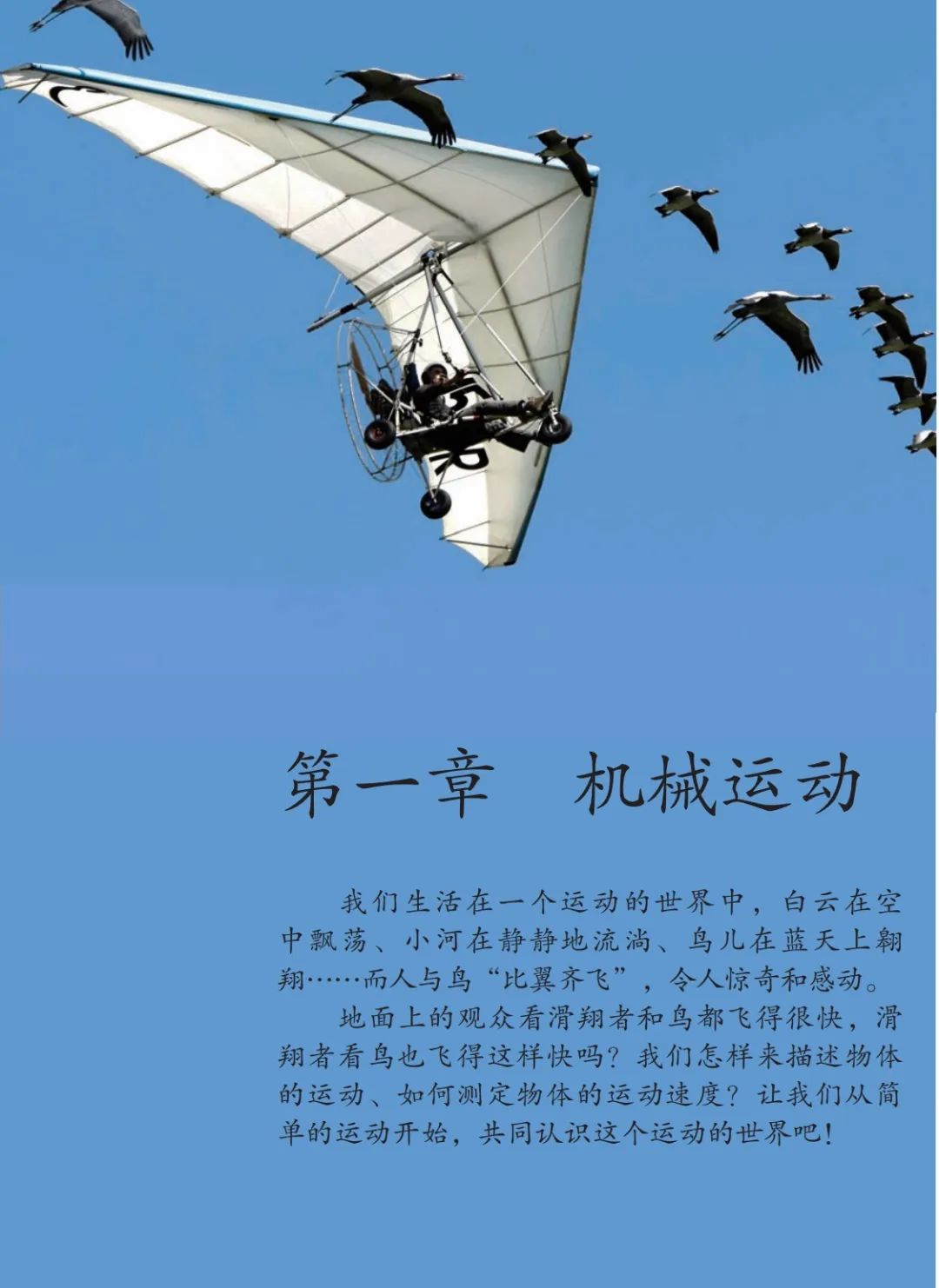 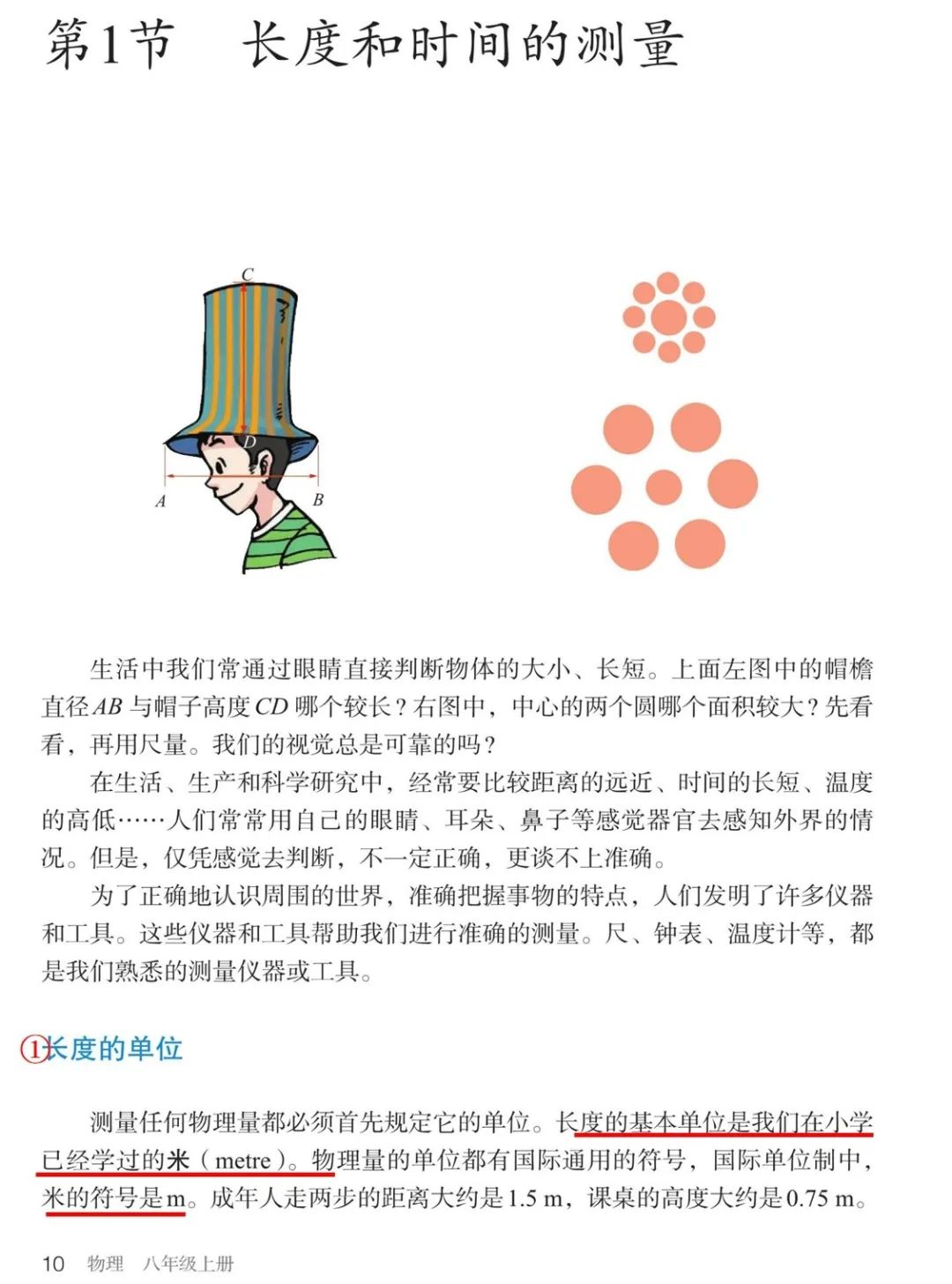 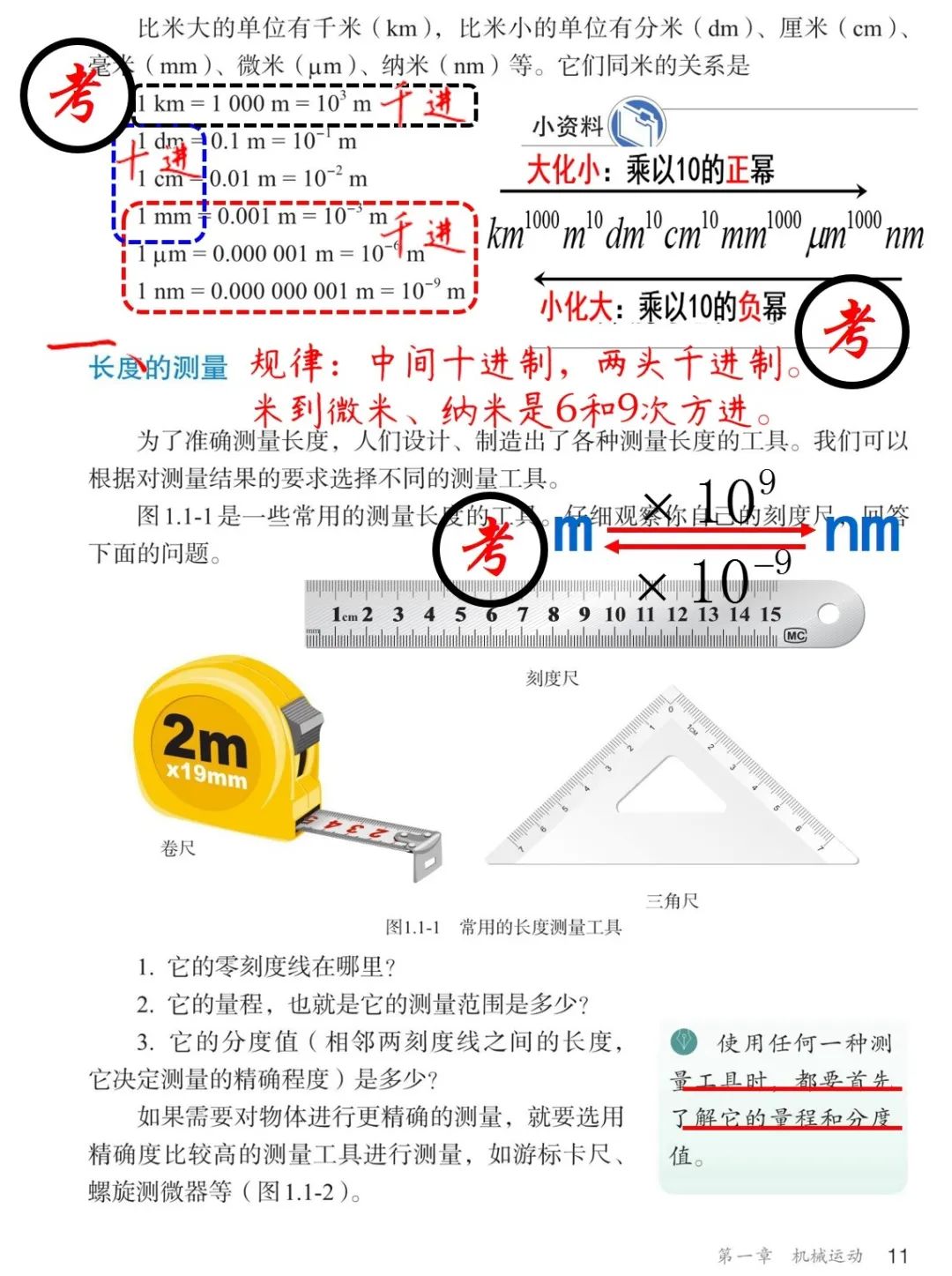 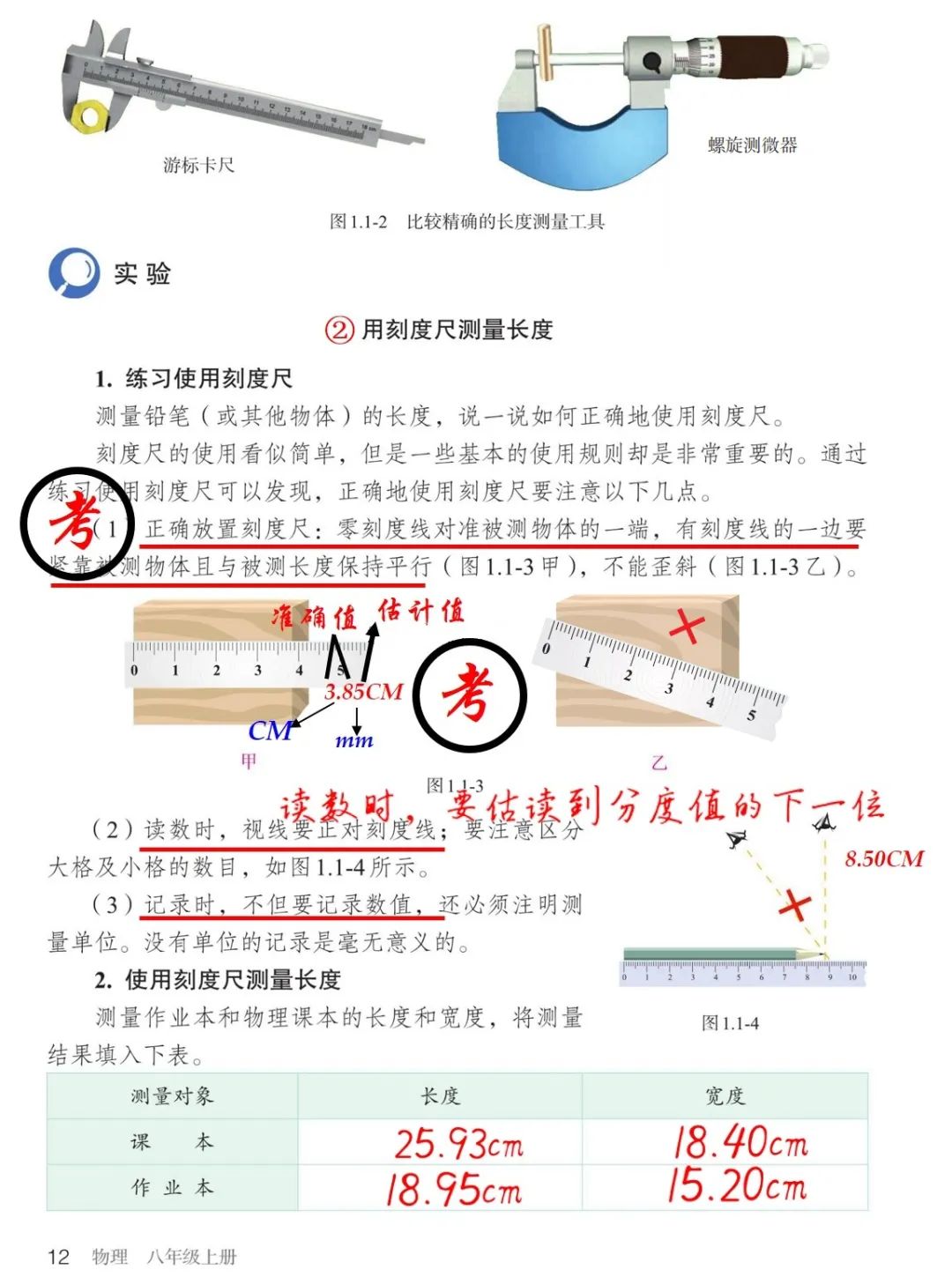 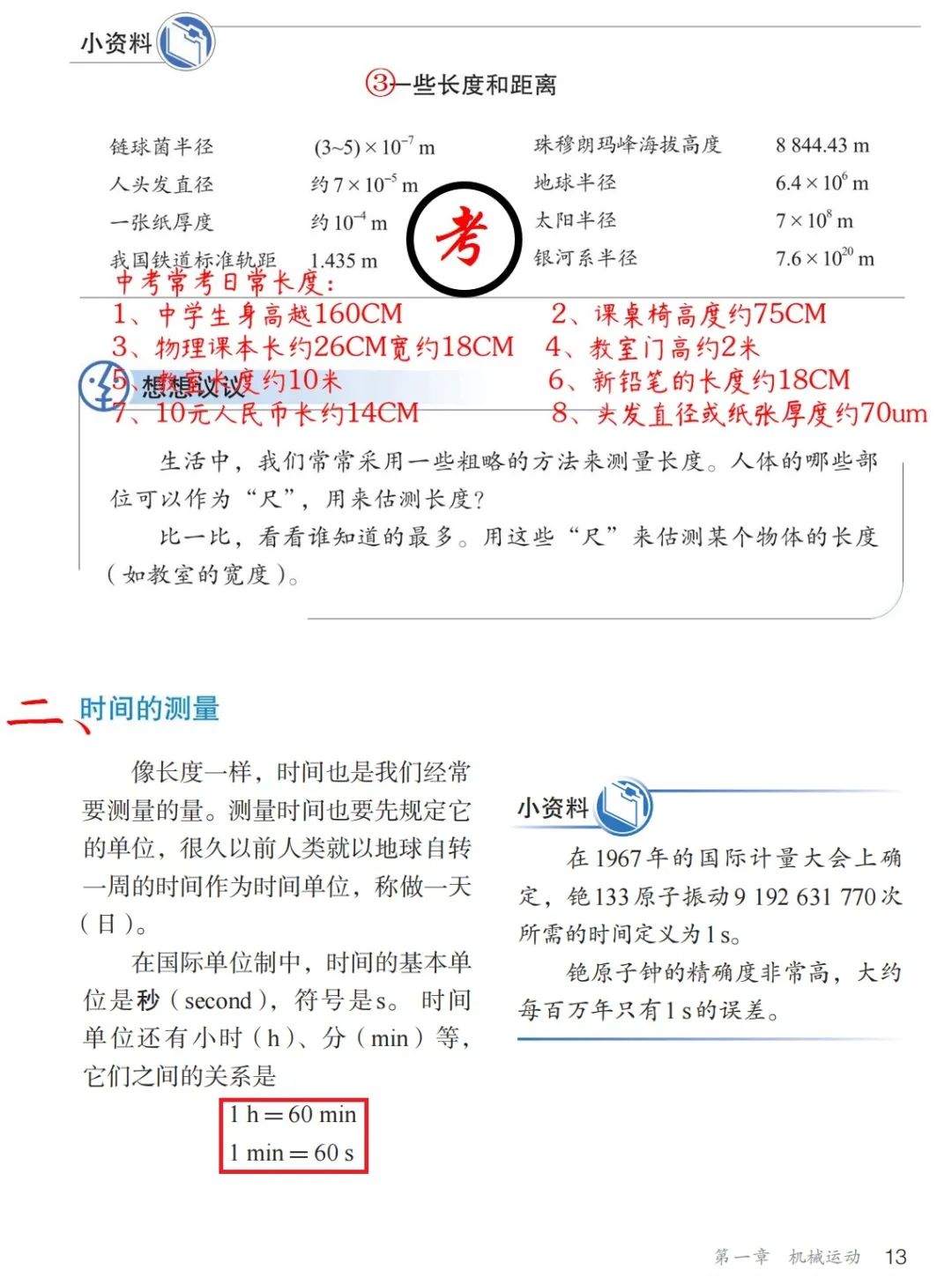 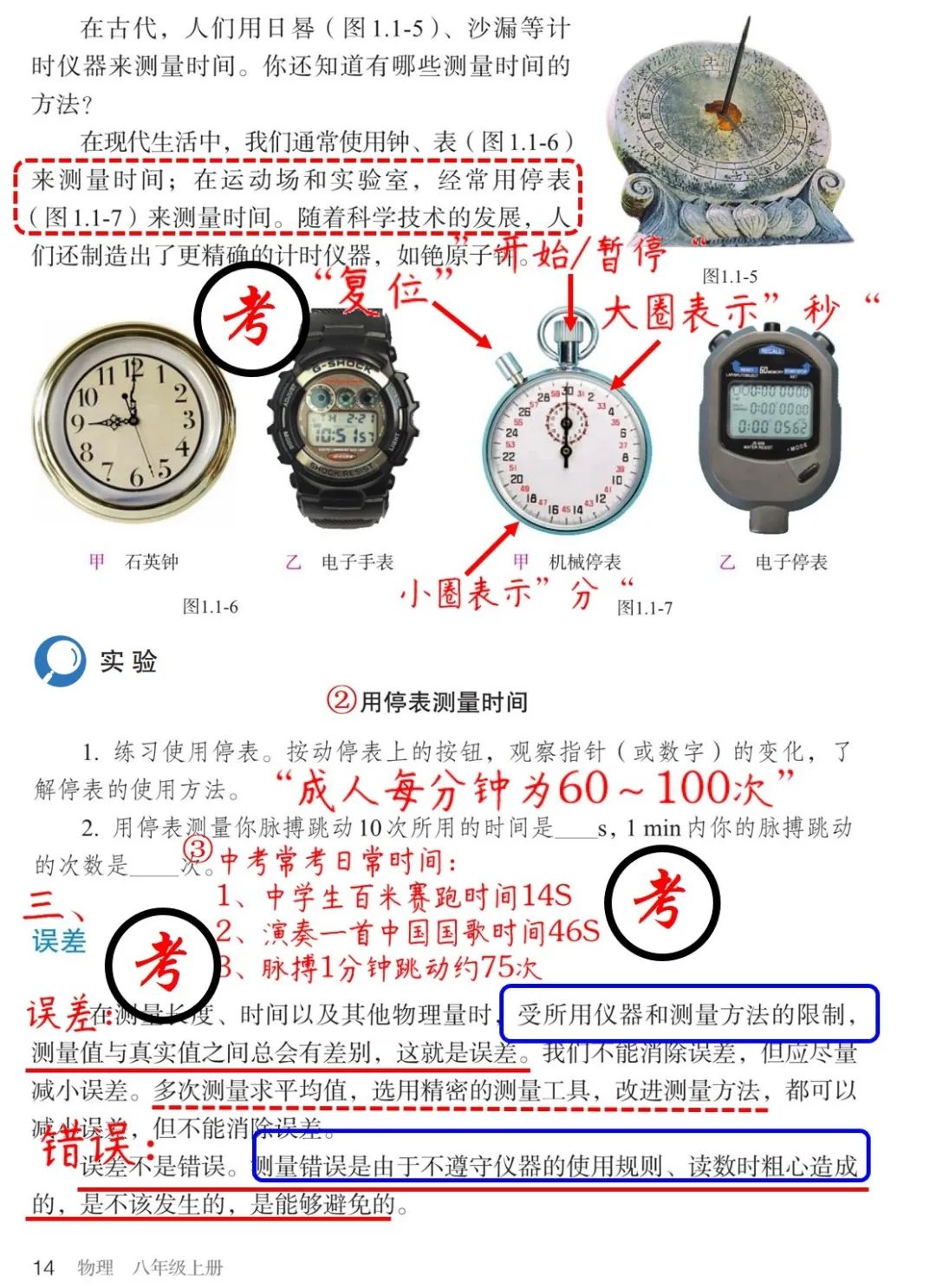 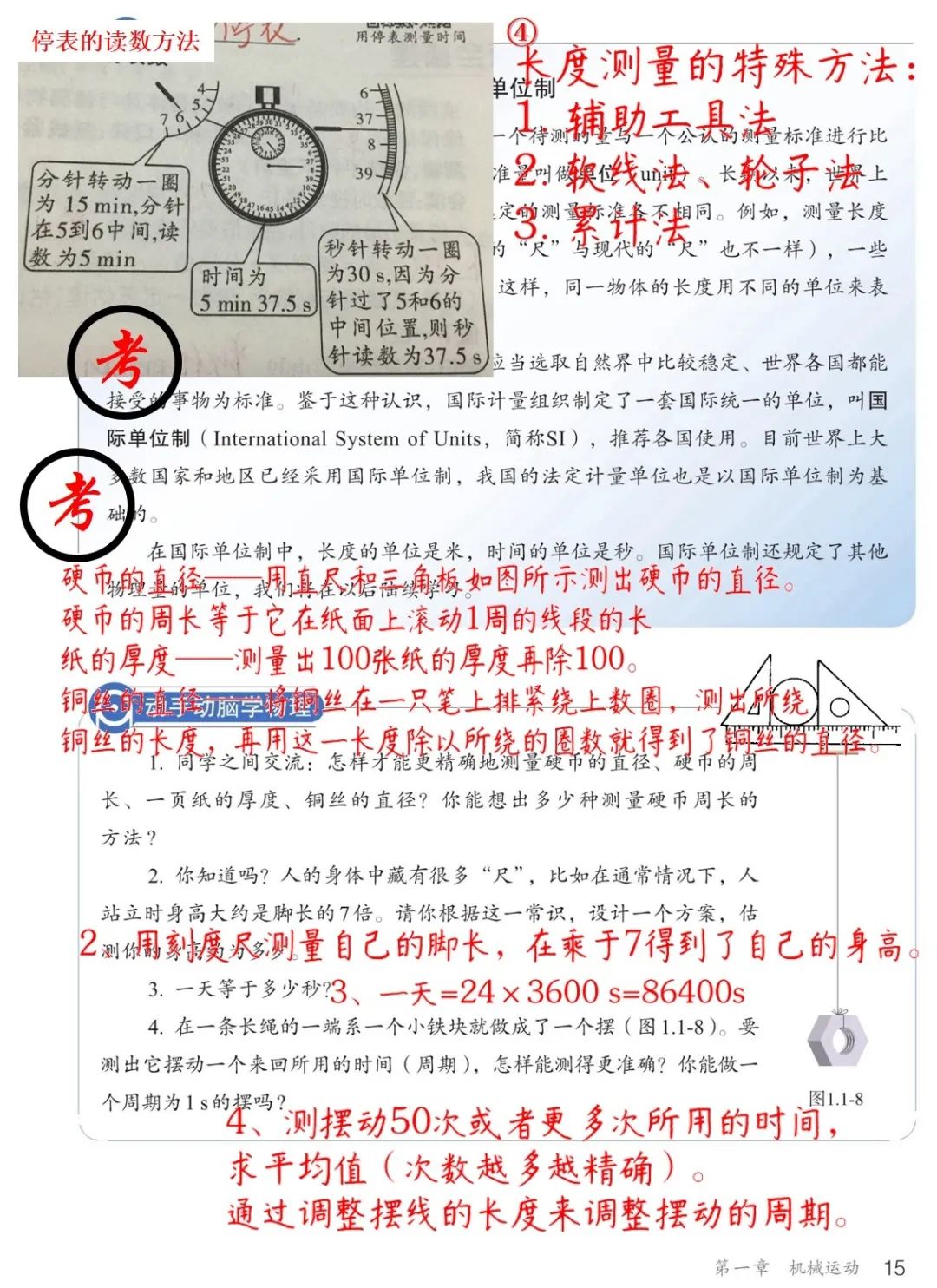 第一章  机械运动第2节  运动的描述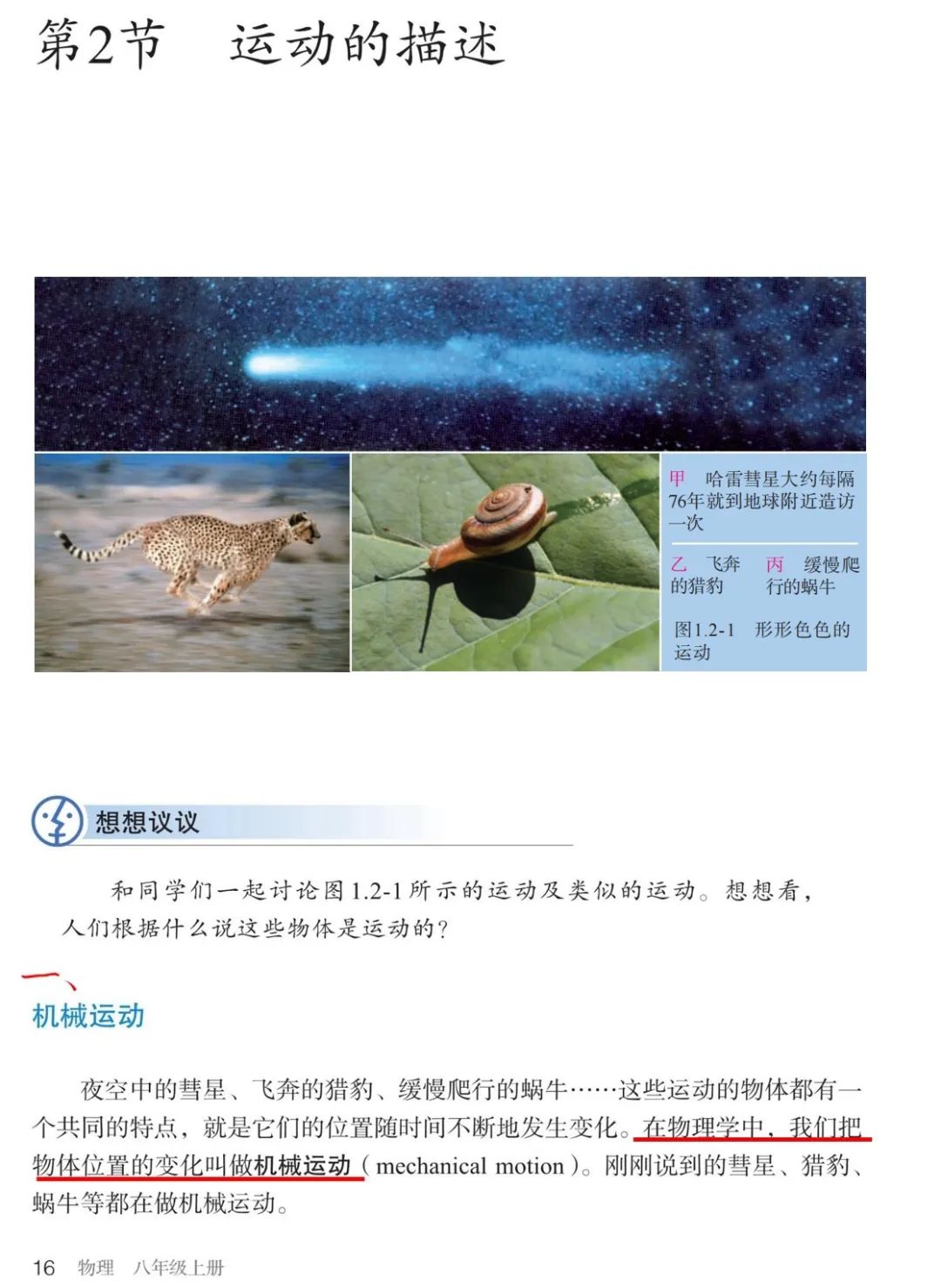 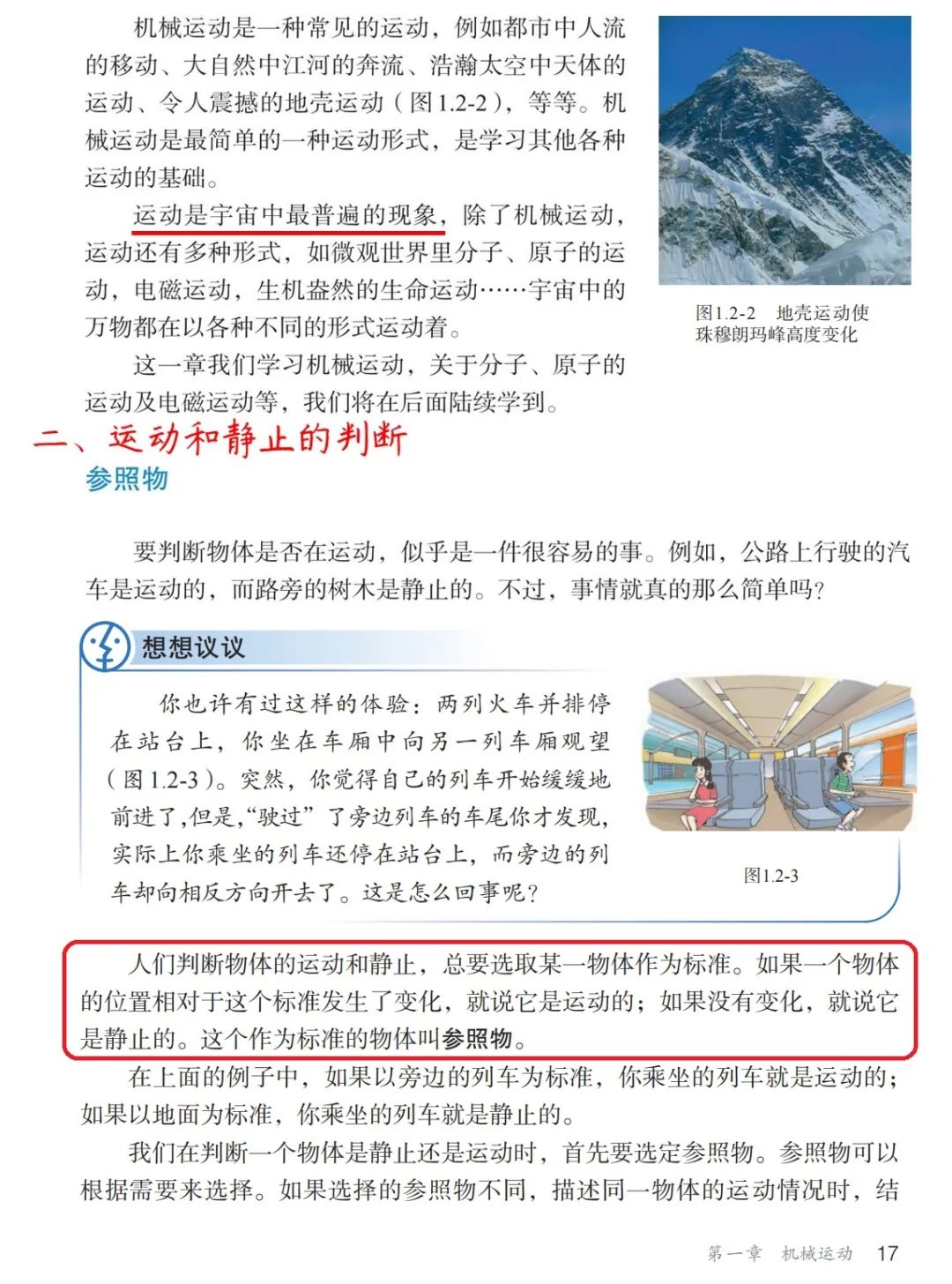 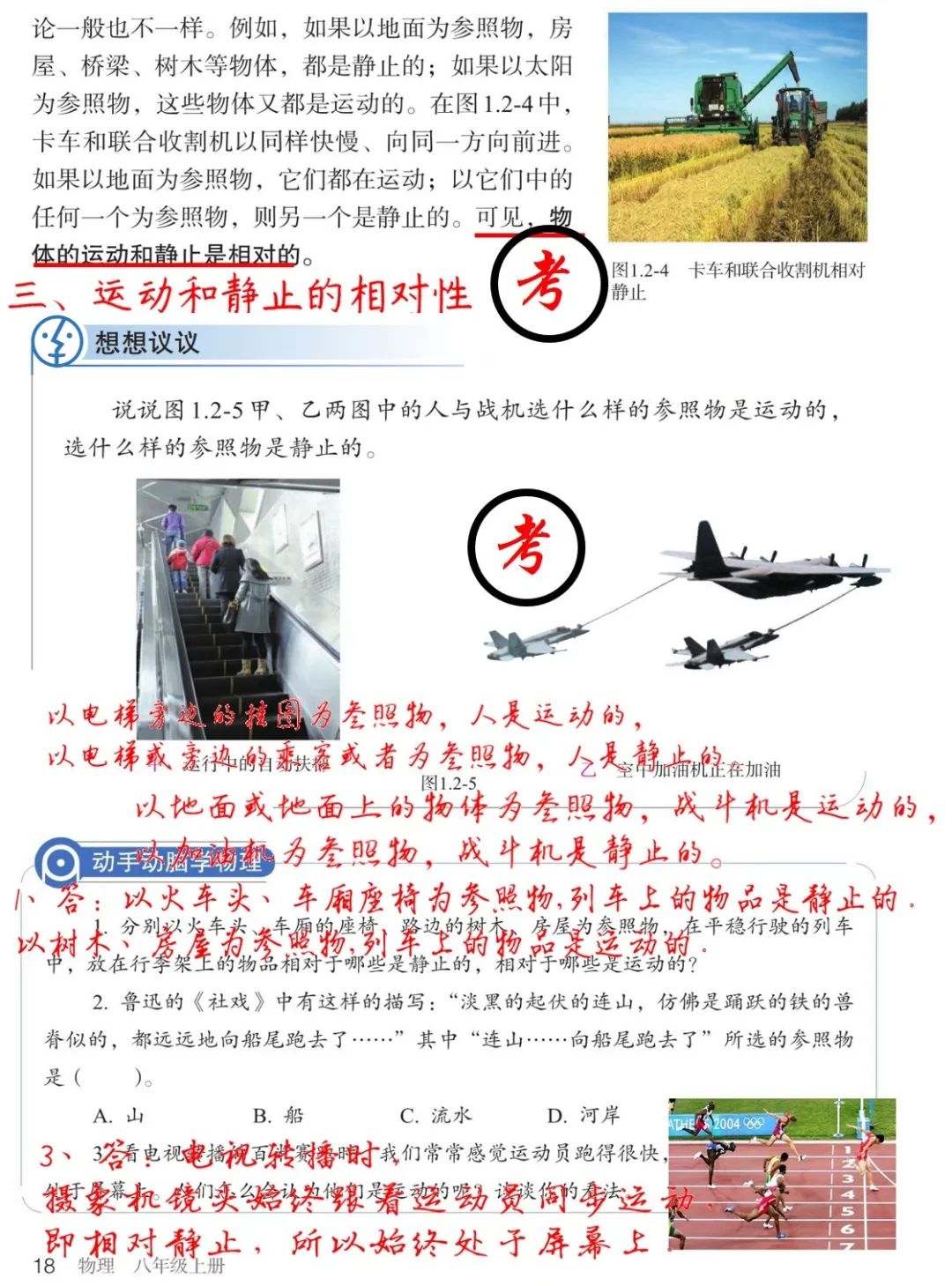 第一章  机械运动第3节  运动的快慢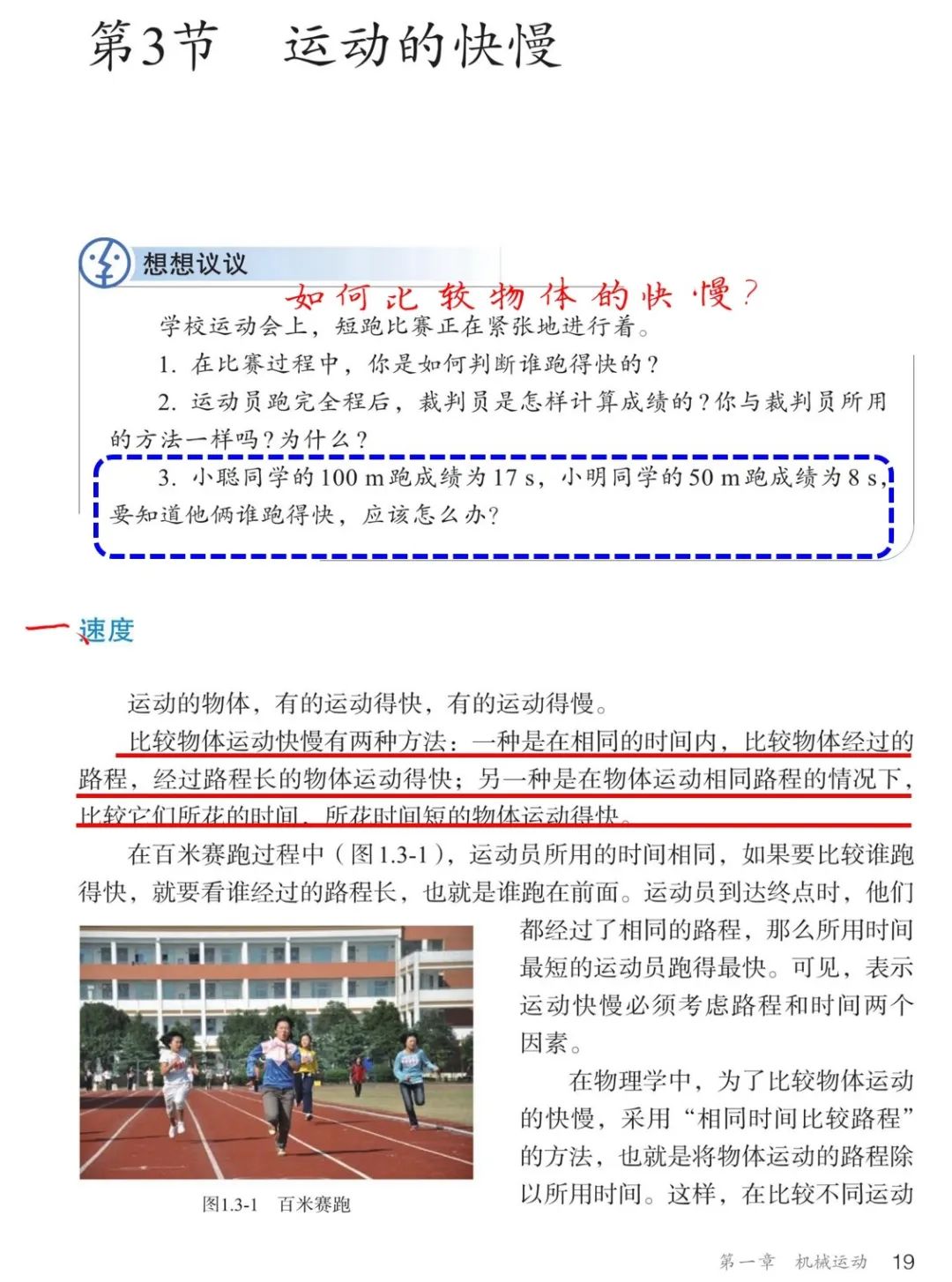 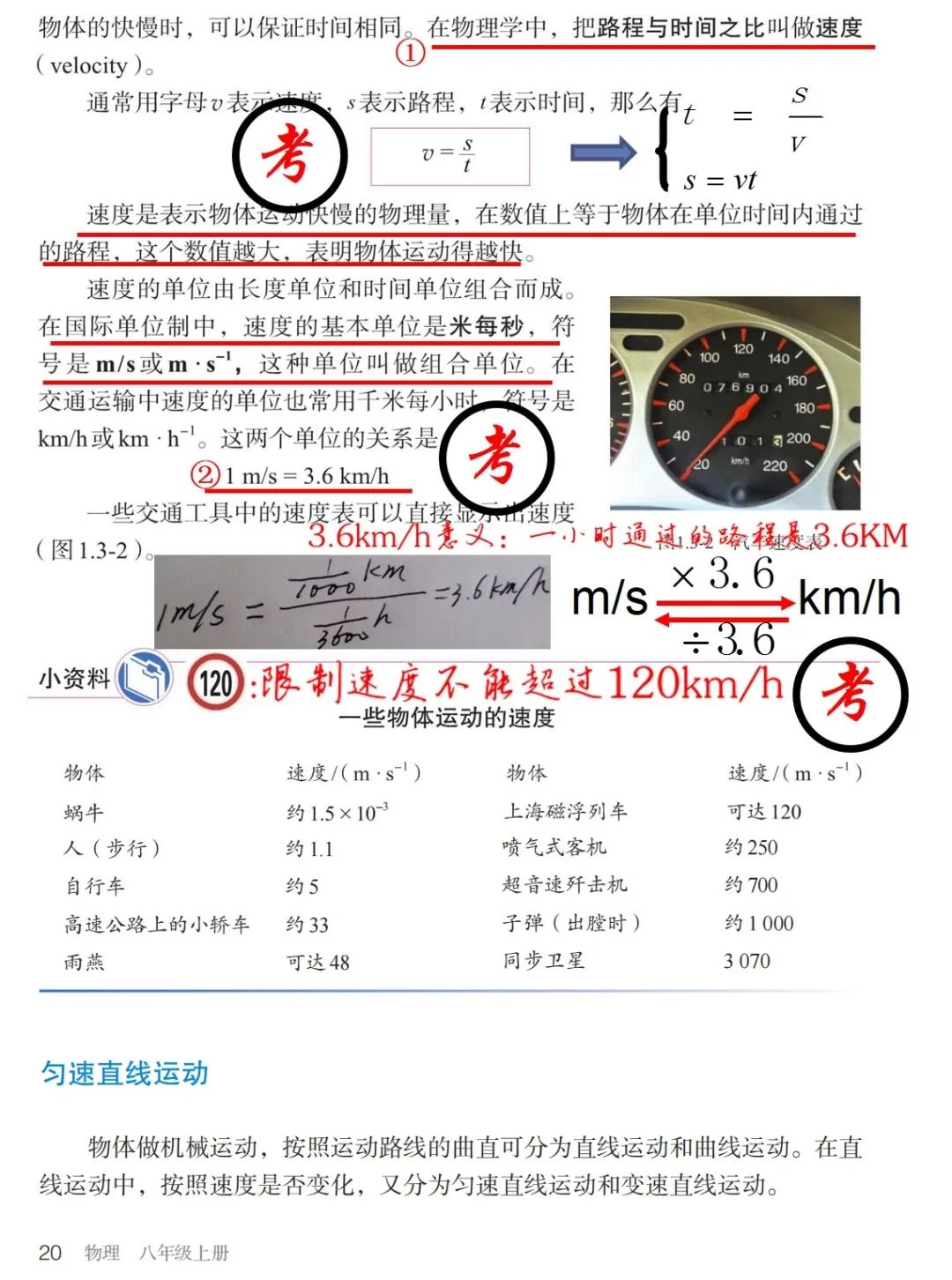 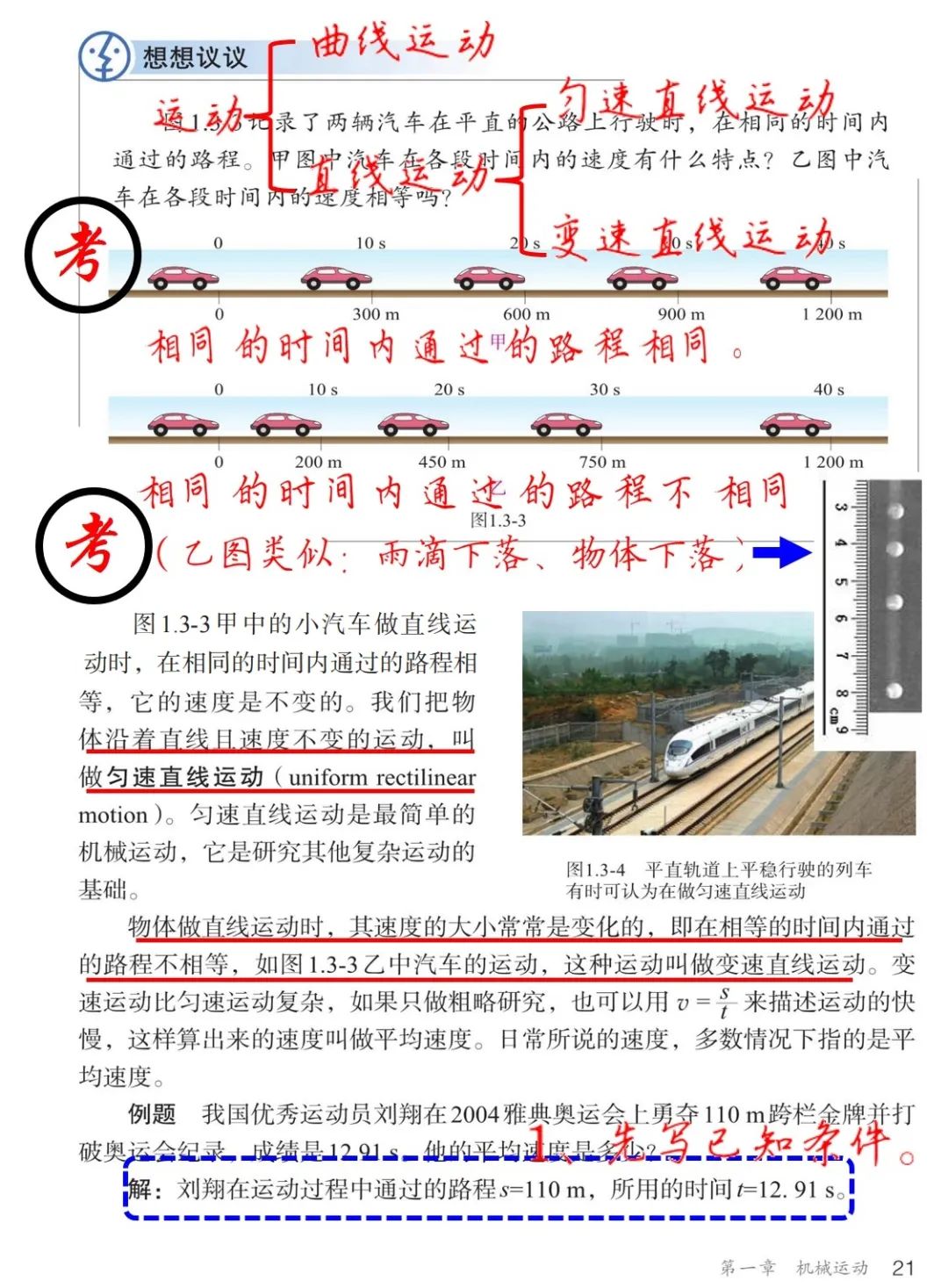 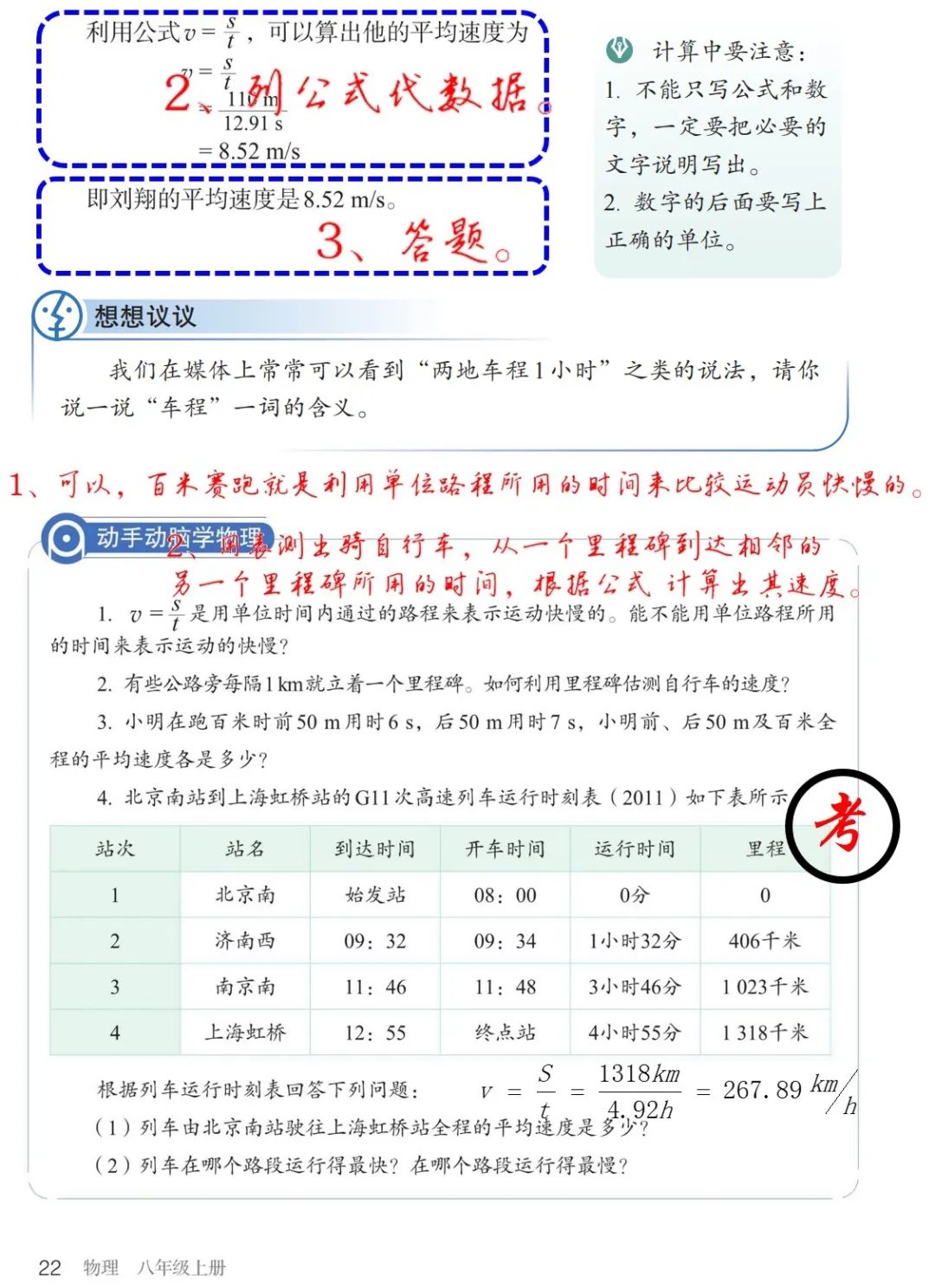 第一章  机械运动第4节  测量平均速度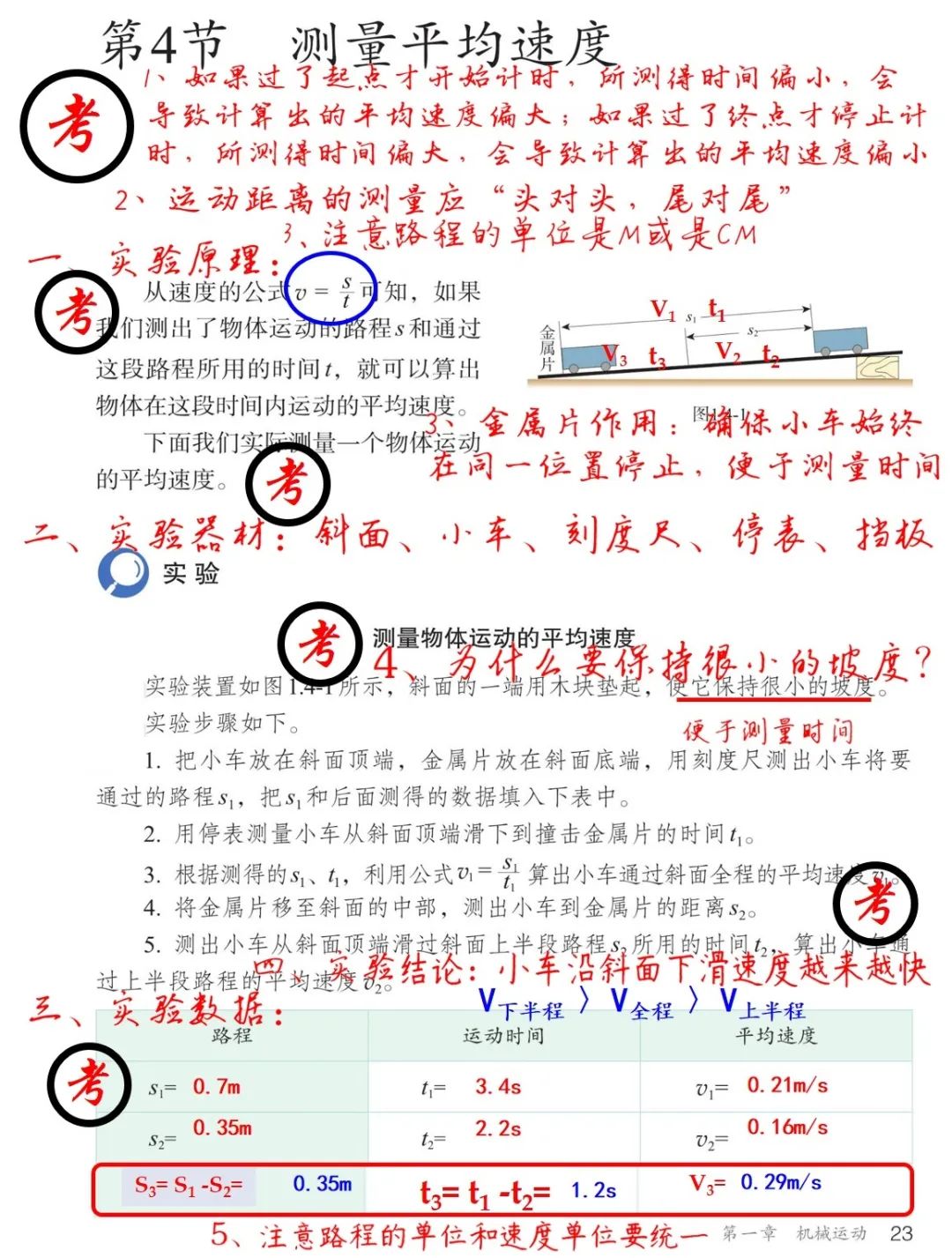 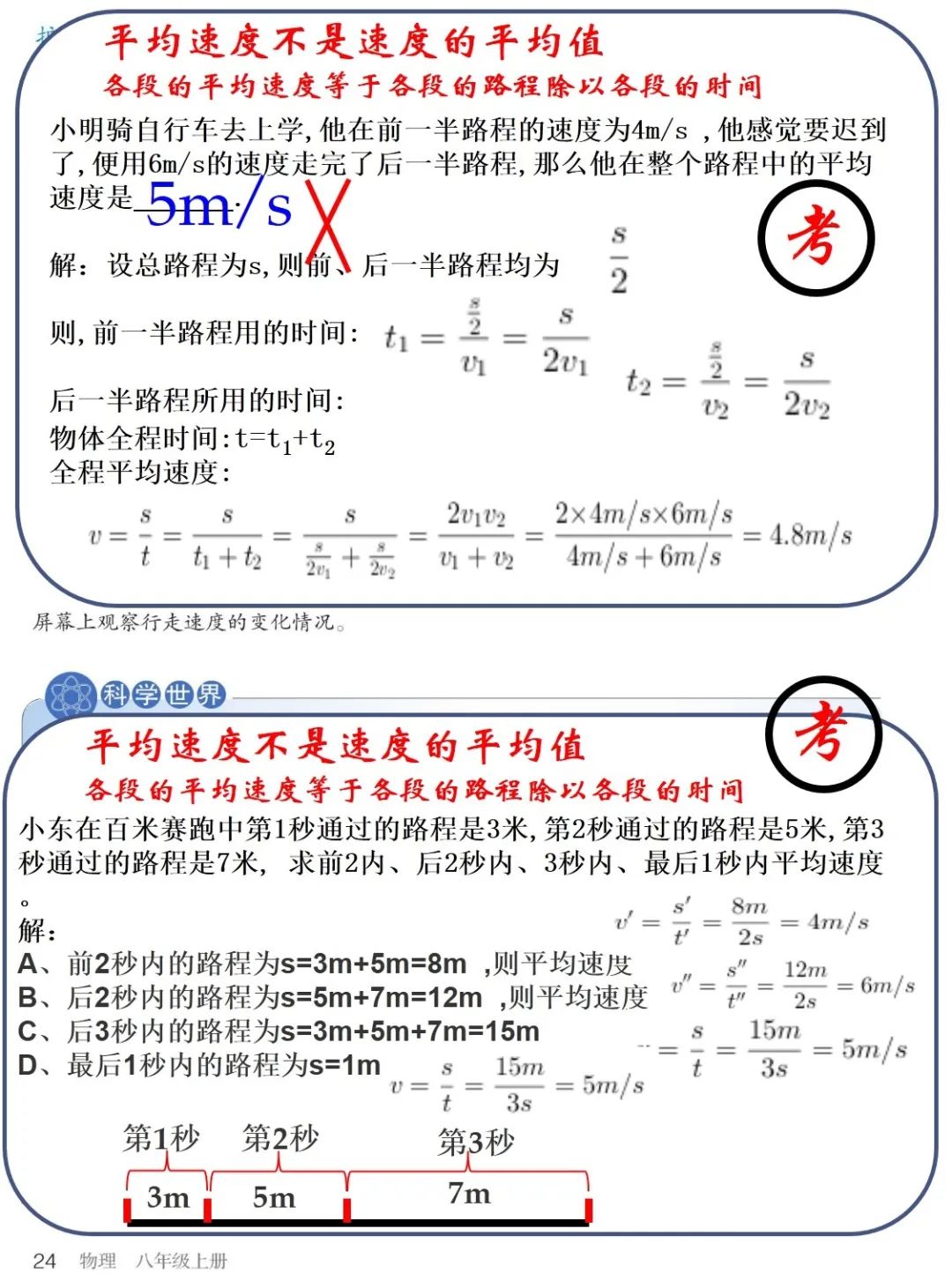 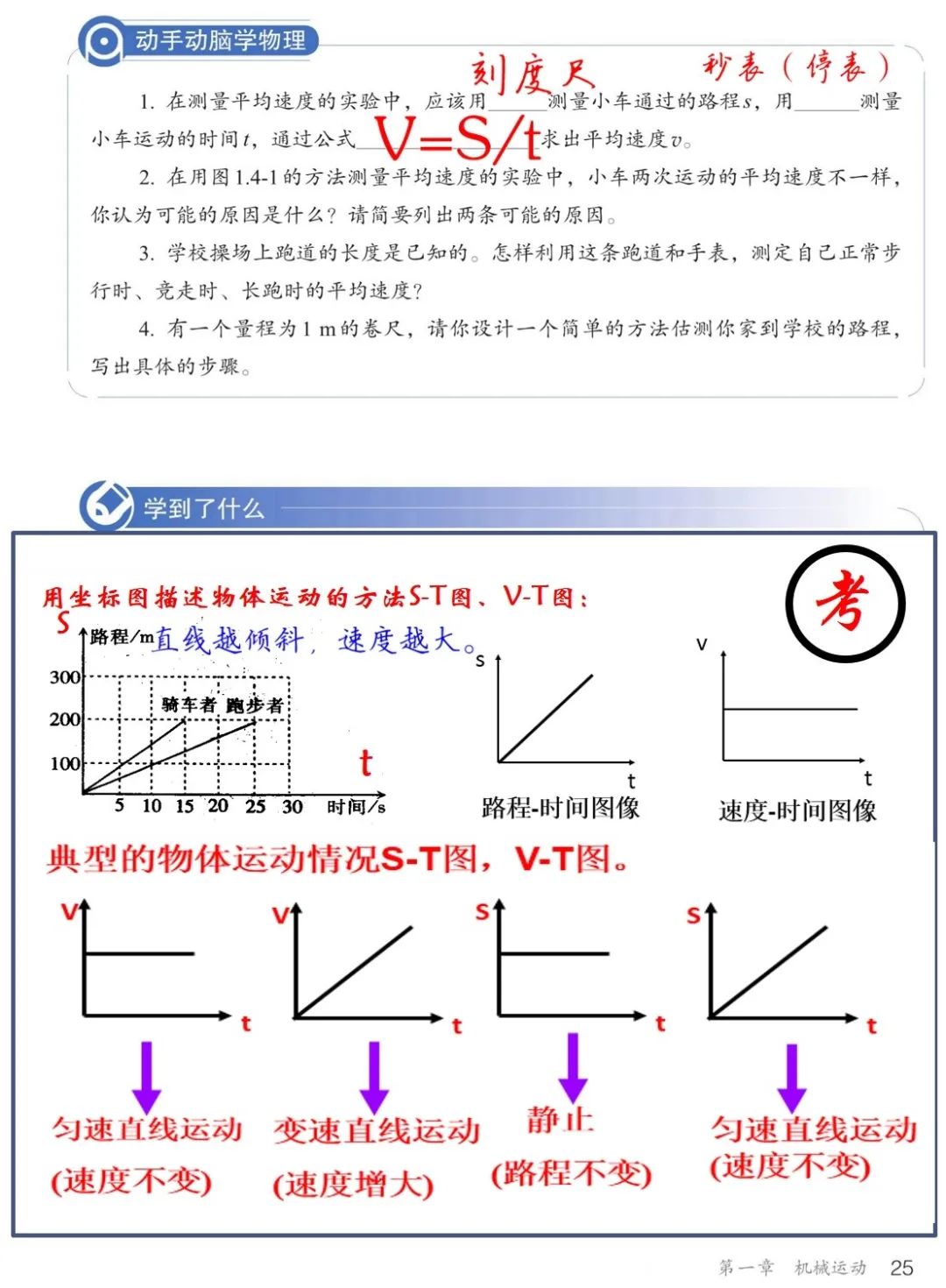 第二章  声现象第1节  声音的产生与传播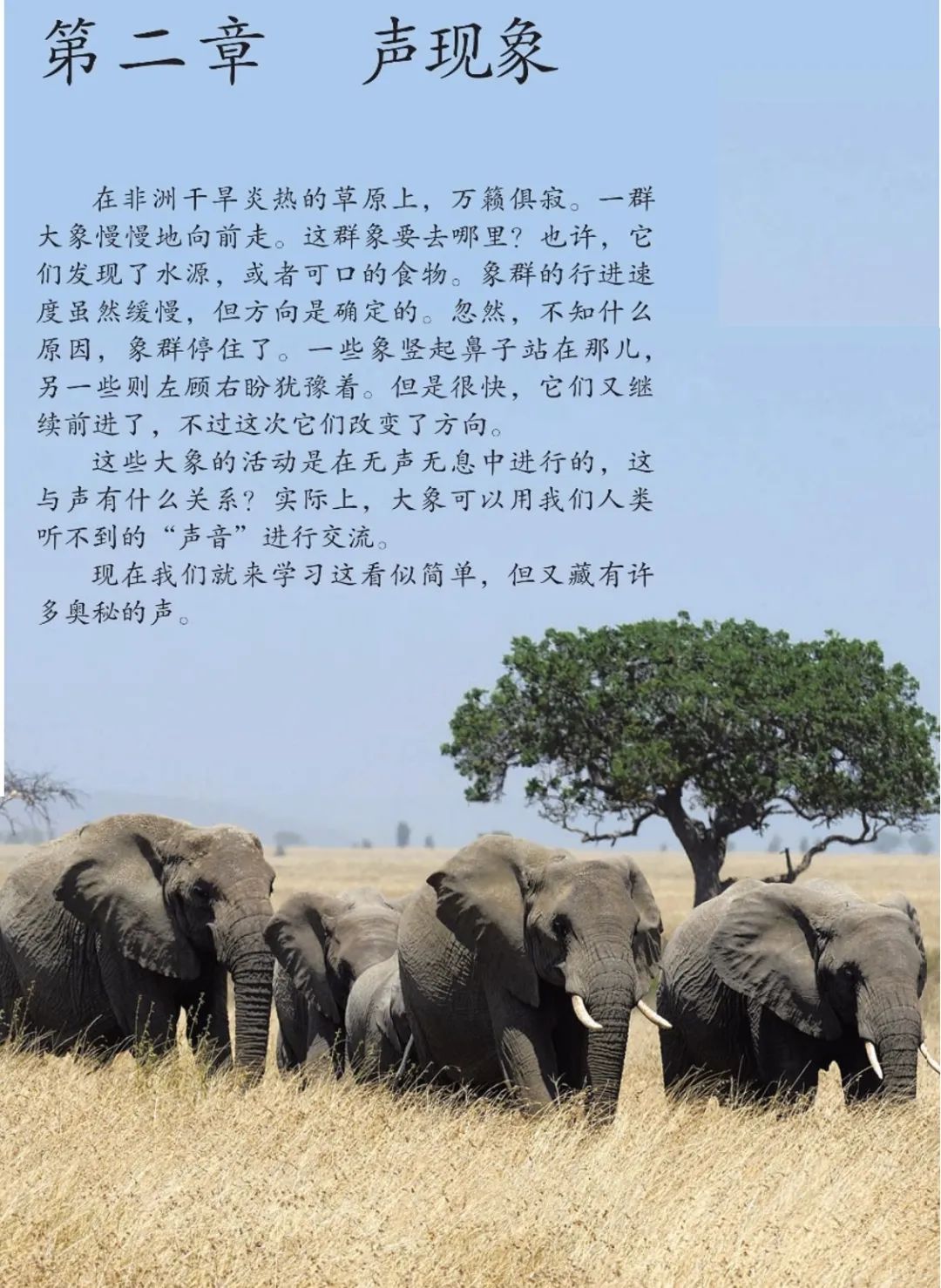 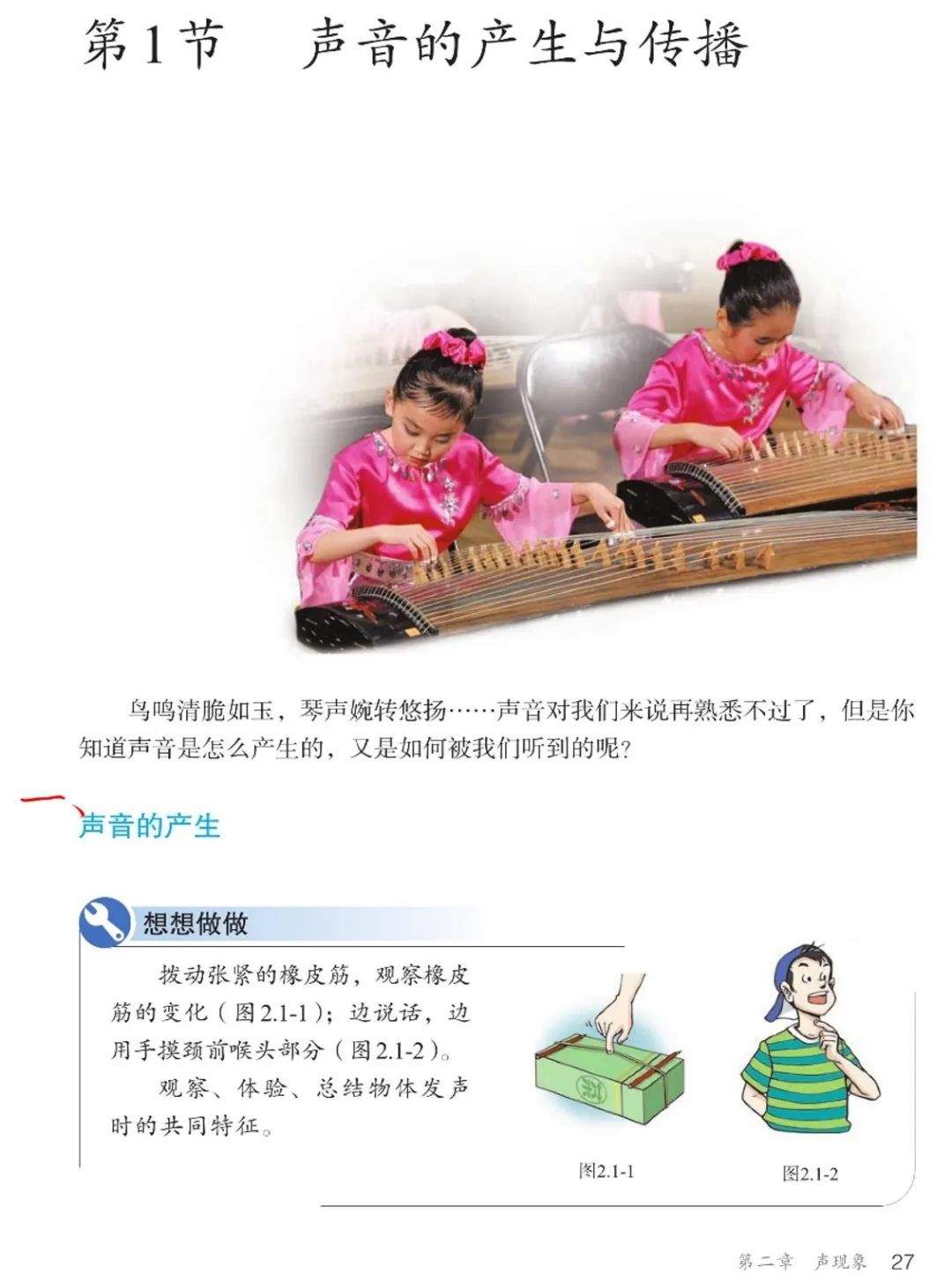 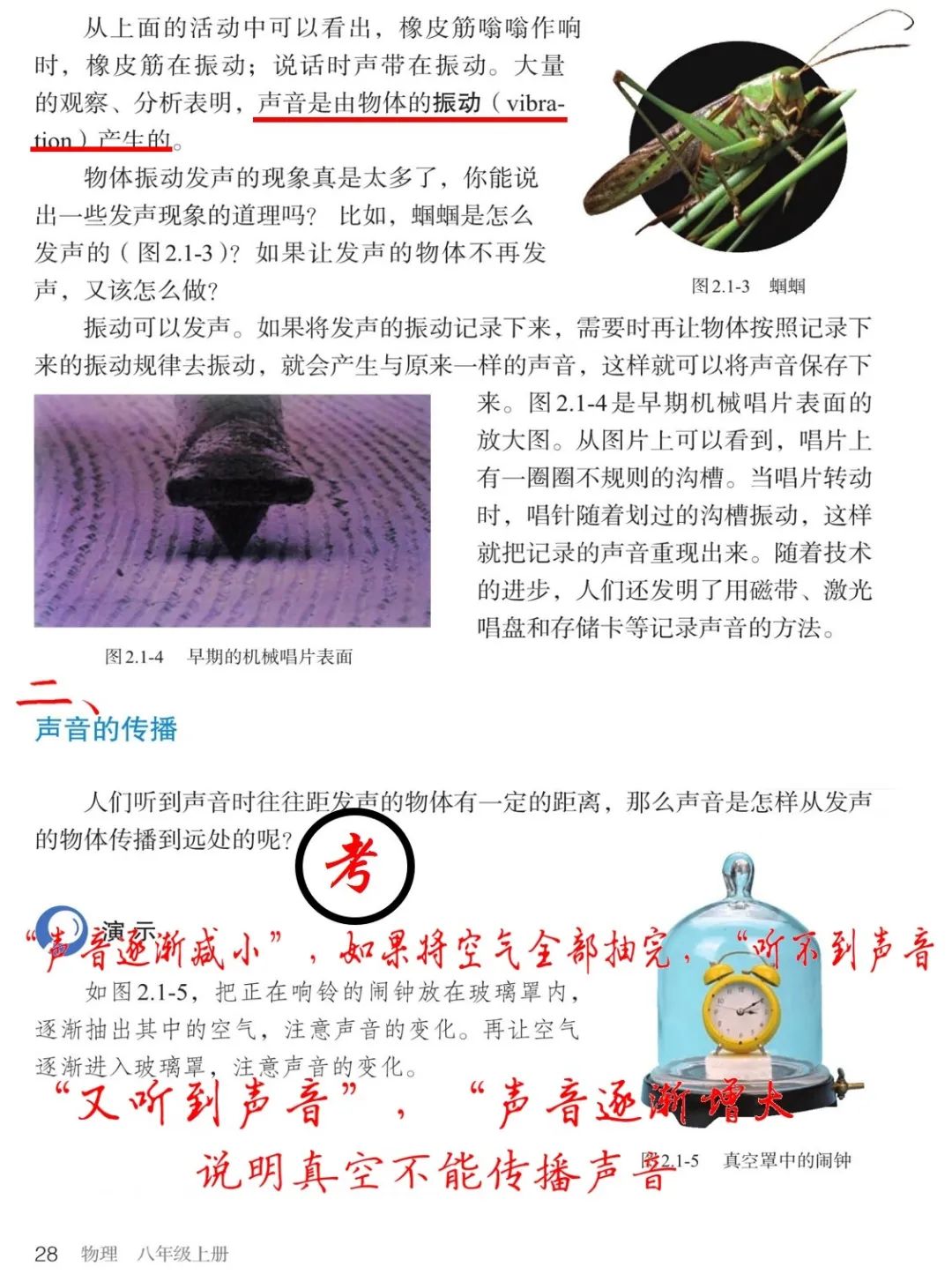 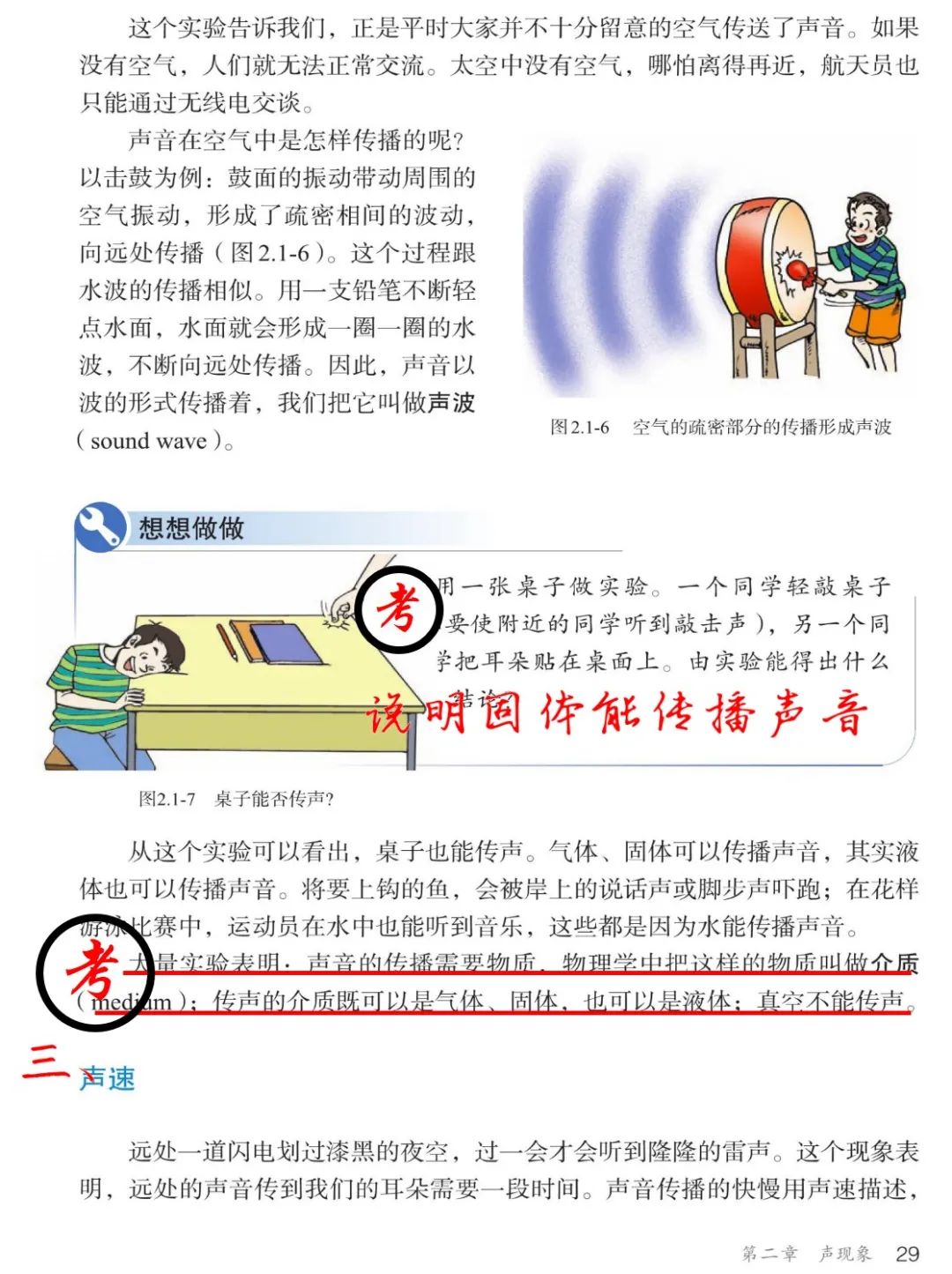 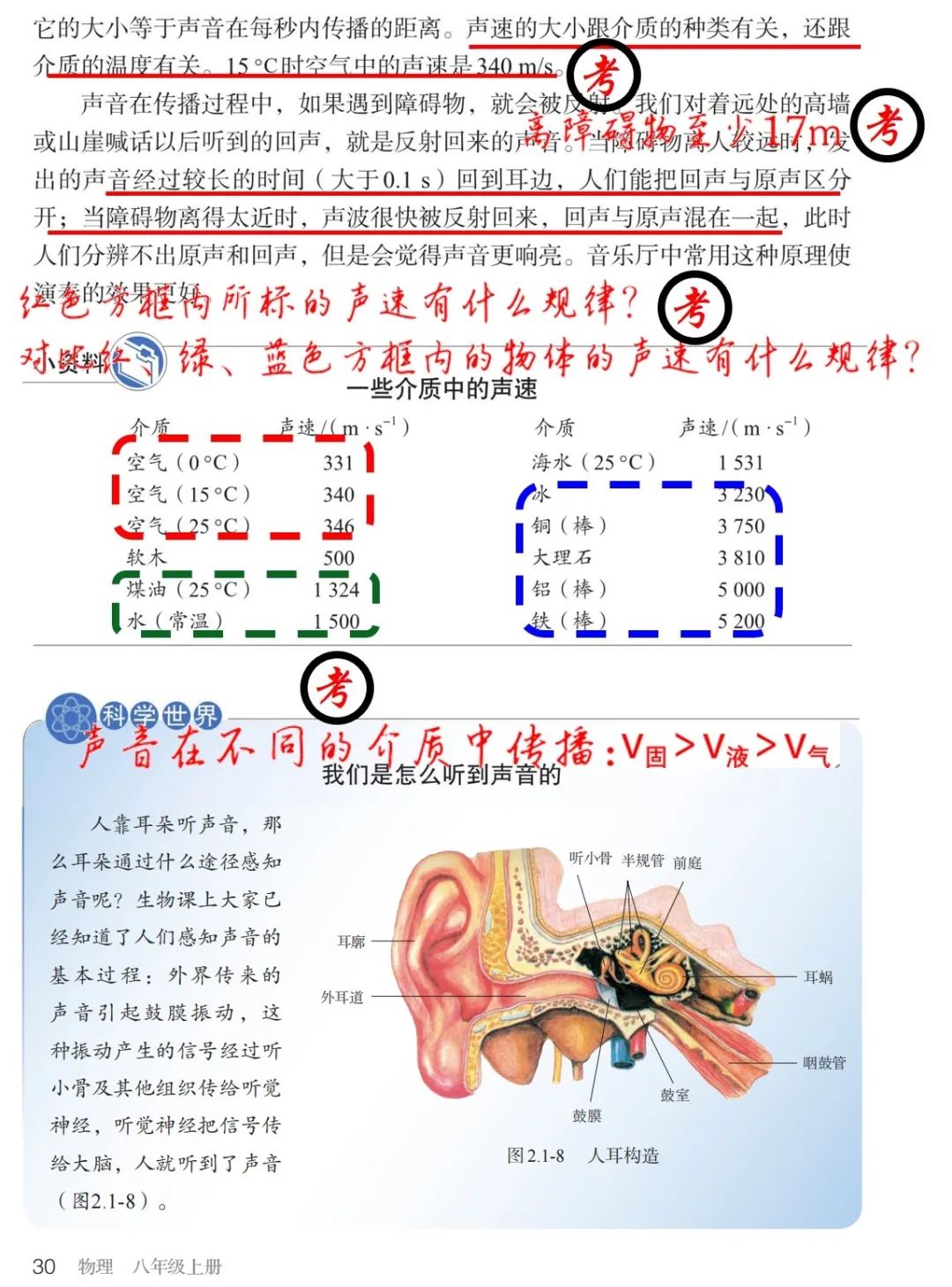 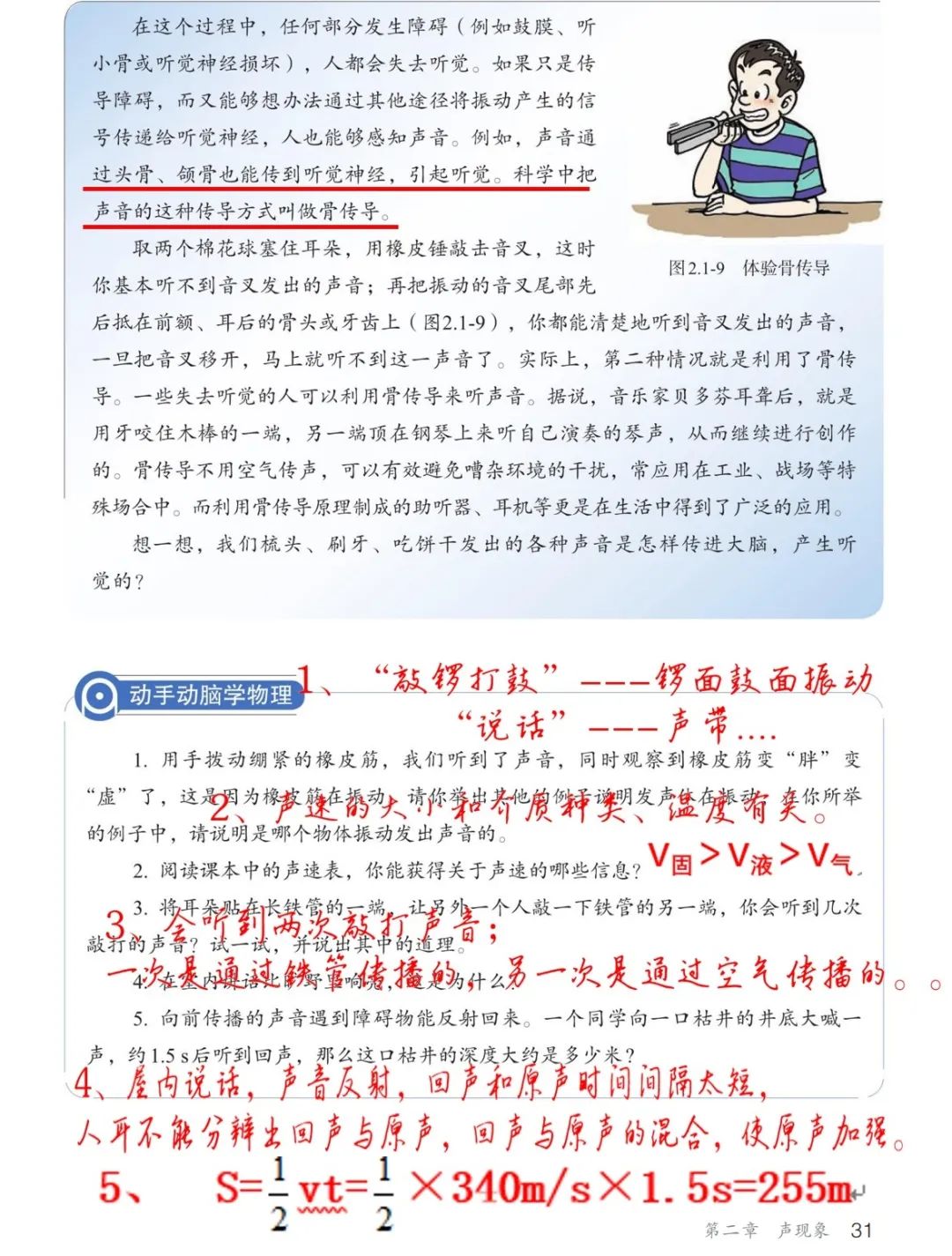 第二章  声现象第2节  声音的特性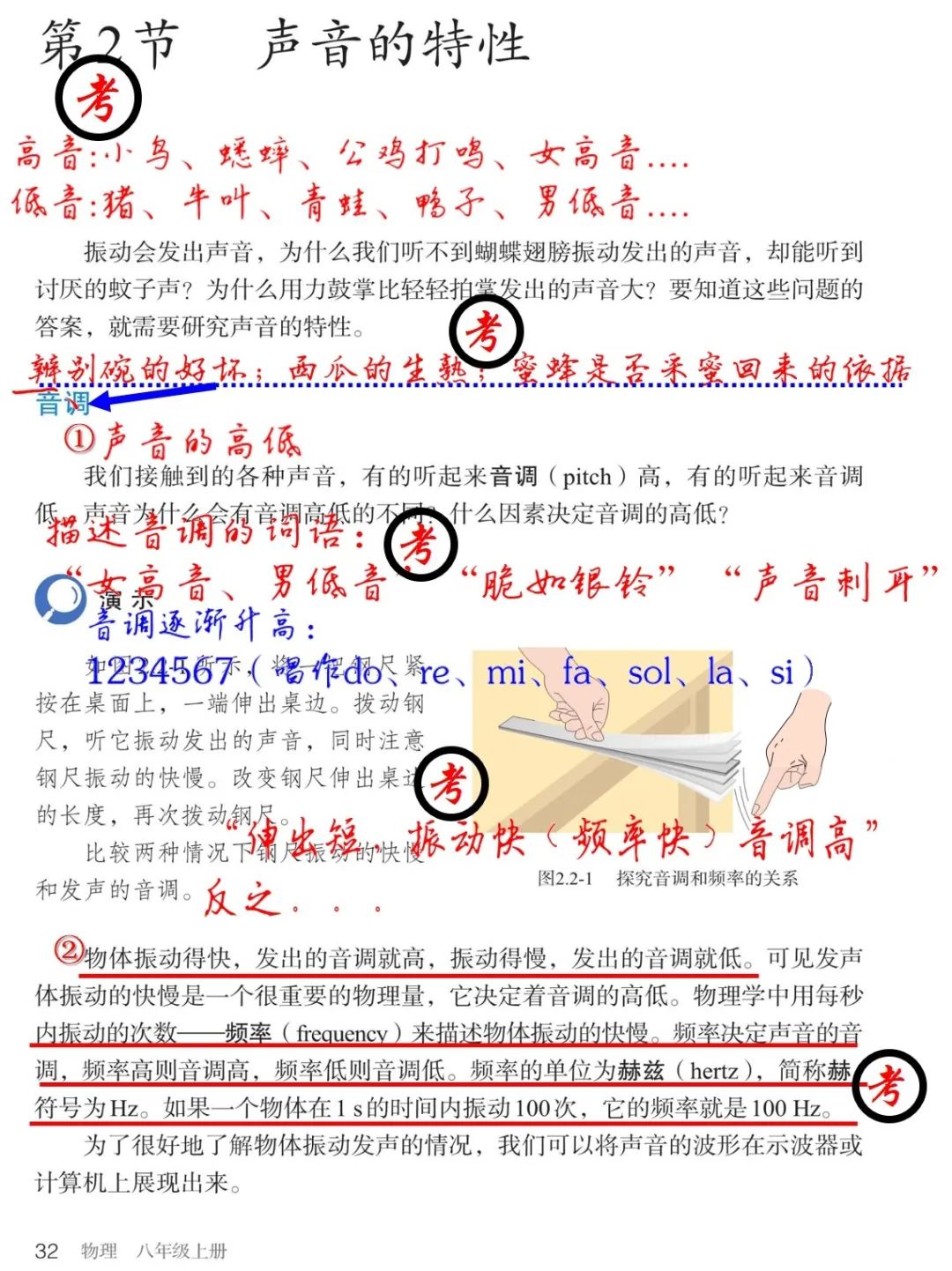 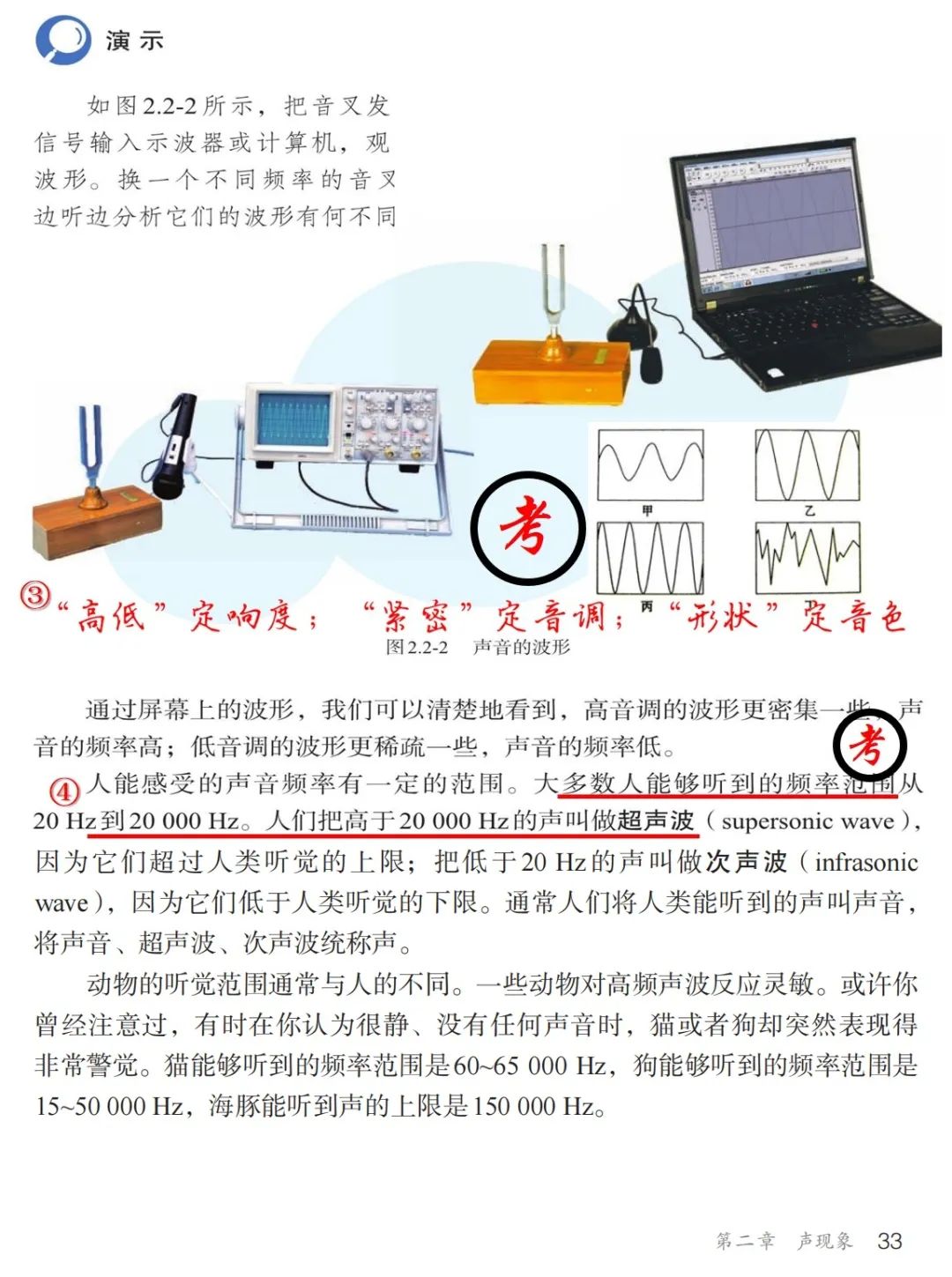 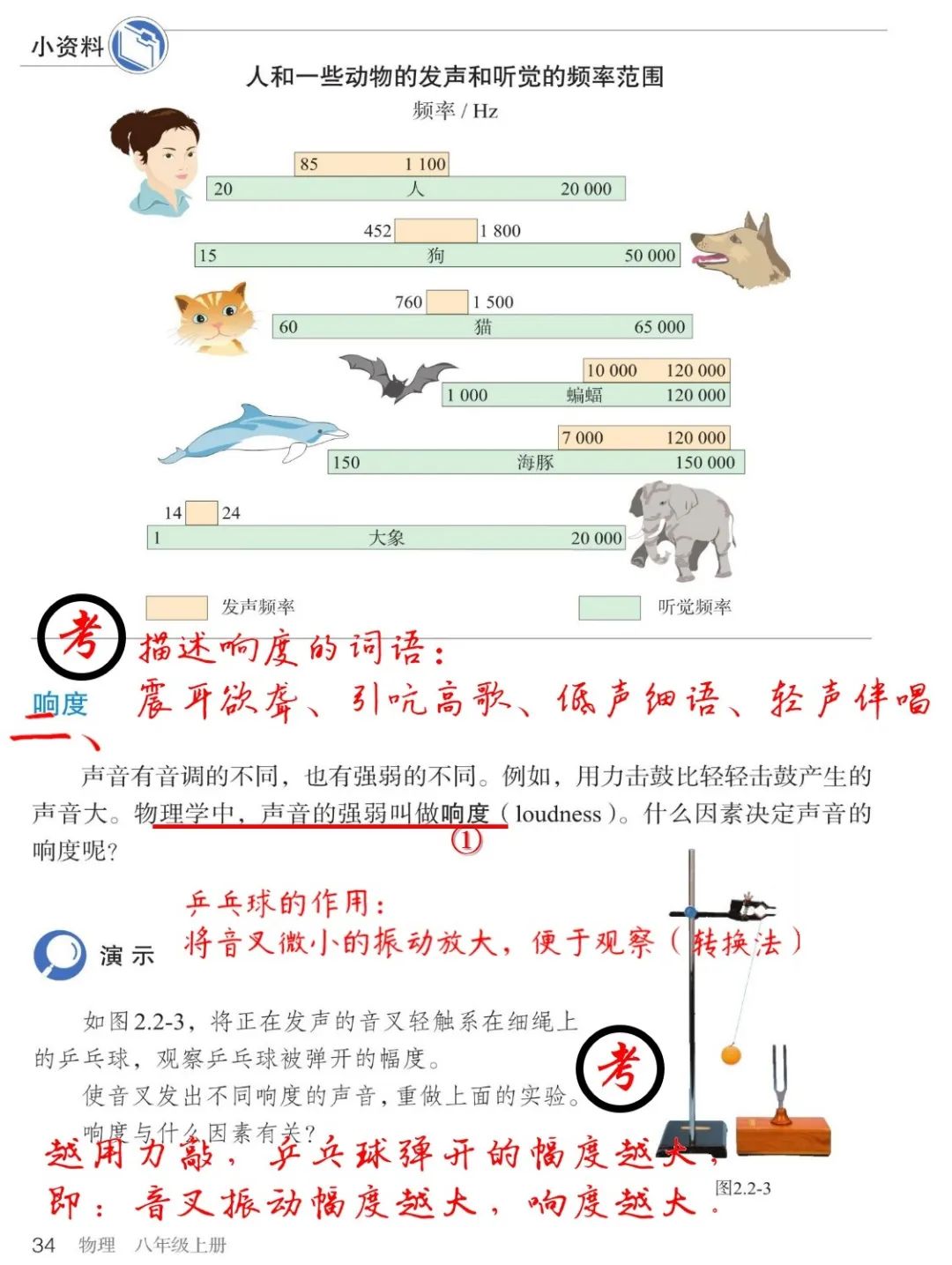 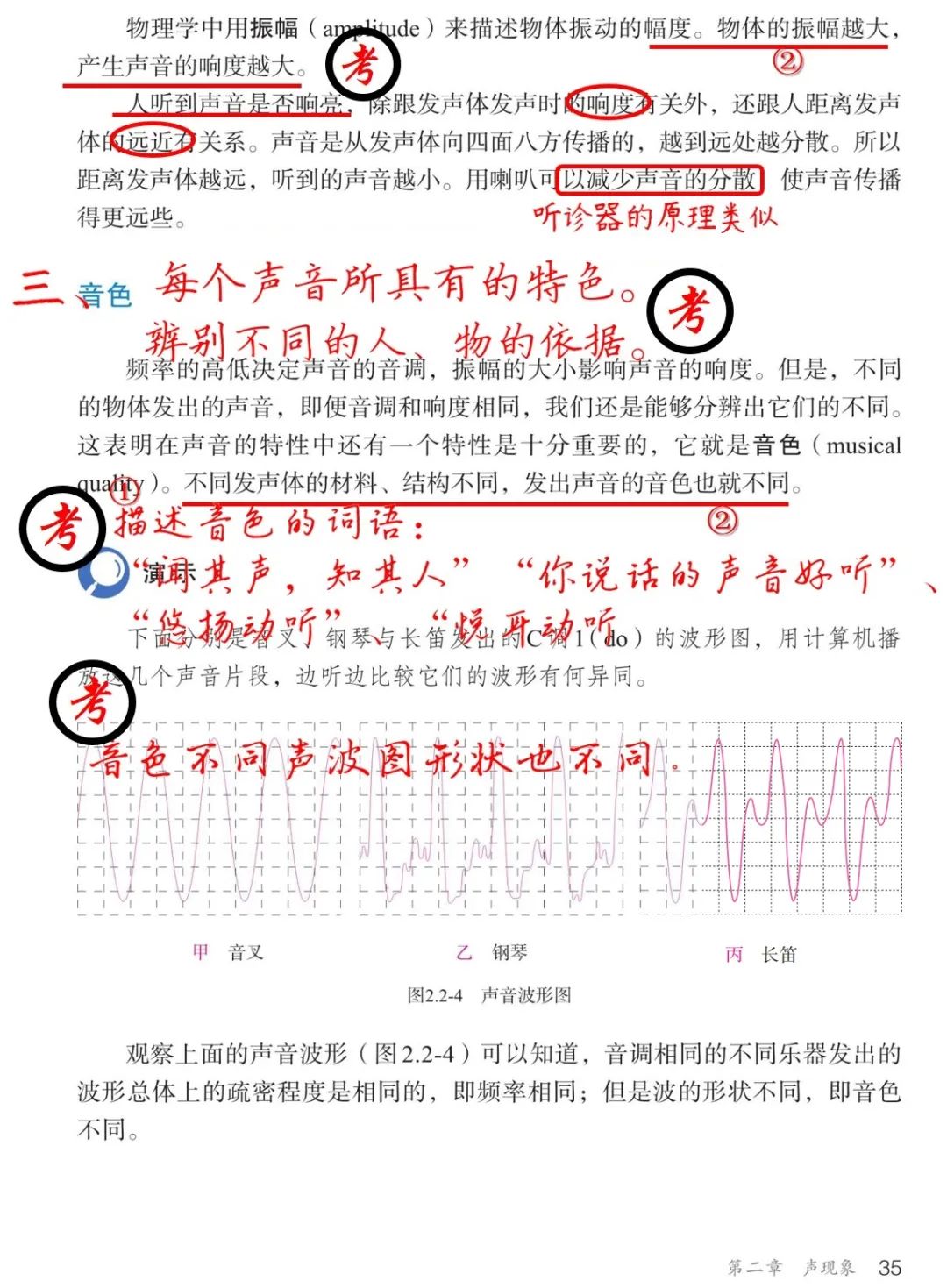 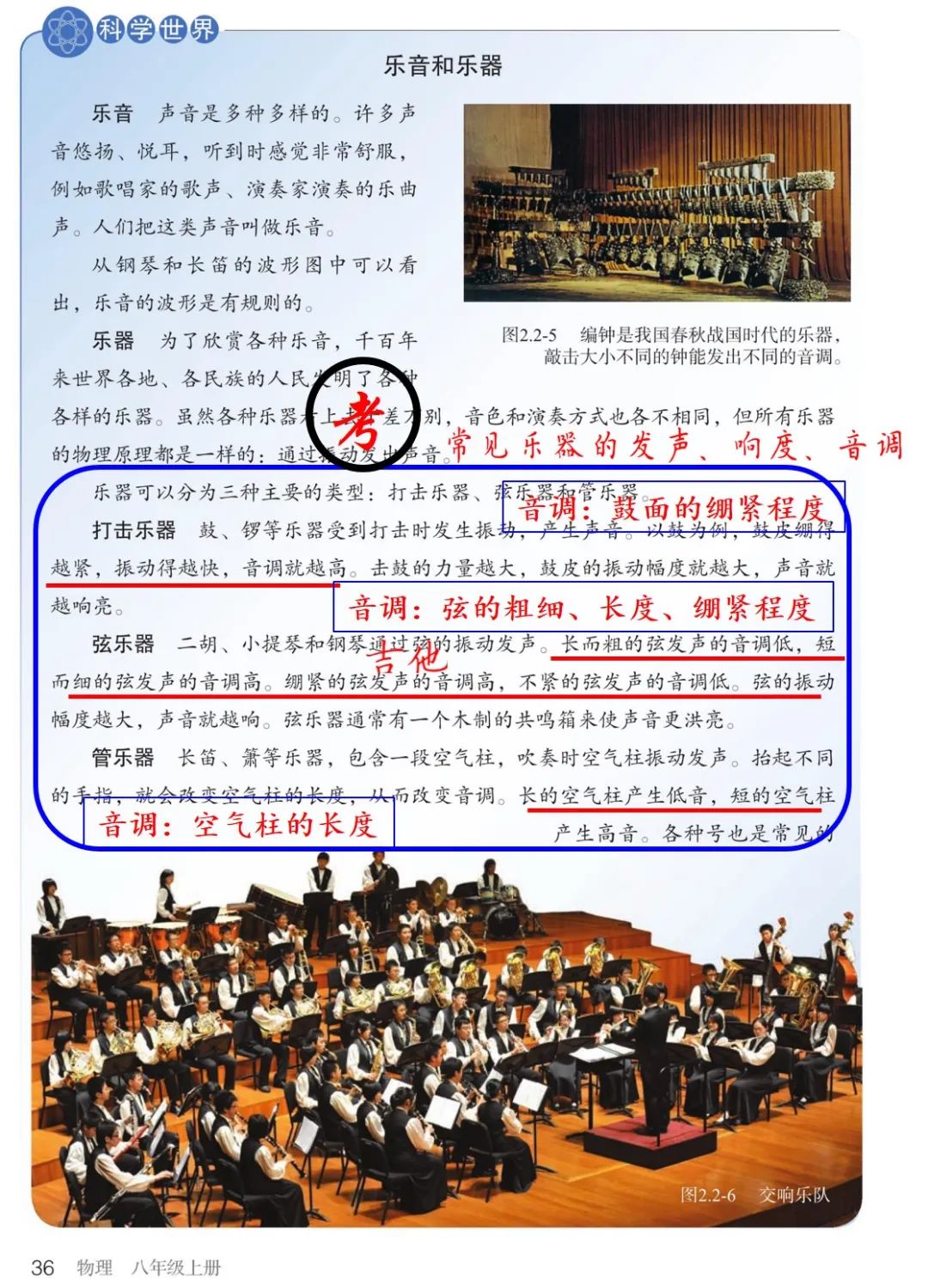 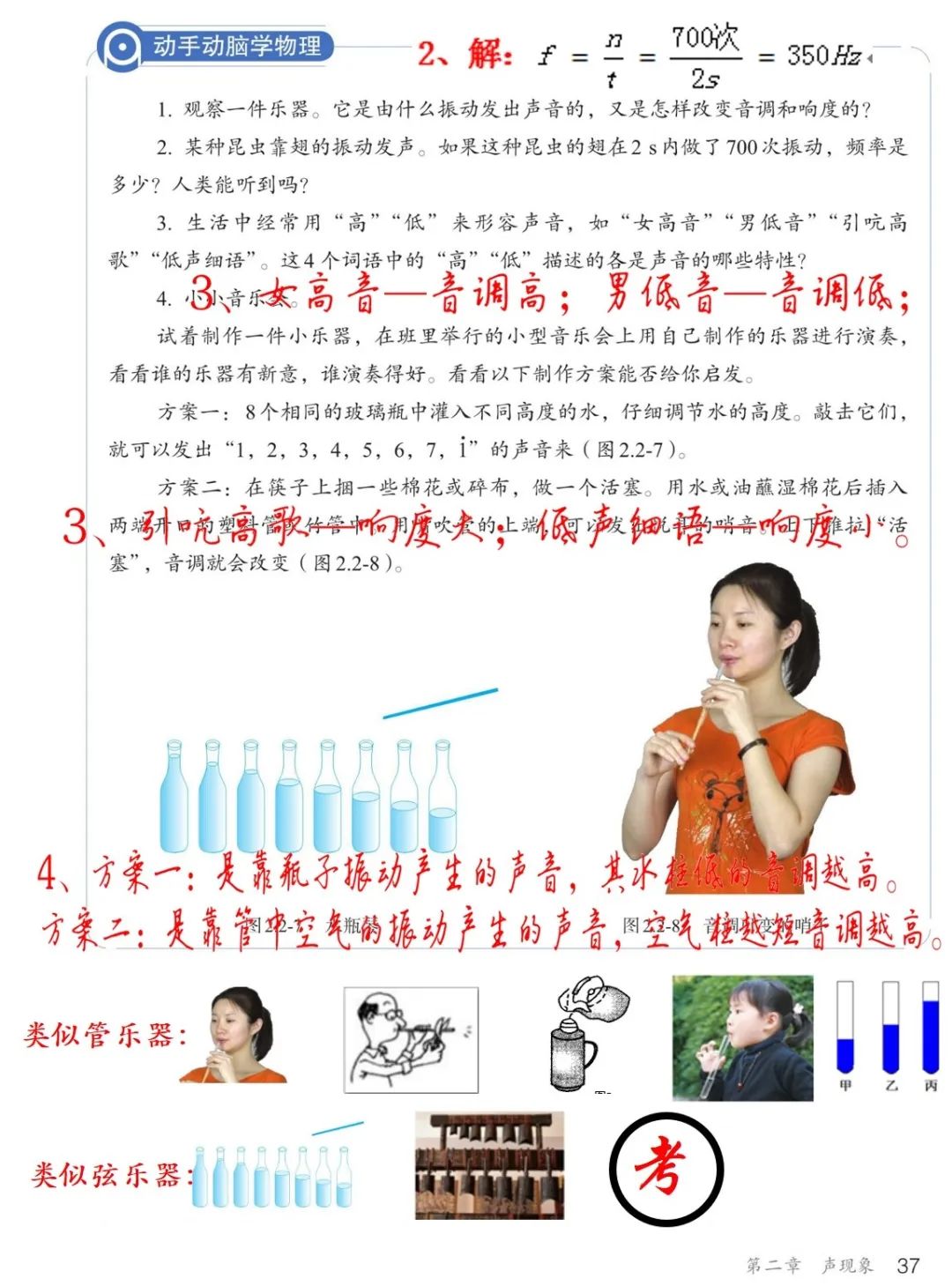 第二章  声现象第3节  声的利用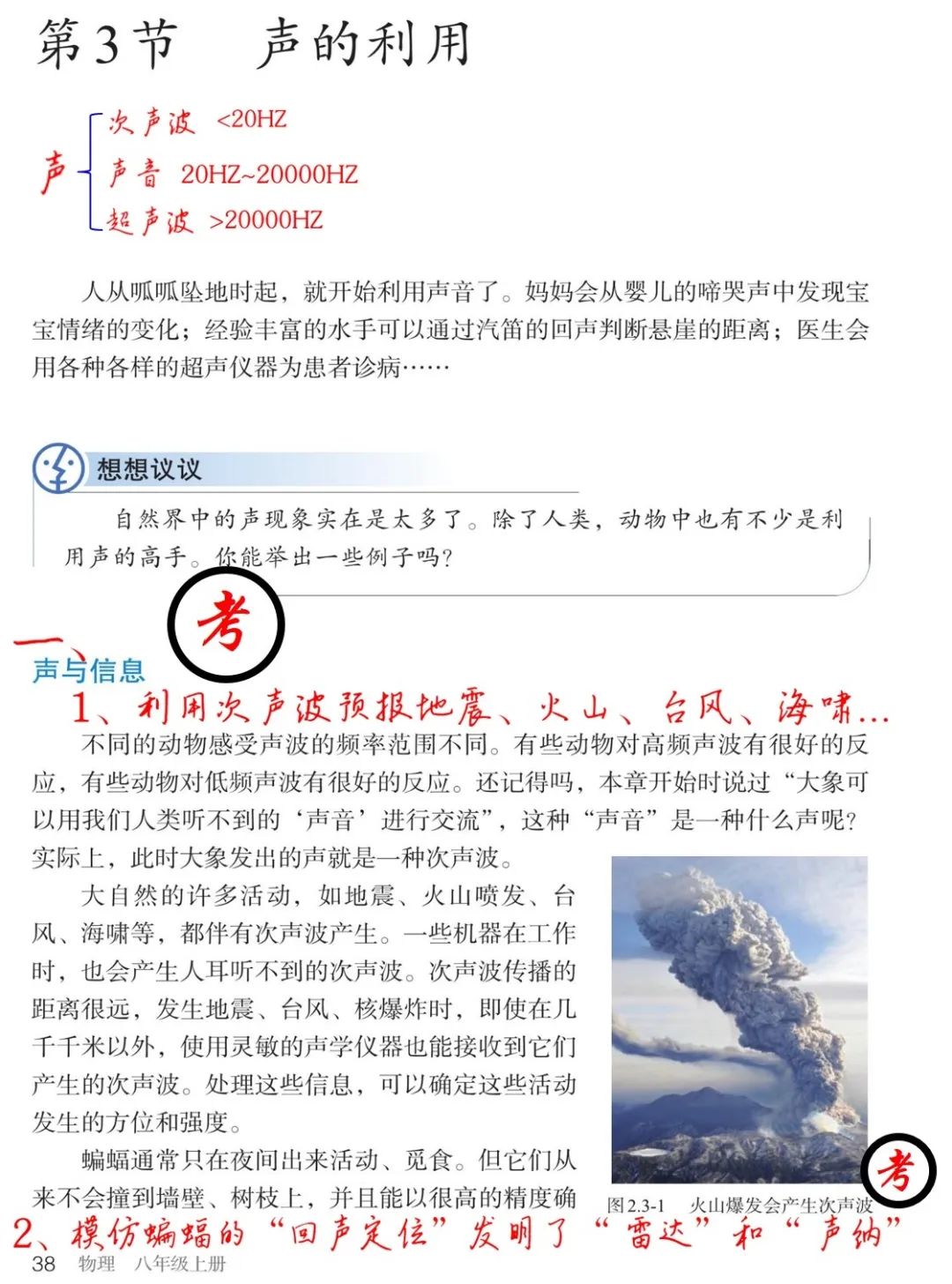 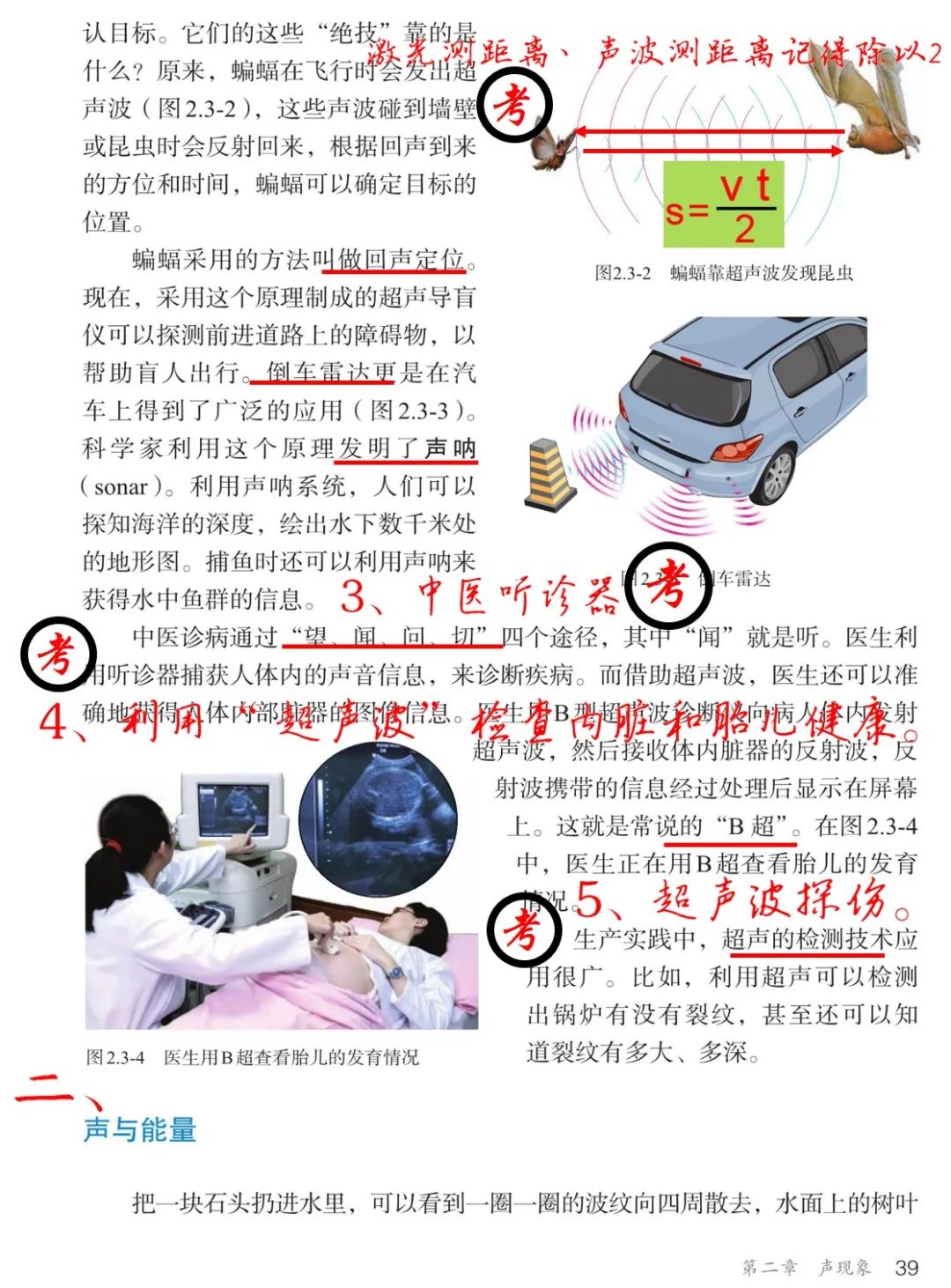 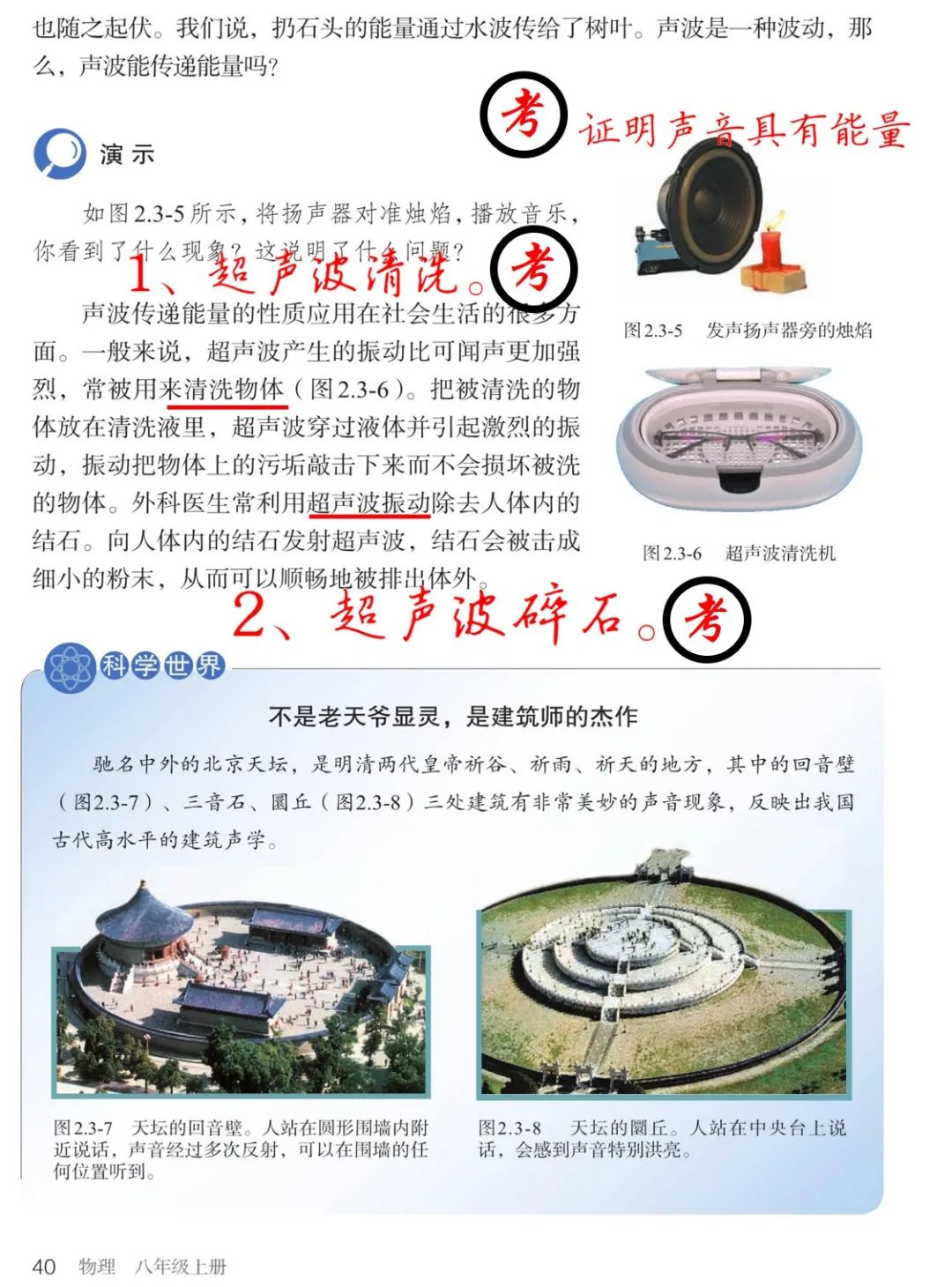 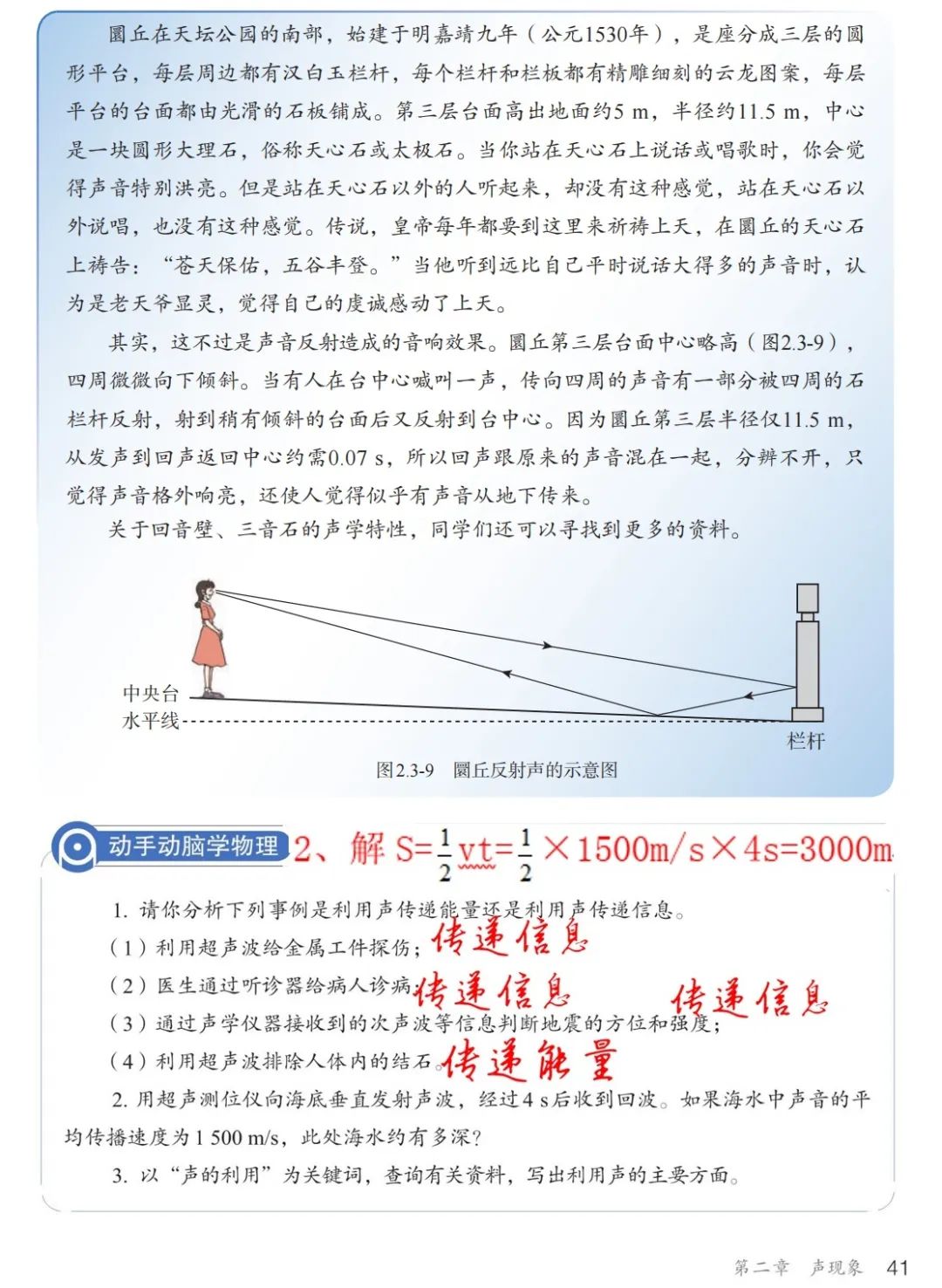 第二章  声现象第4节  噪声的危害和控制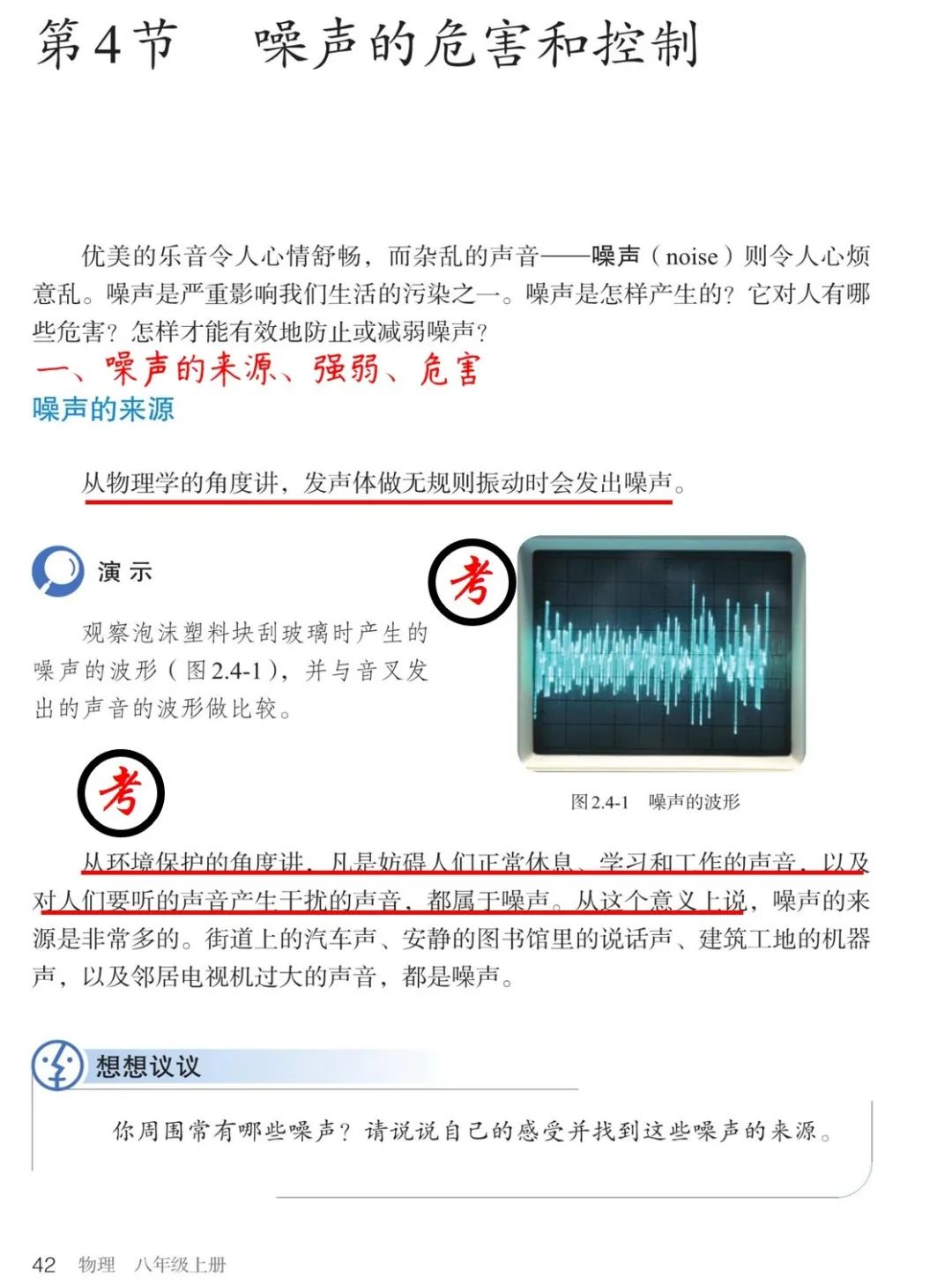 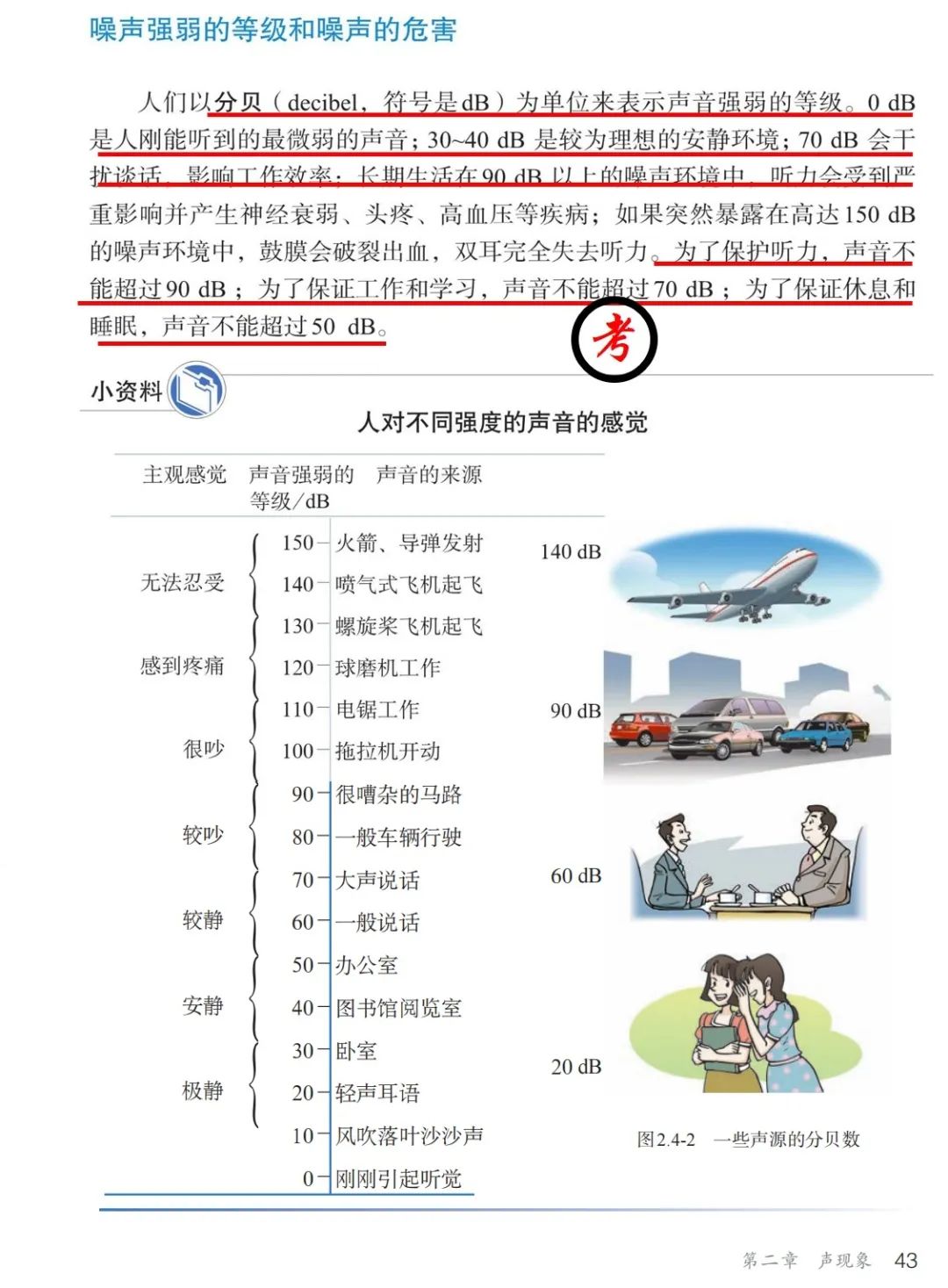 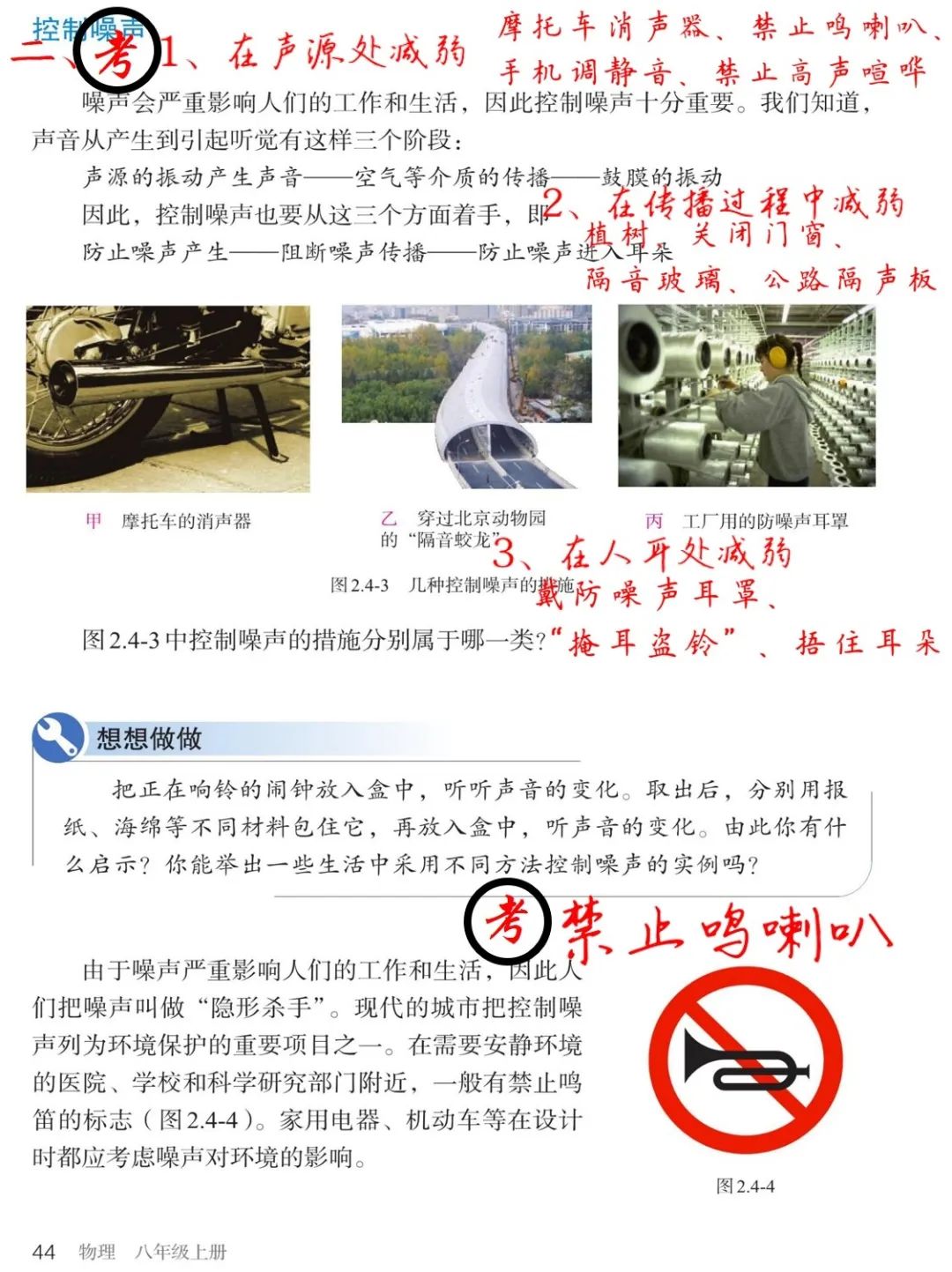 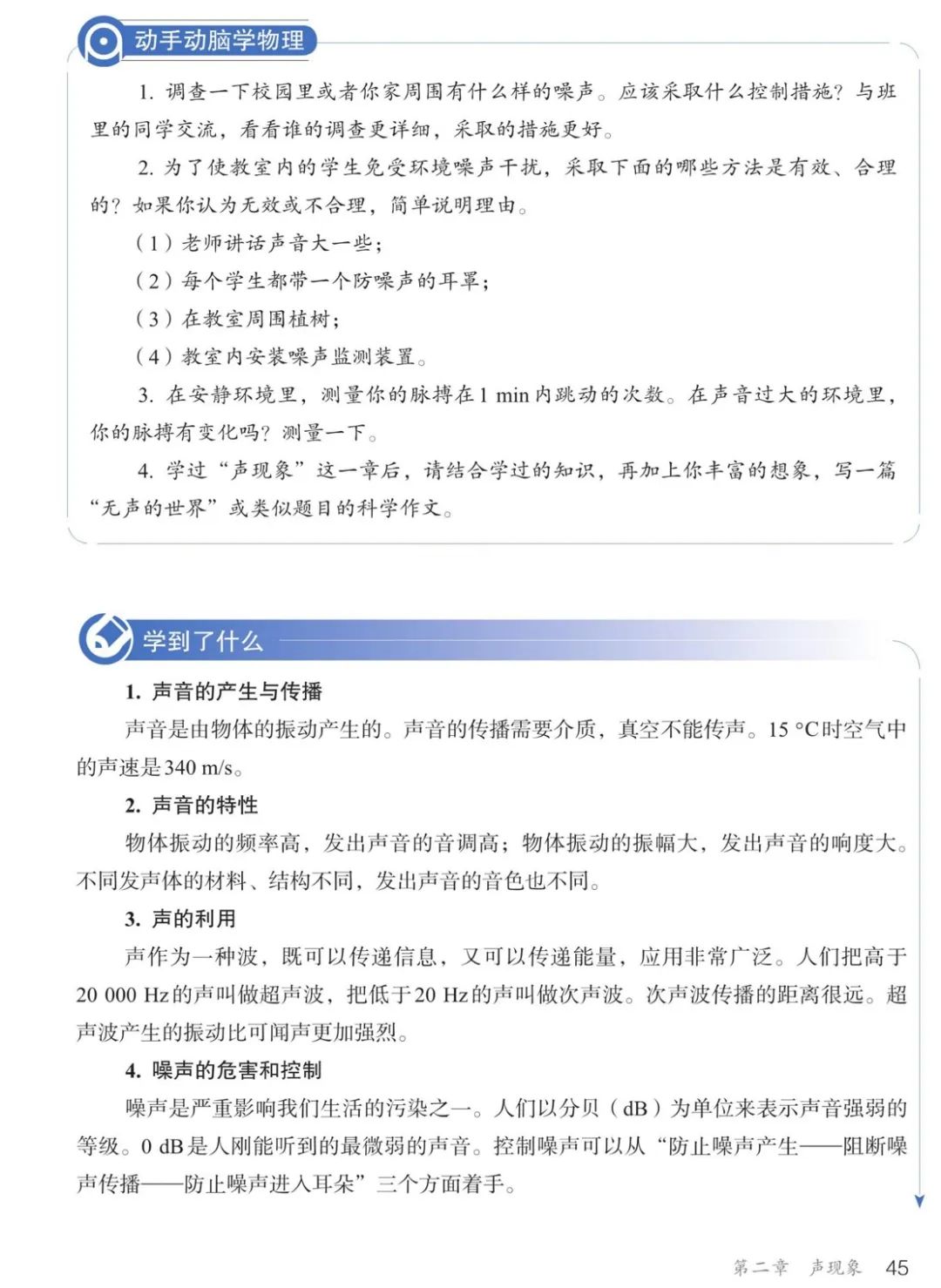 第三章  物态变化第1节  温度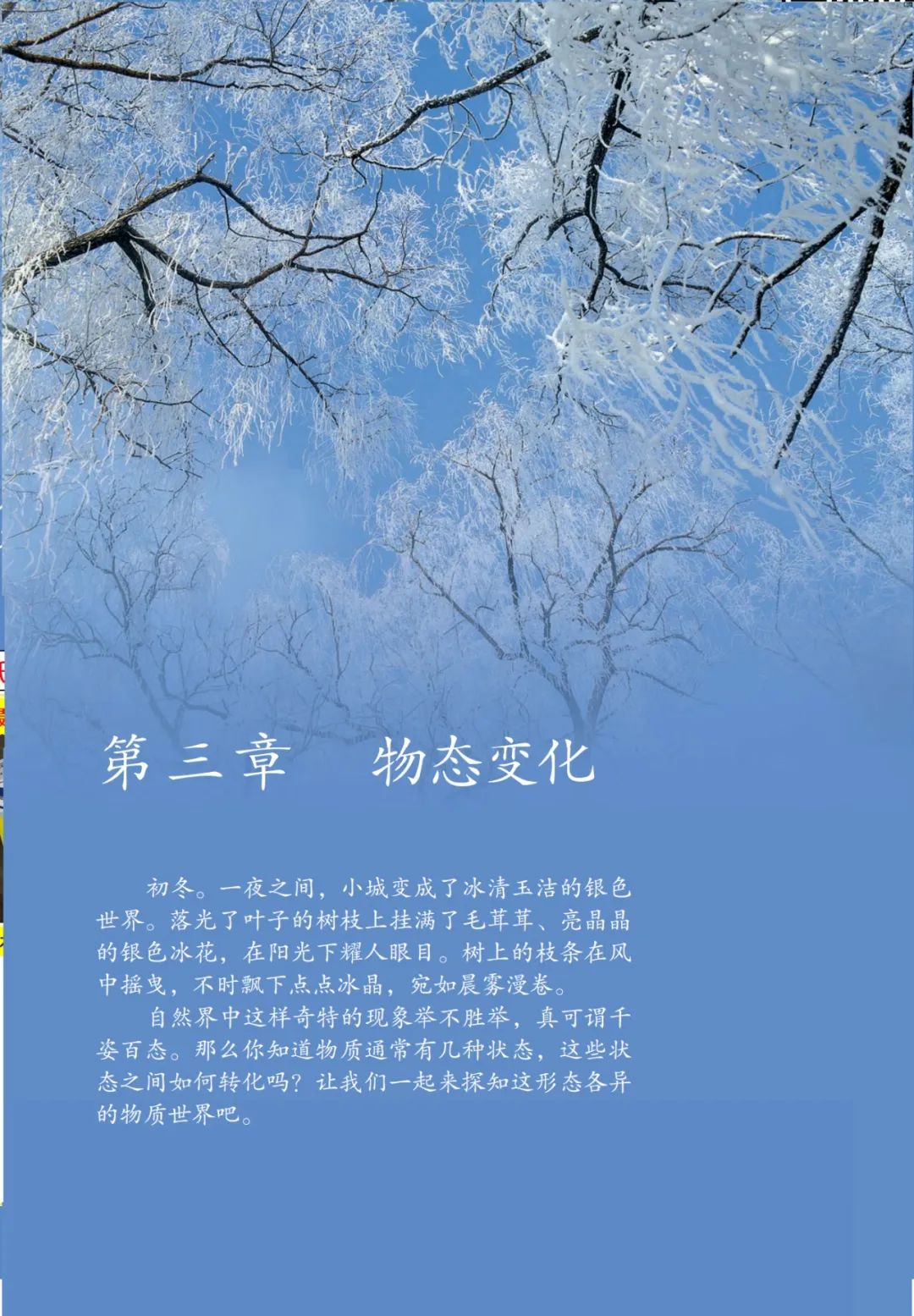 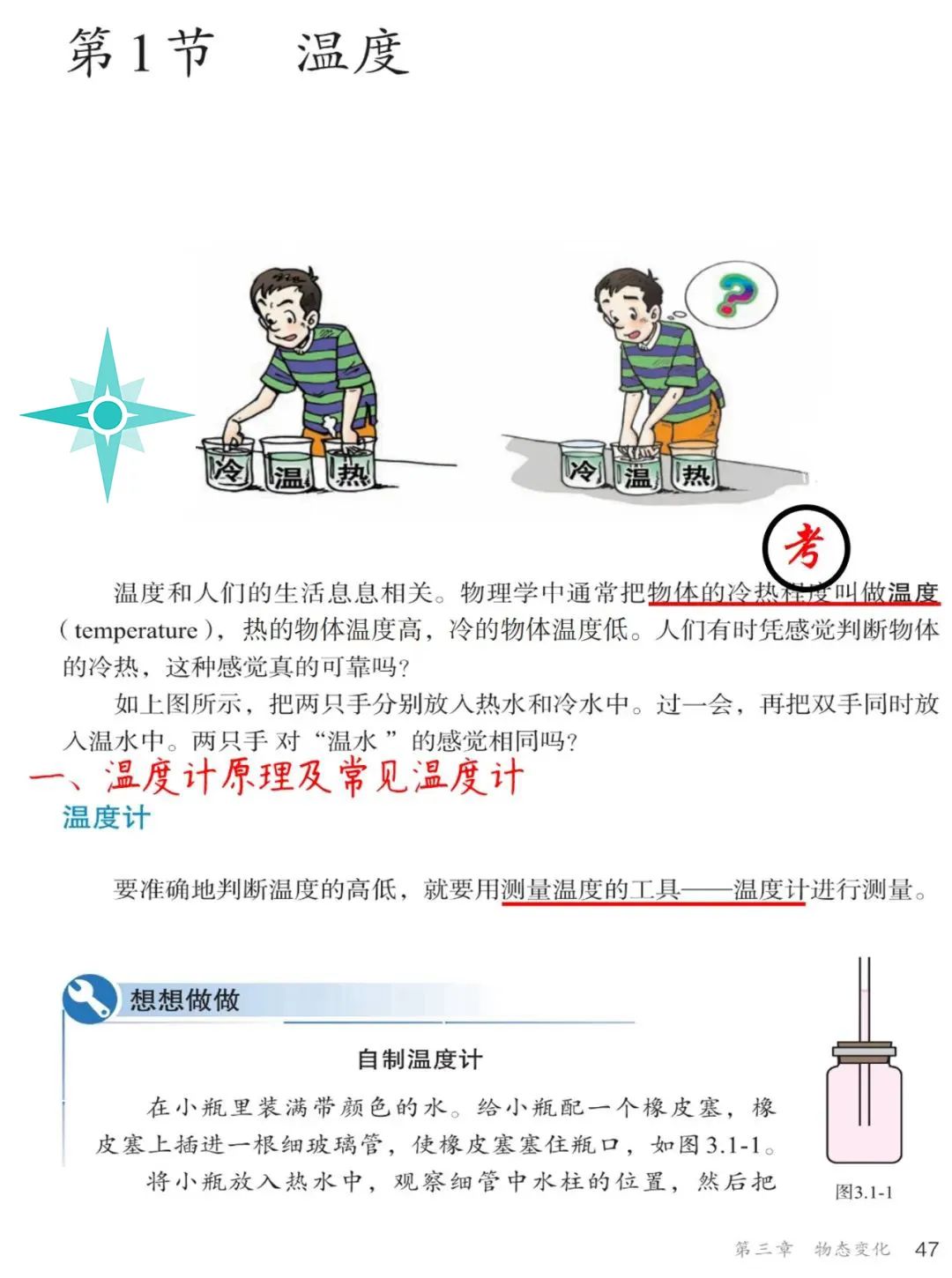 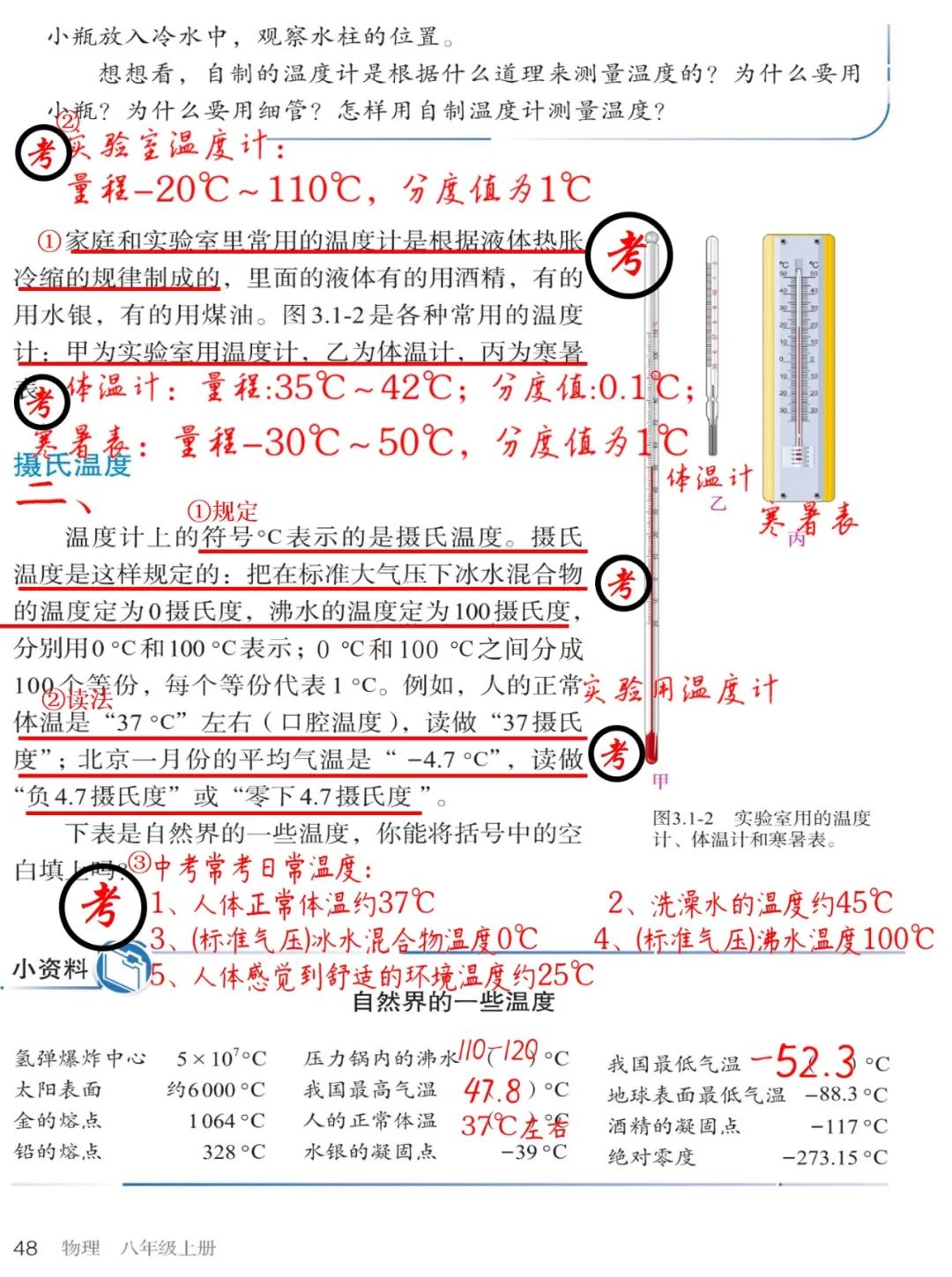 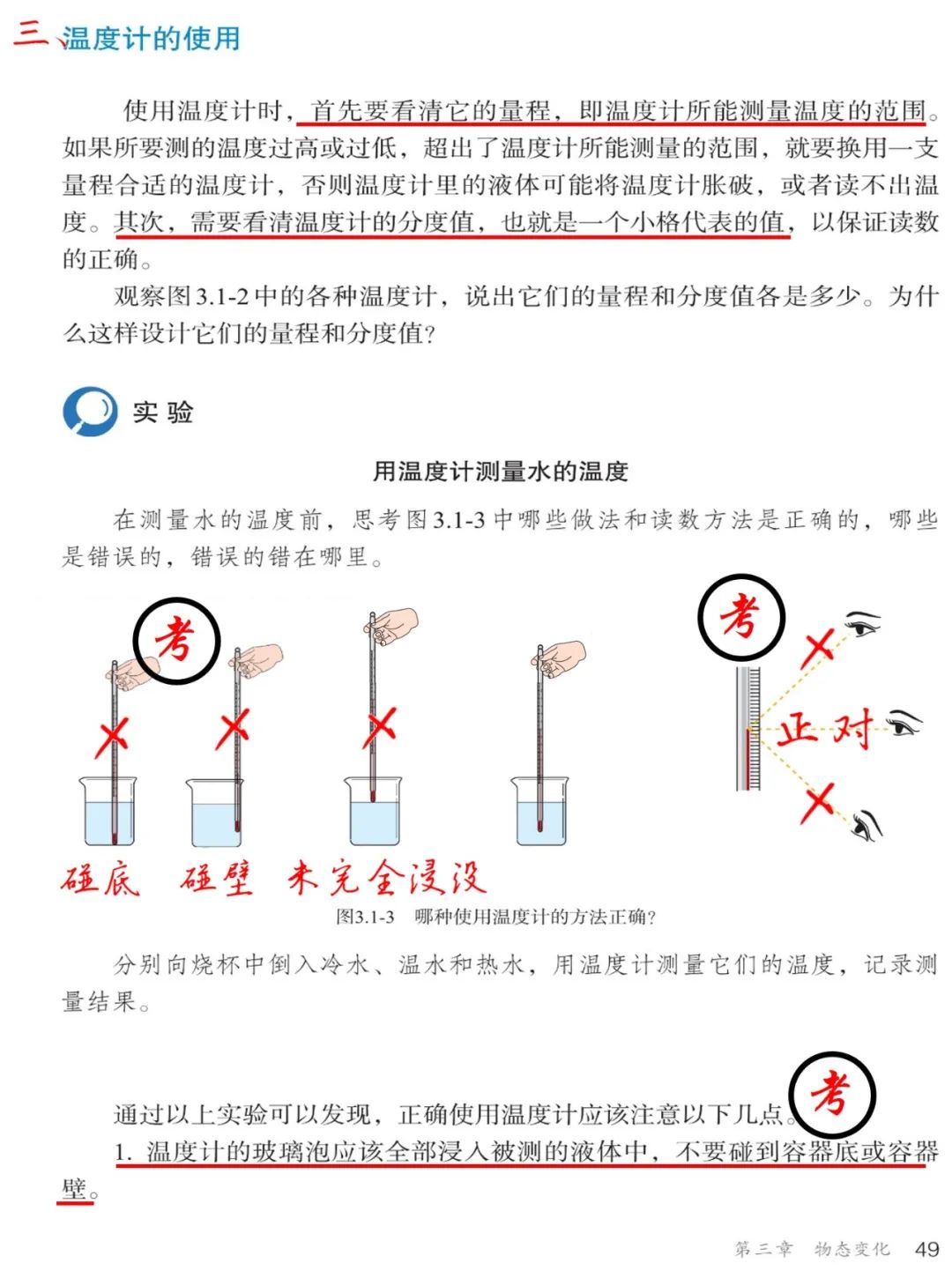 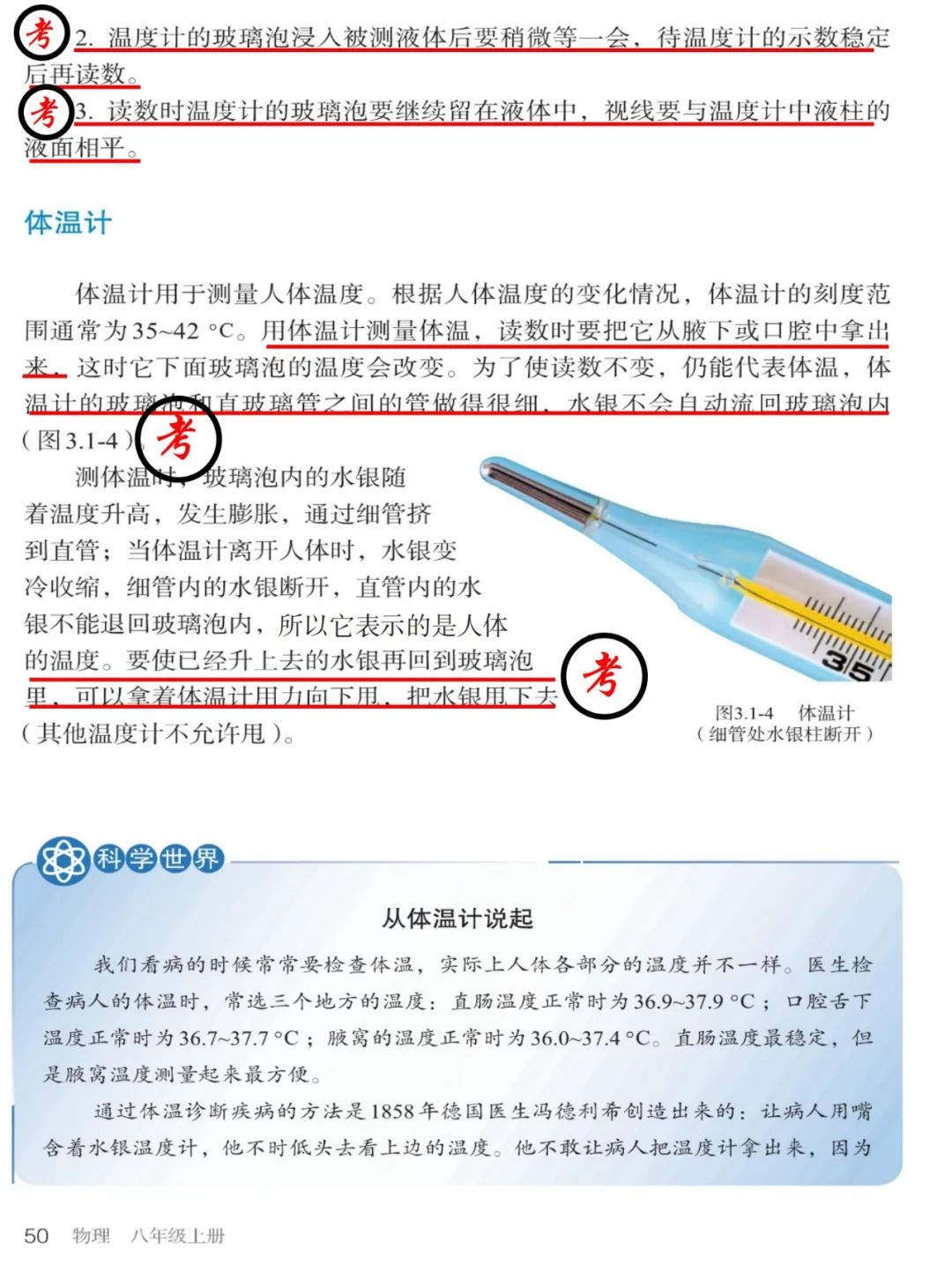 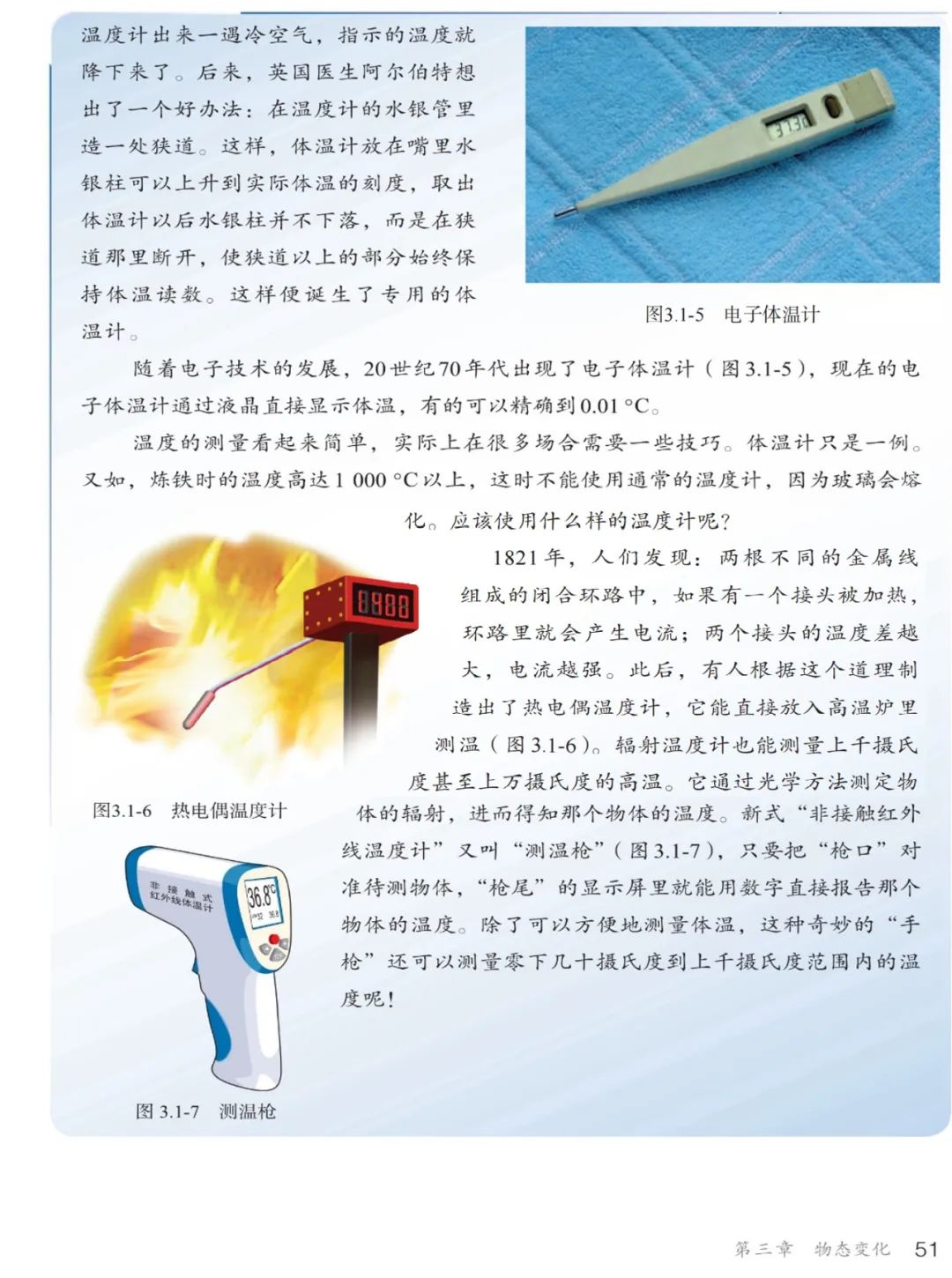 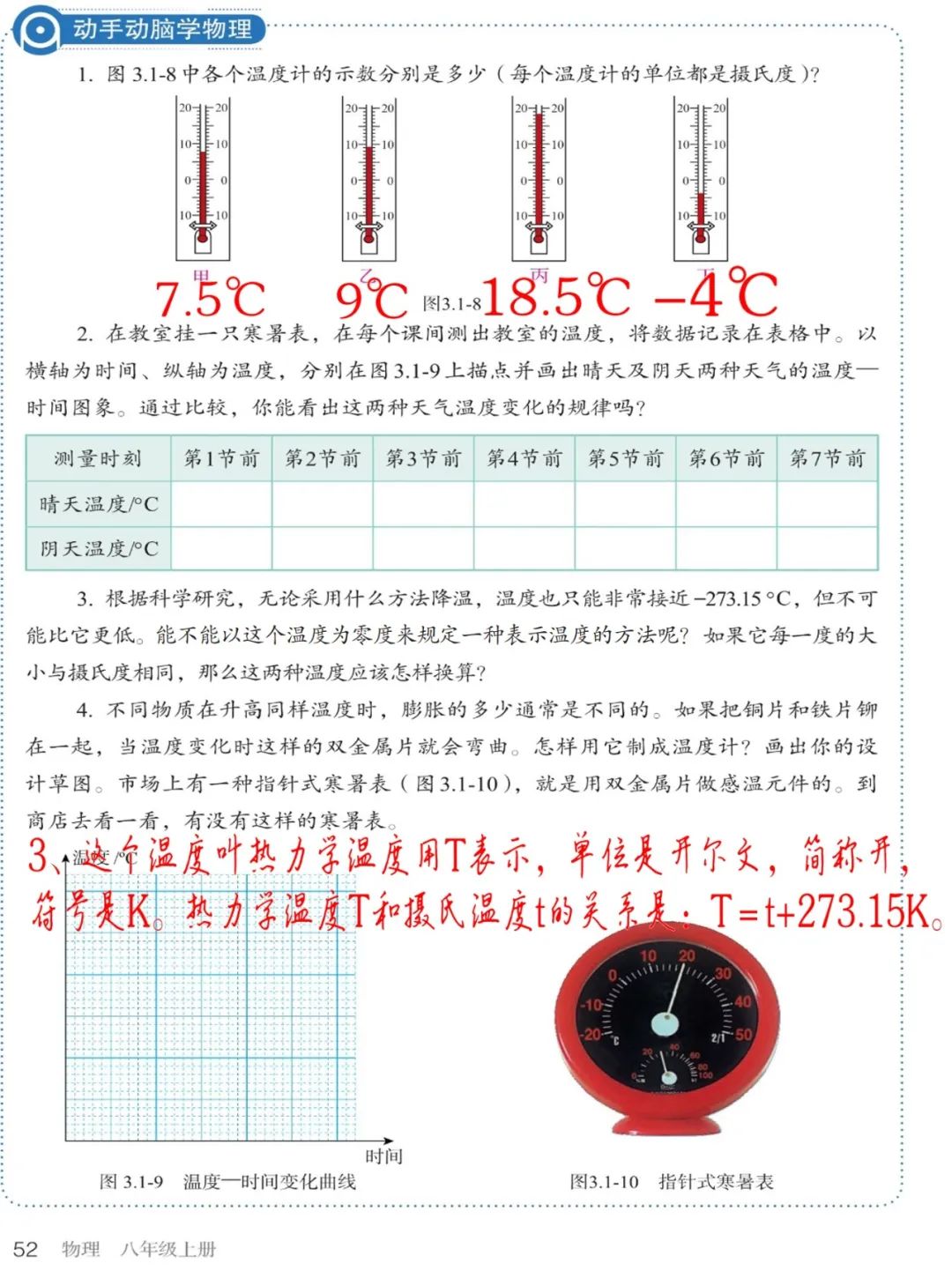 第三章  物态变化第2节  熔化和凝固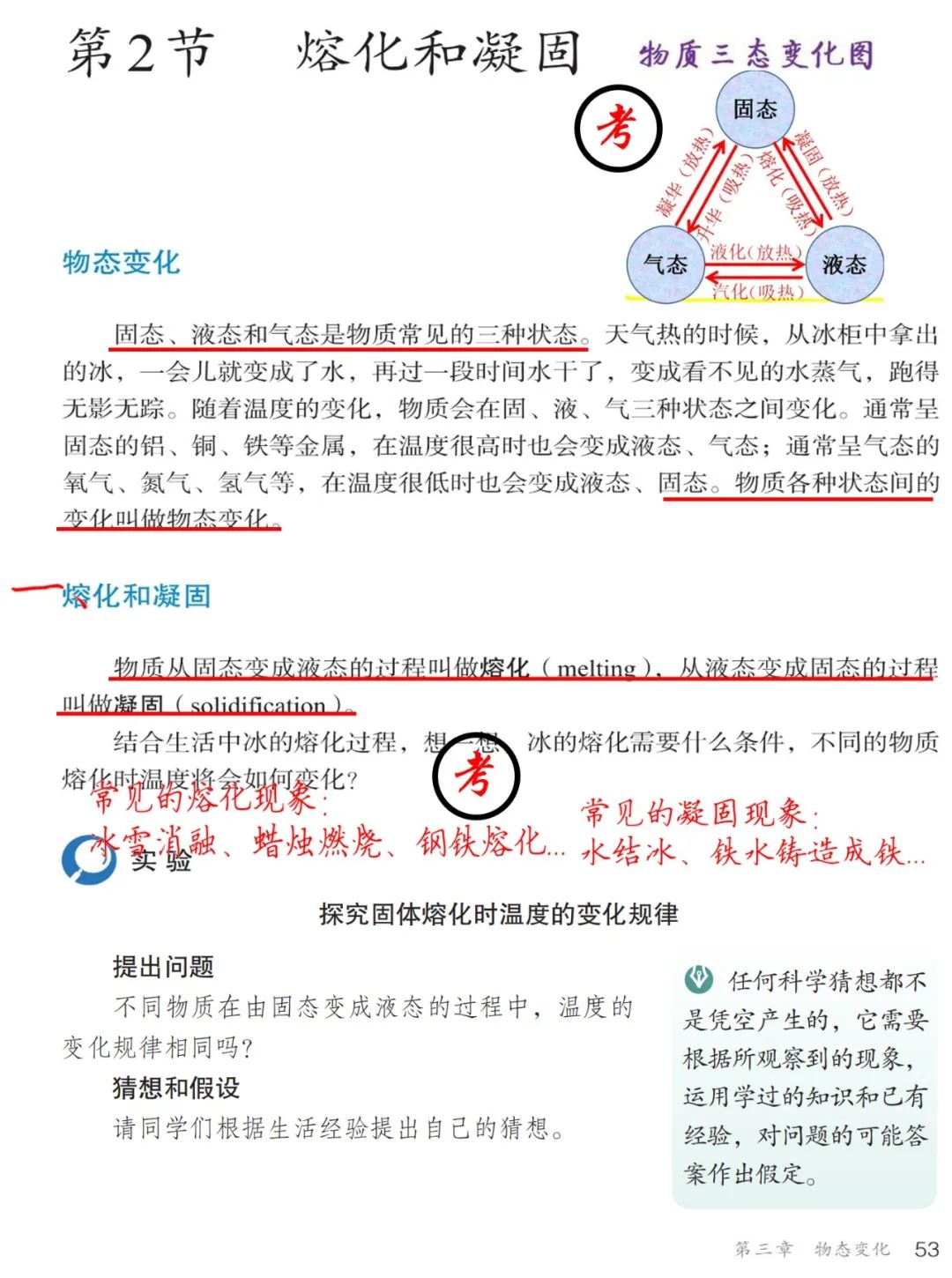 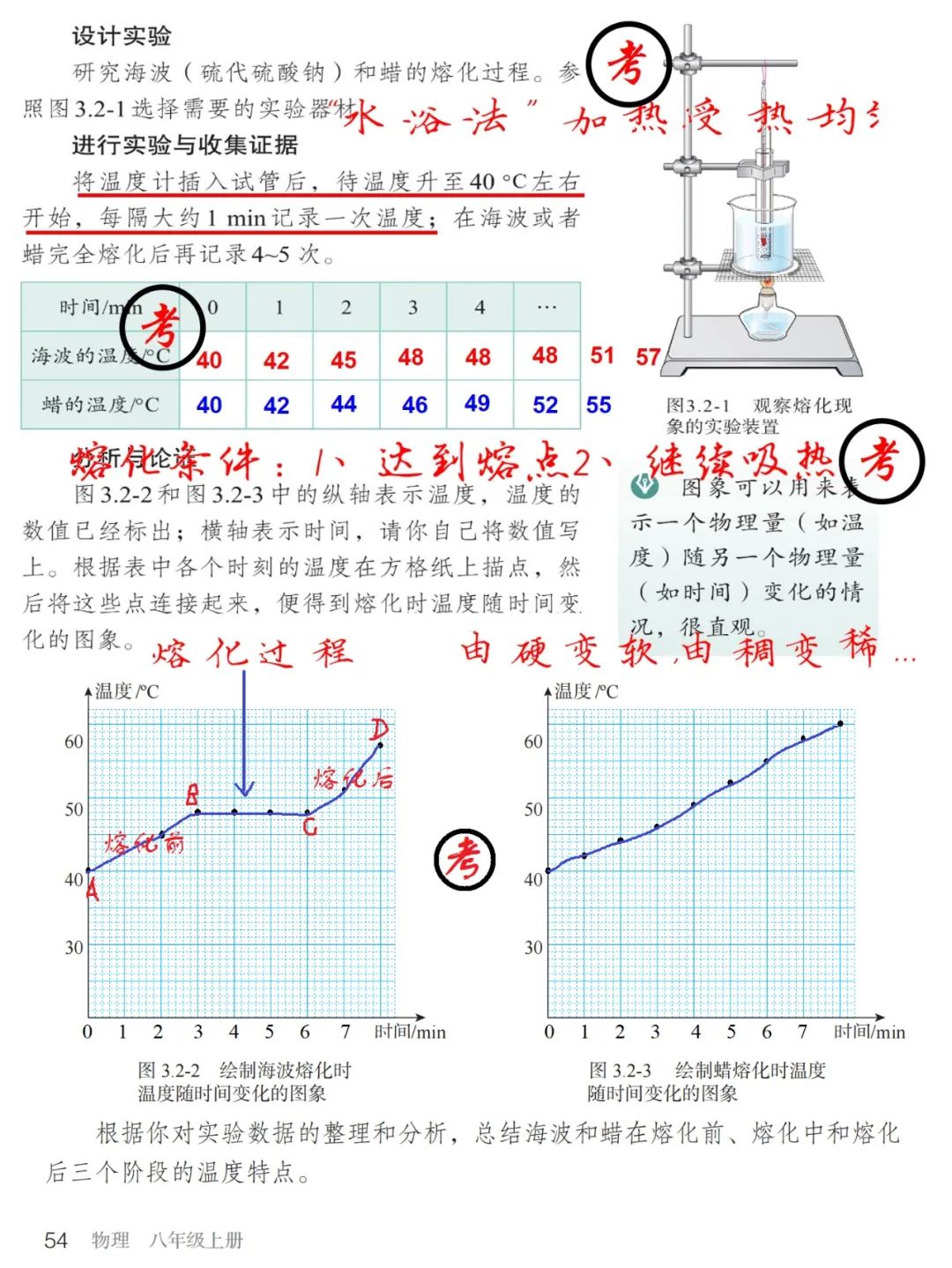 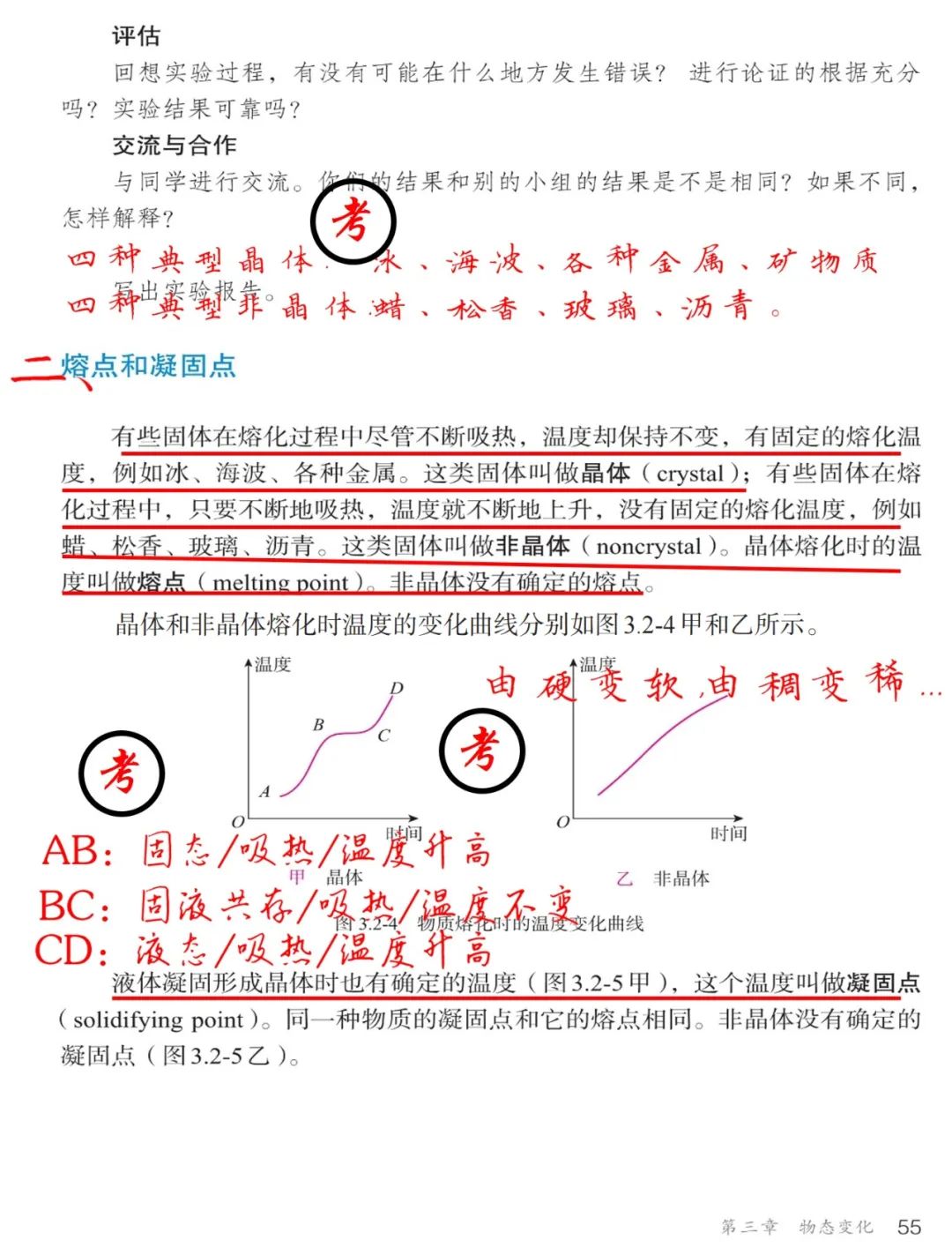 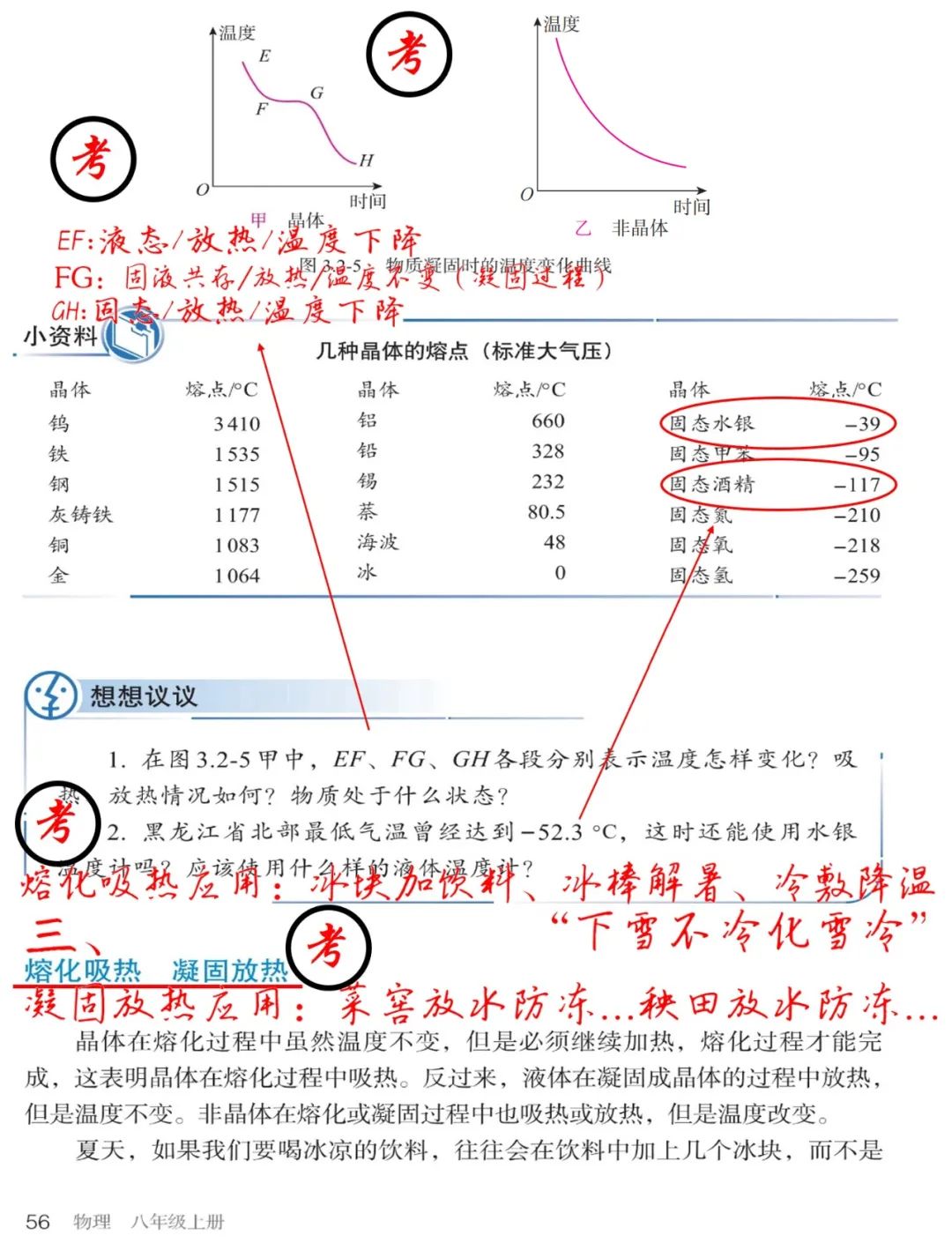 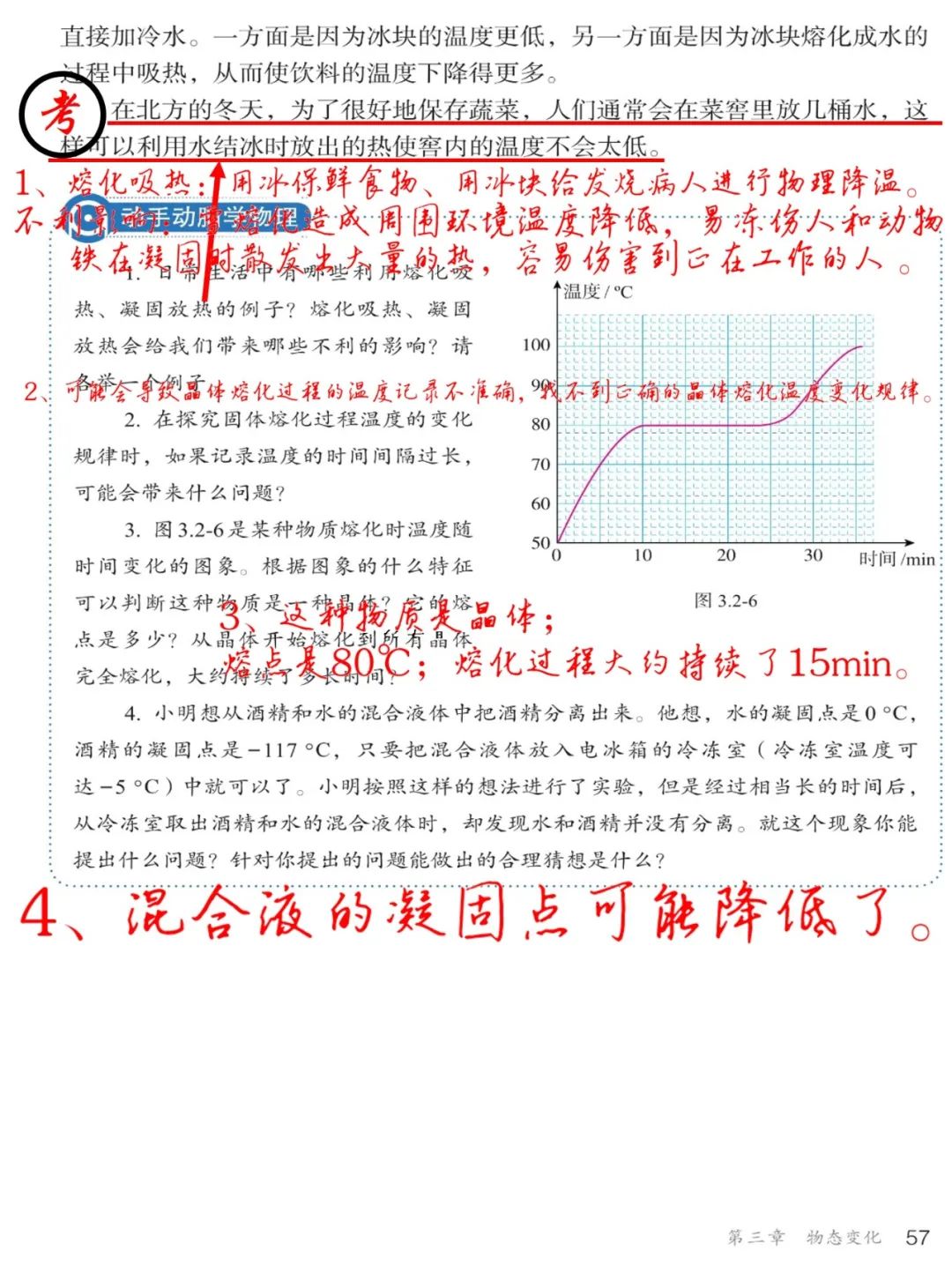 第三章  物态变化第3节  汽化和液化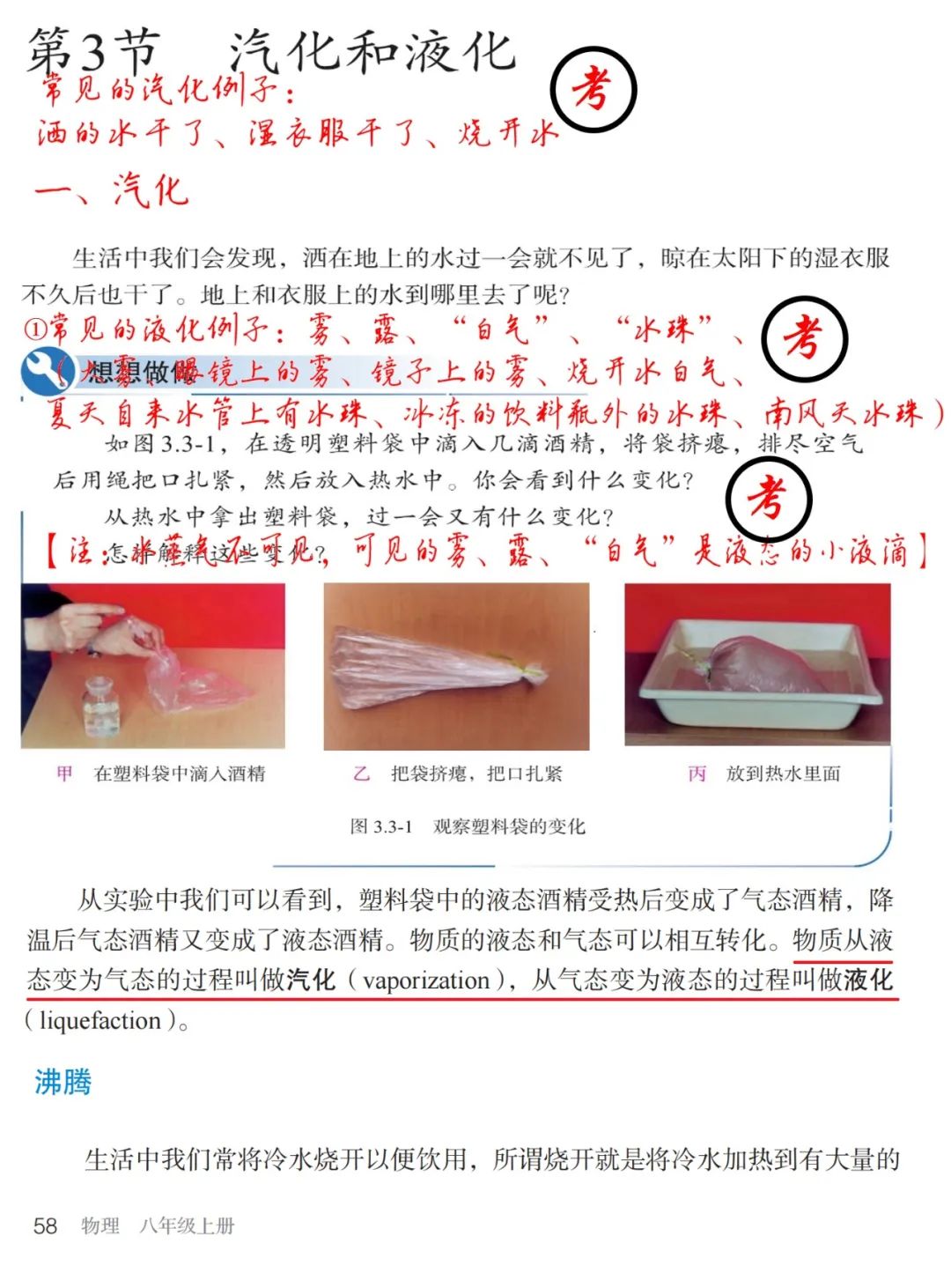 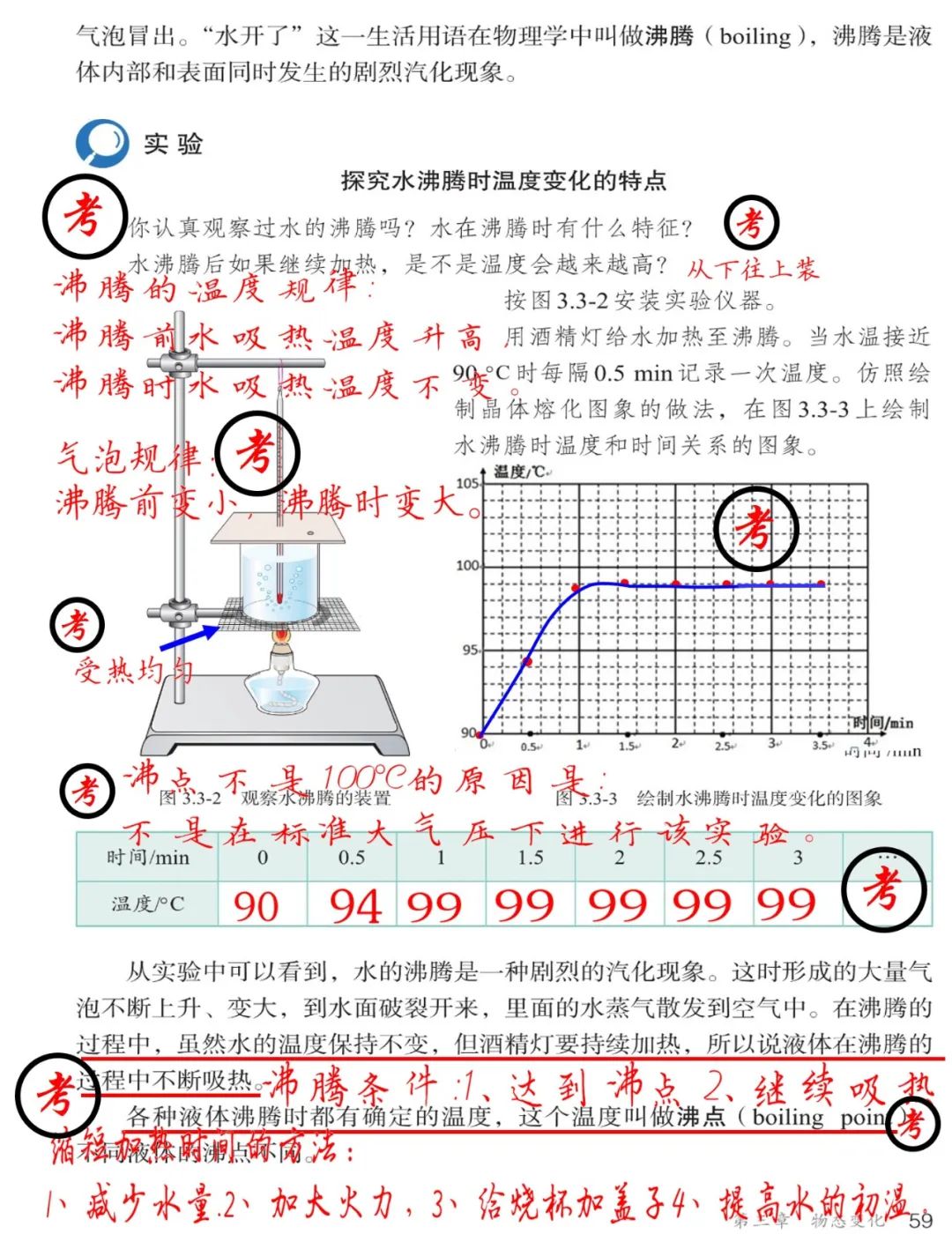 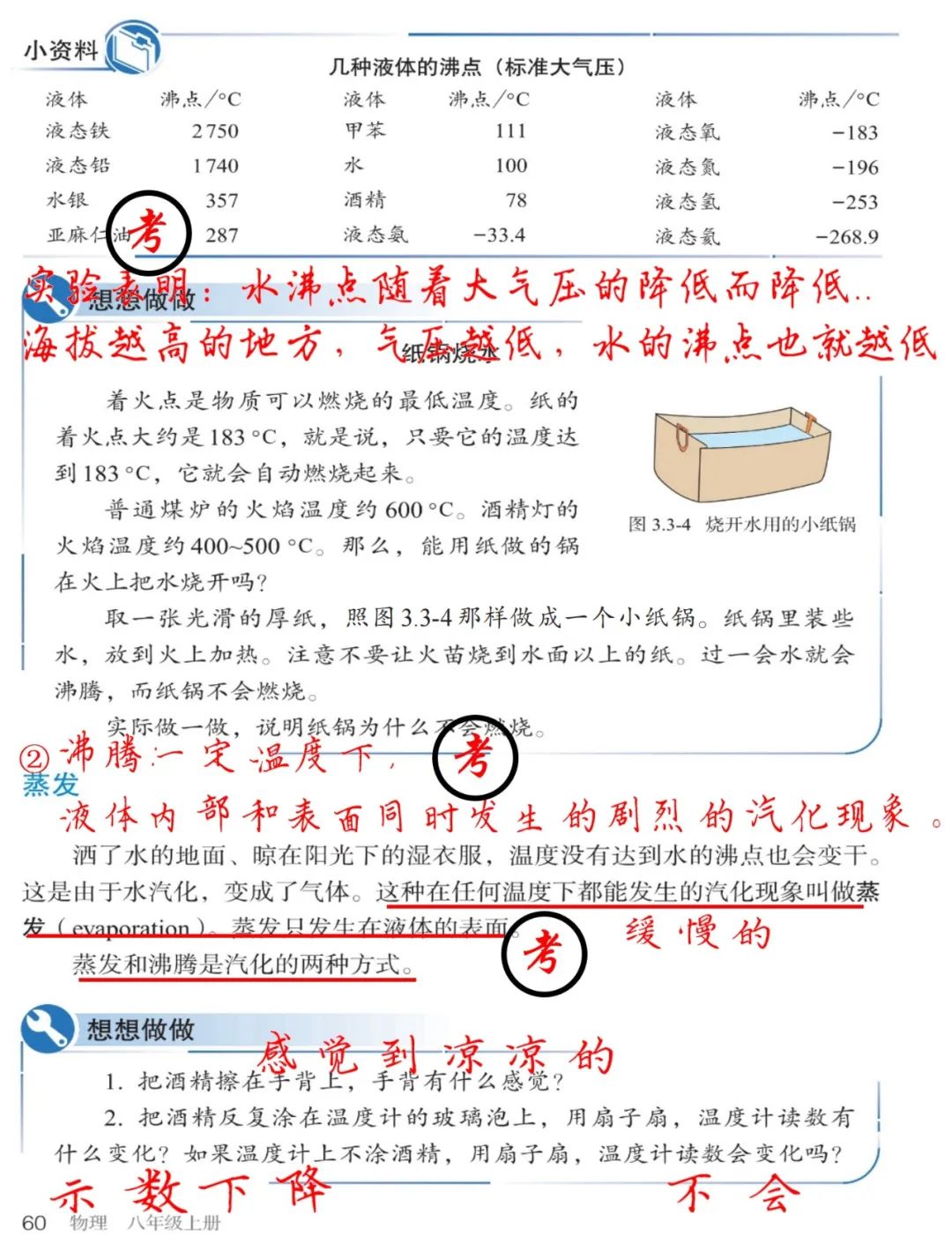 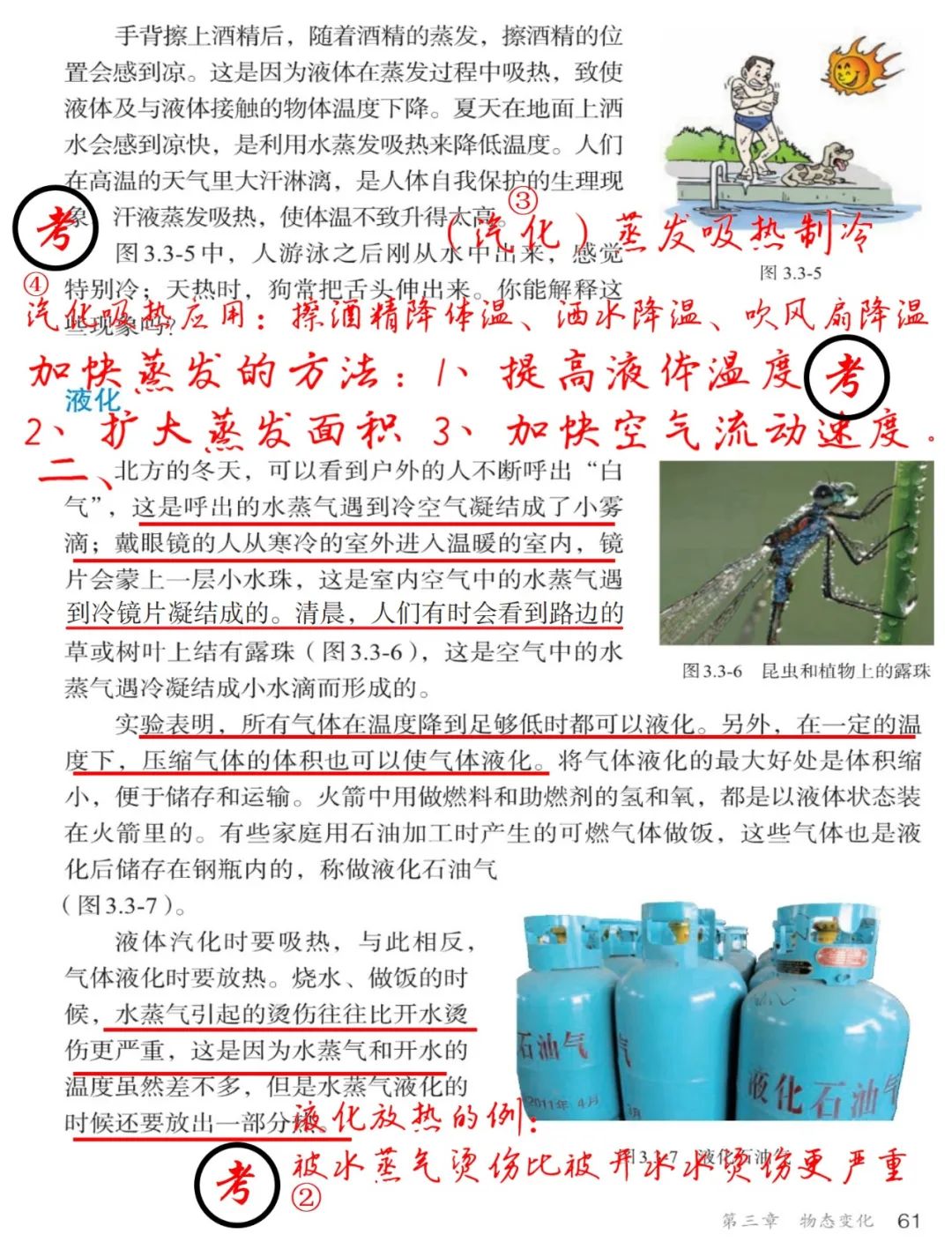 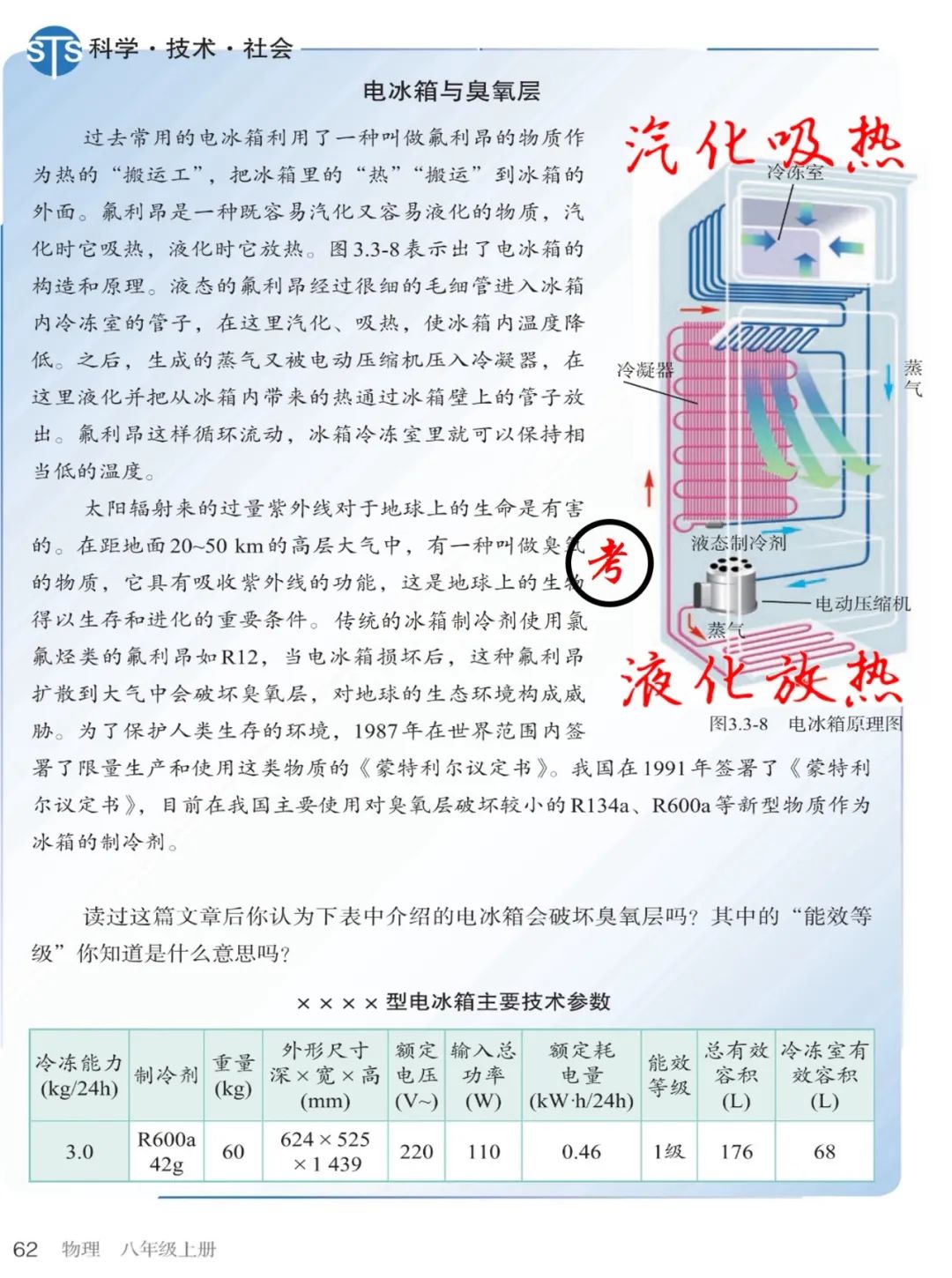 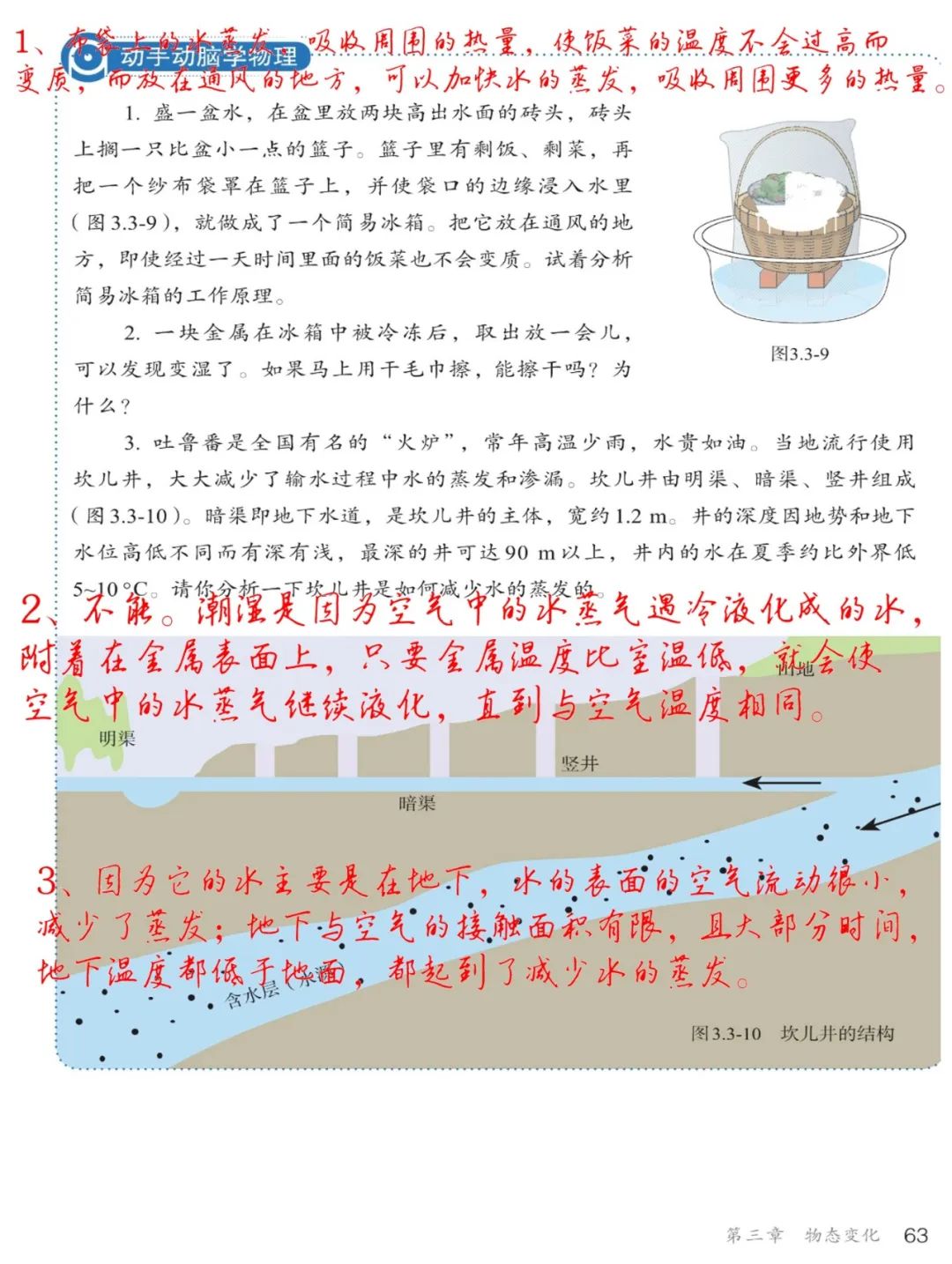 第三章  物态变化第4节  升华和凝华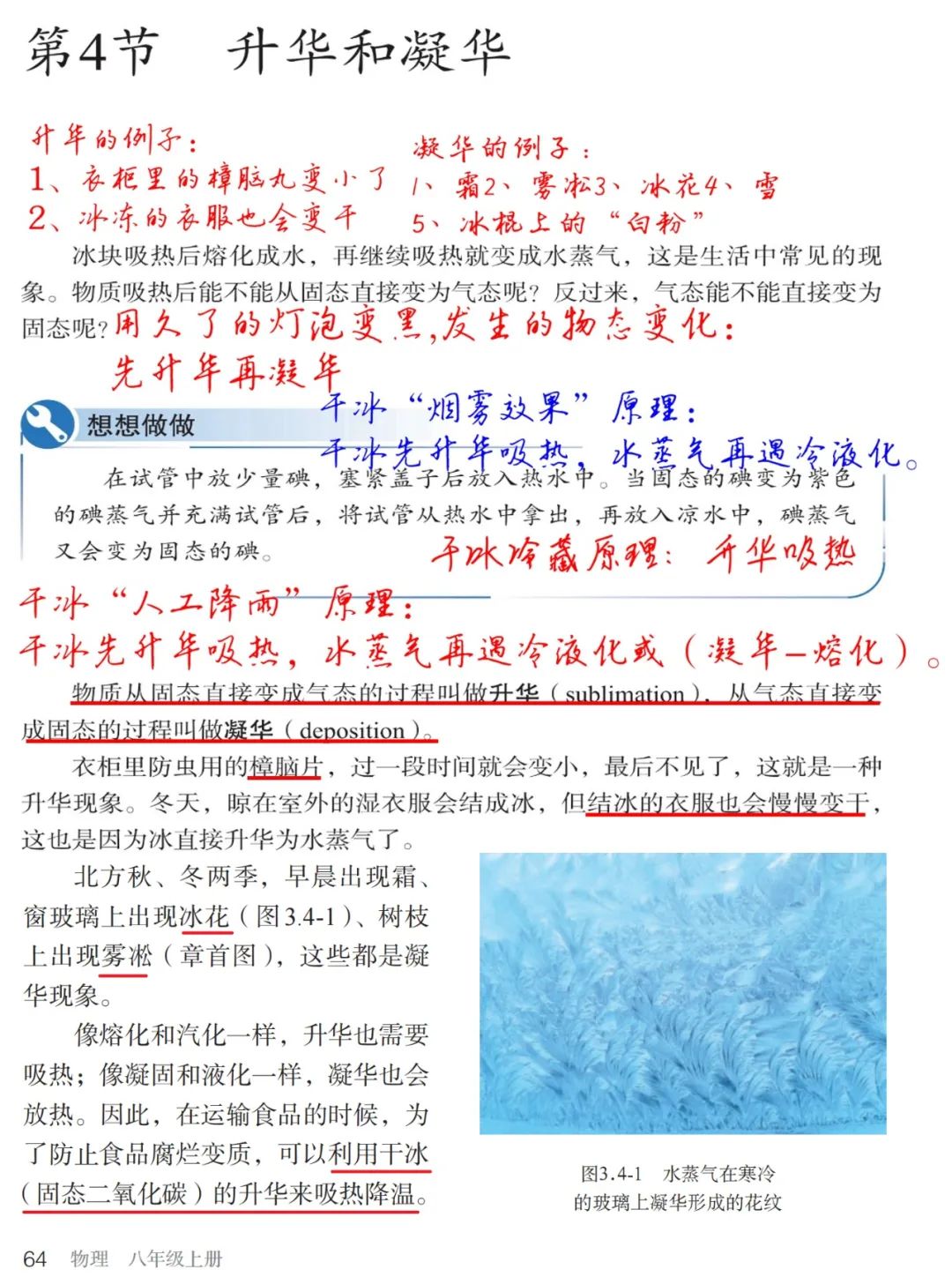 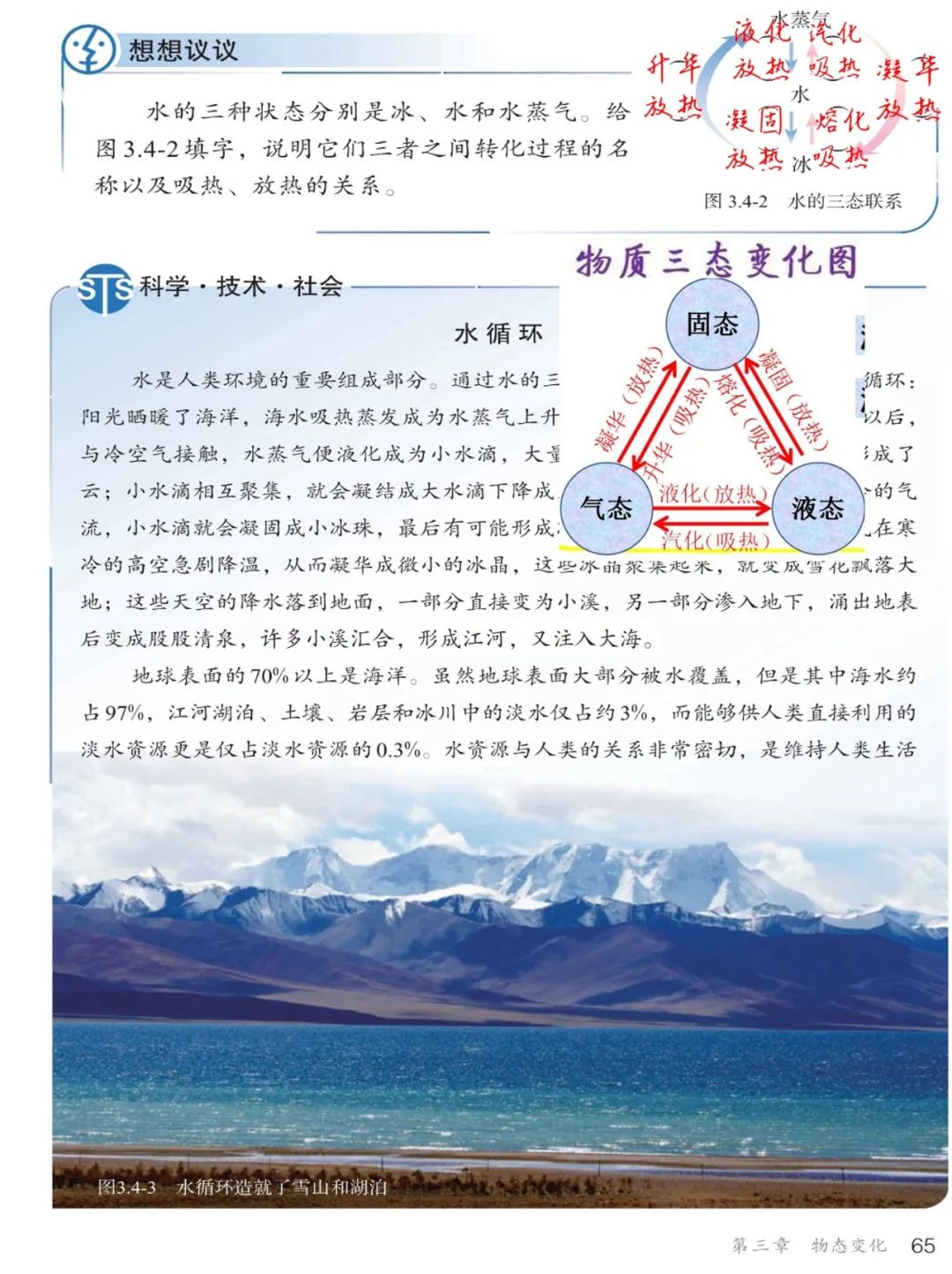 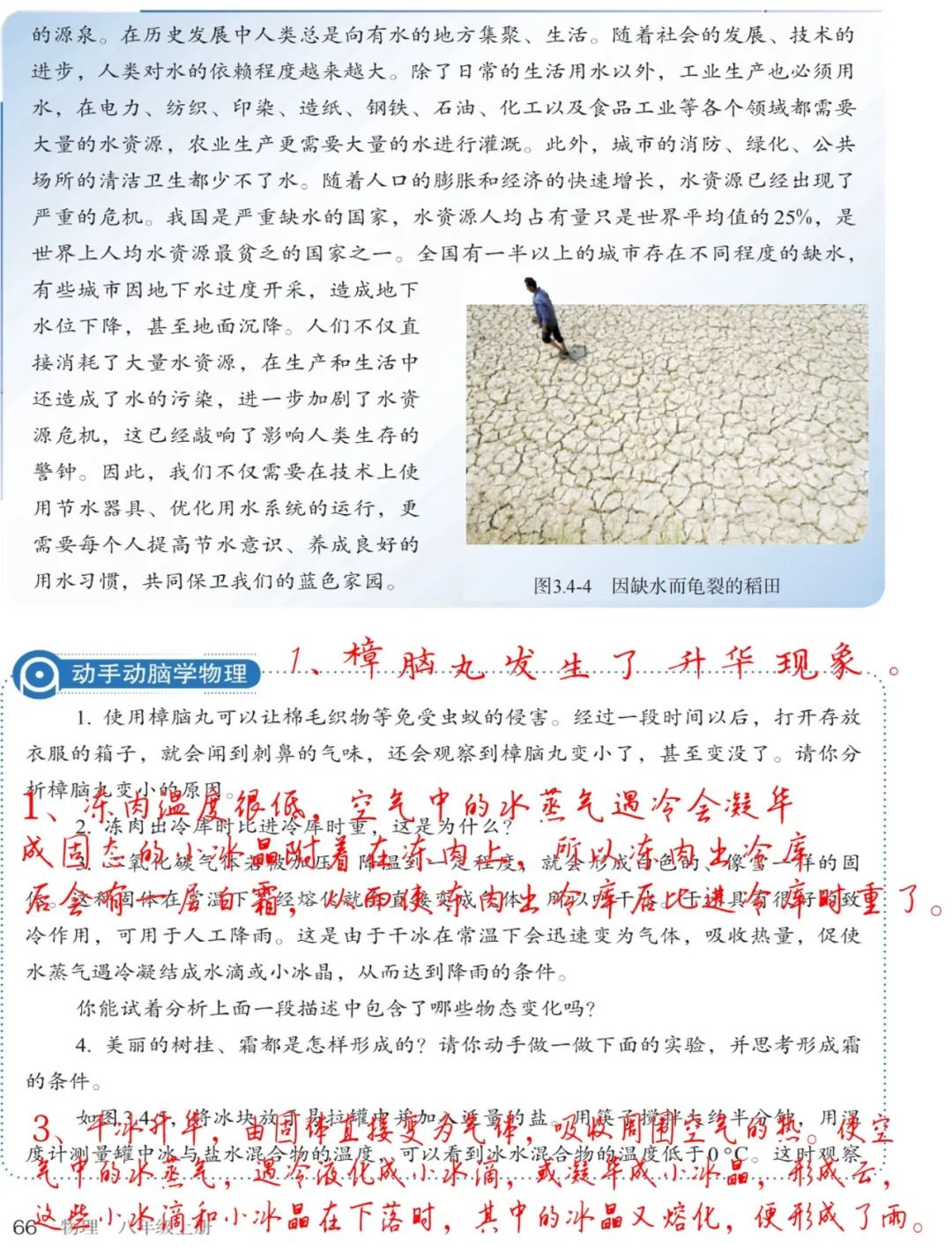 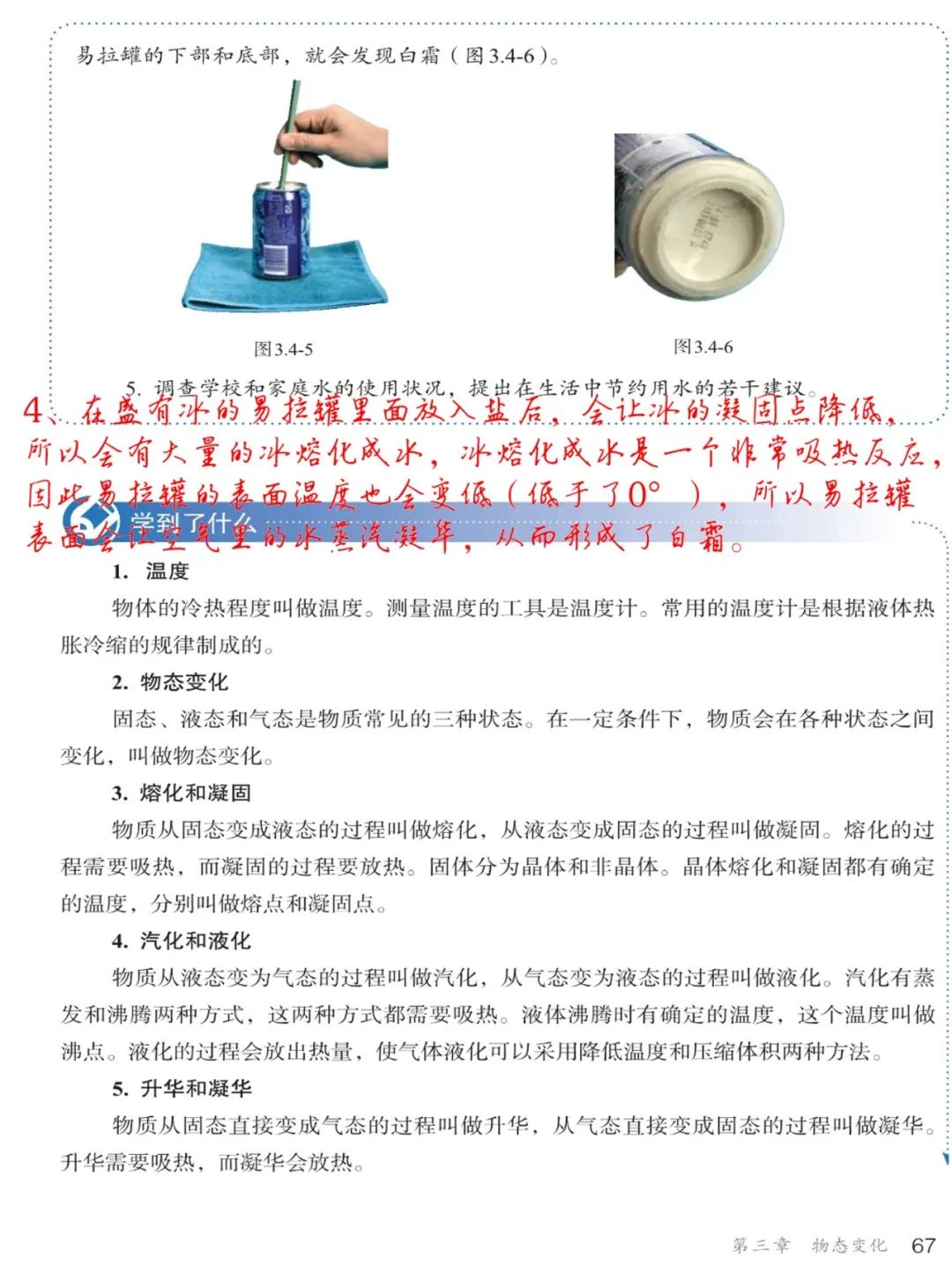 第4章 光现象第1节 光的直线传播
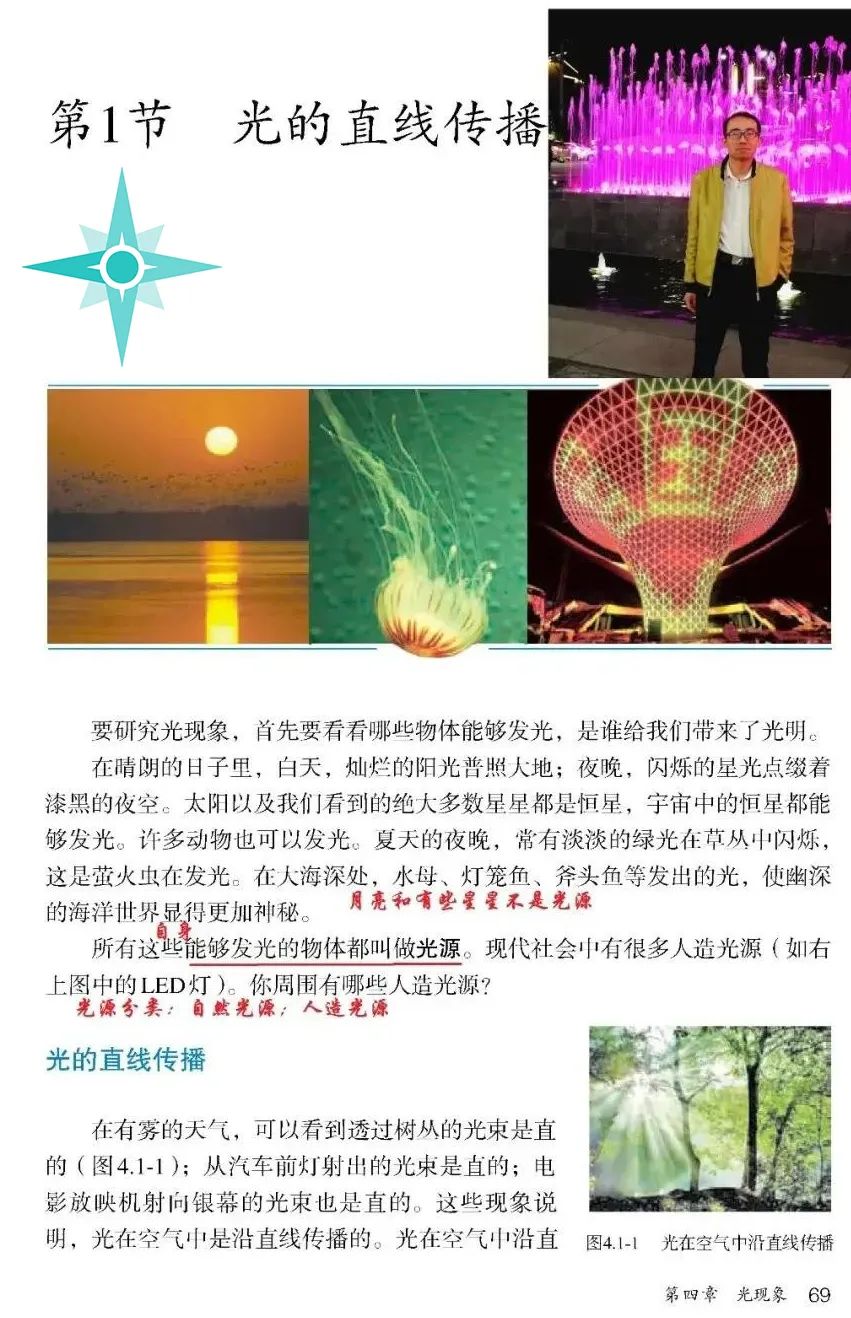 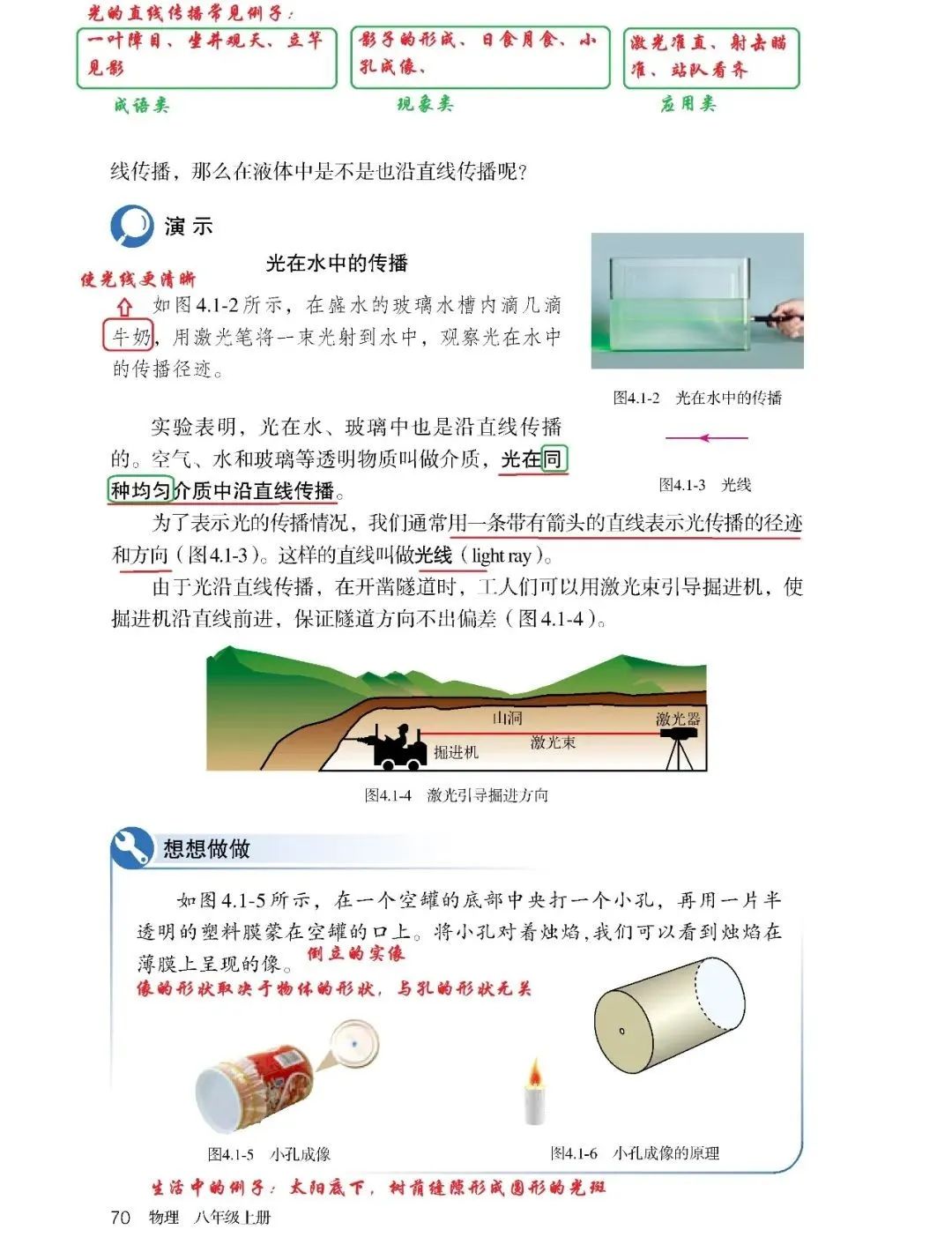 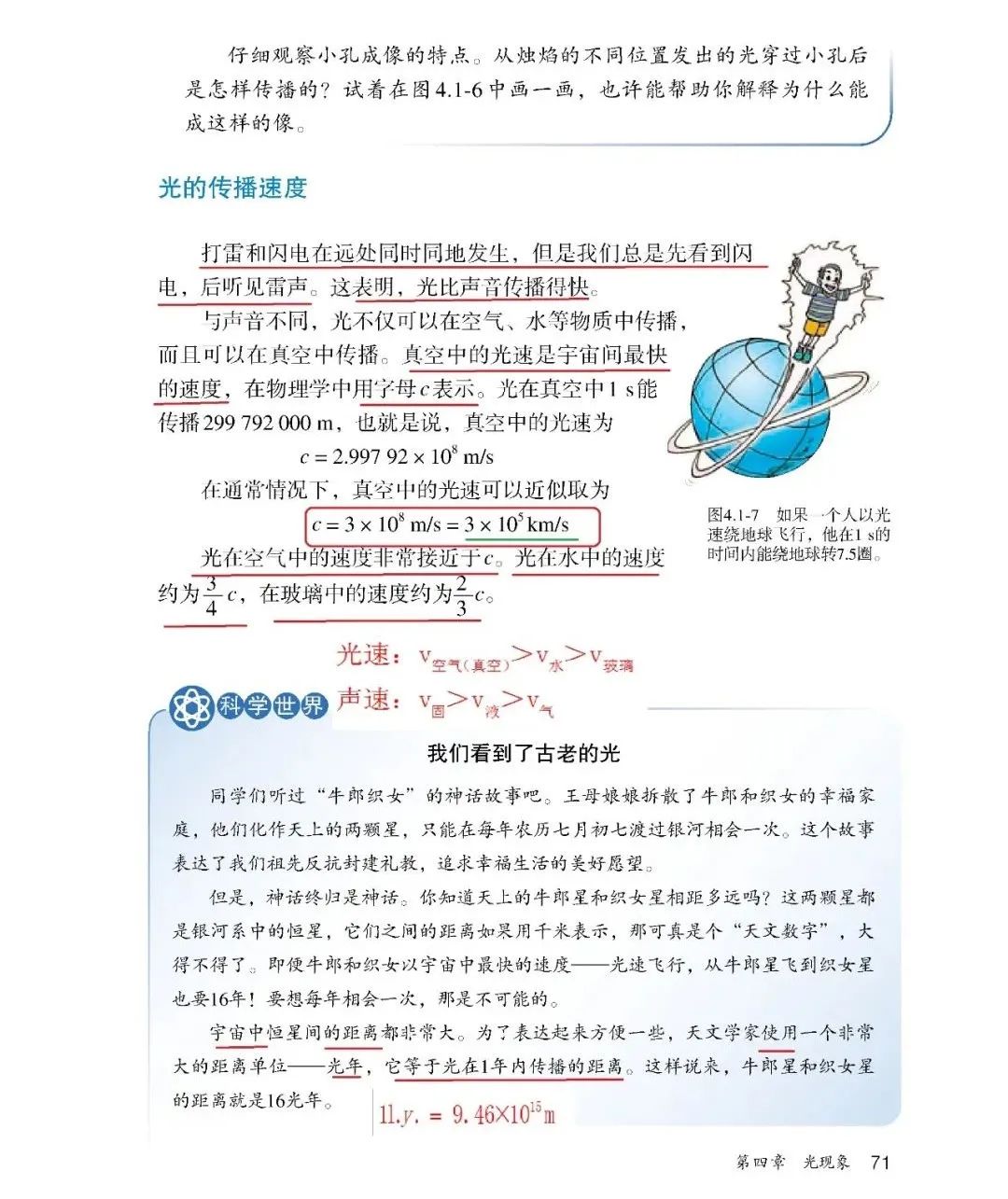 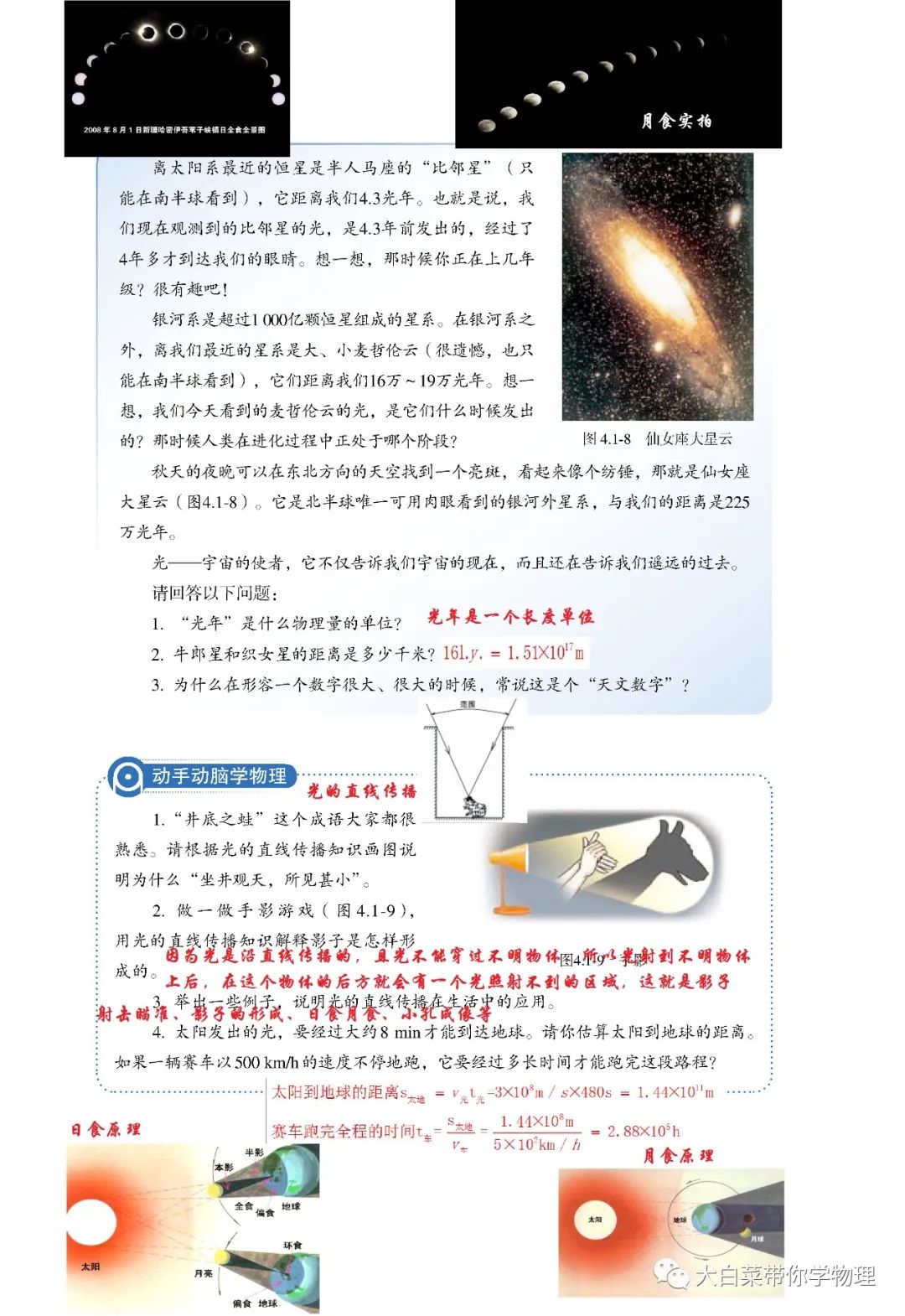 第4章 光现象第2节 光的反射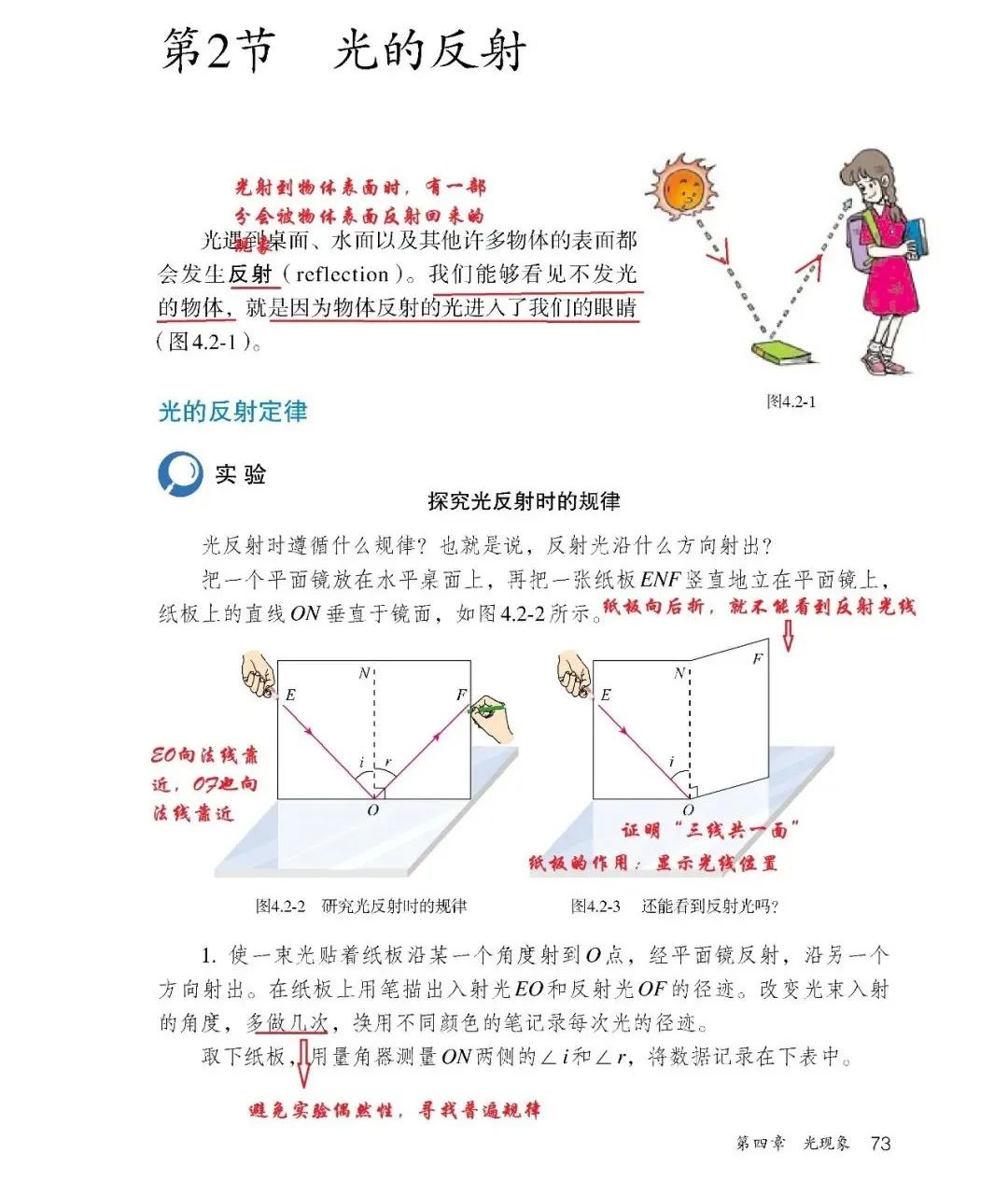 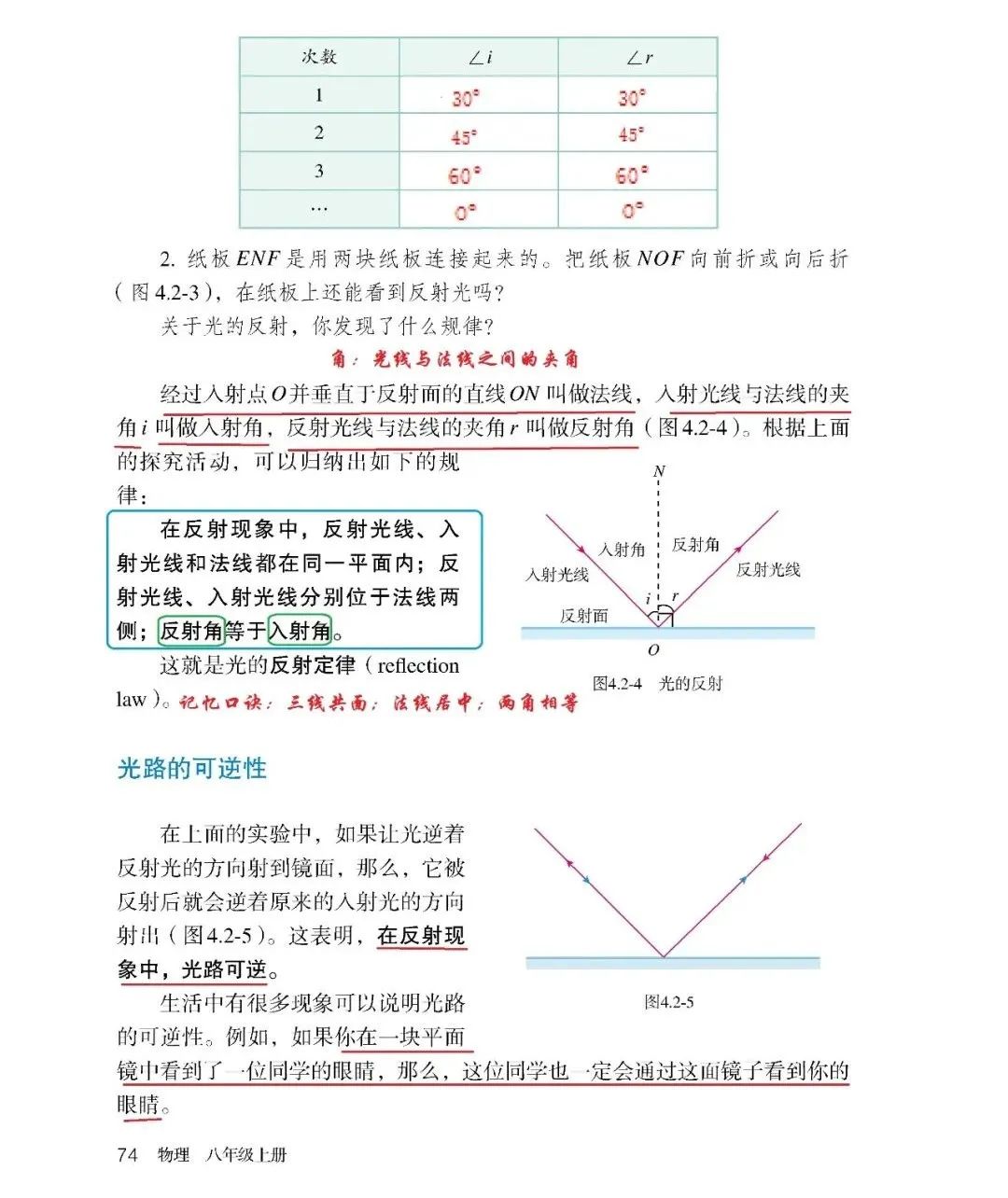 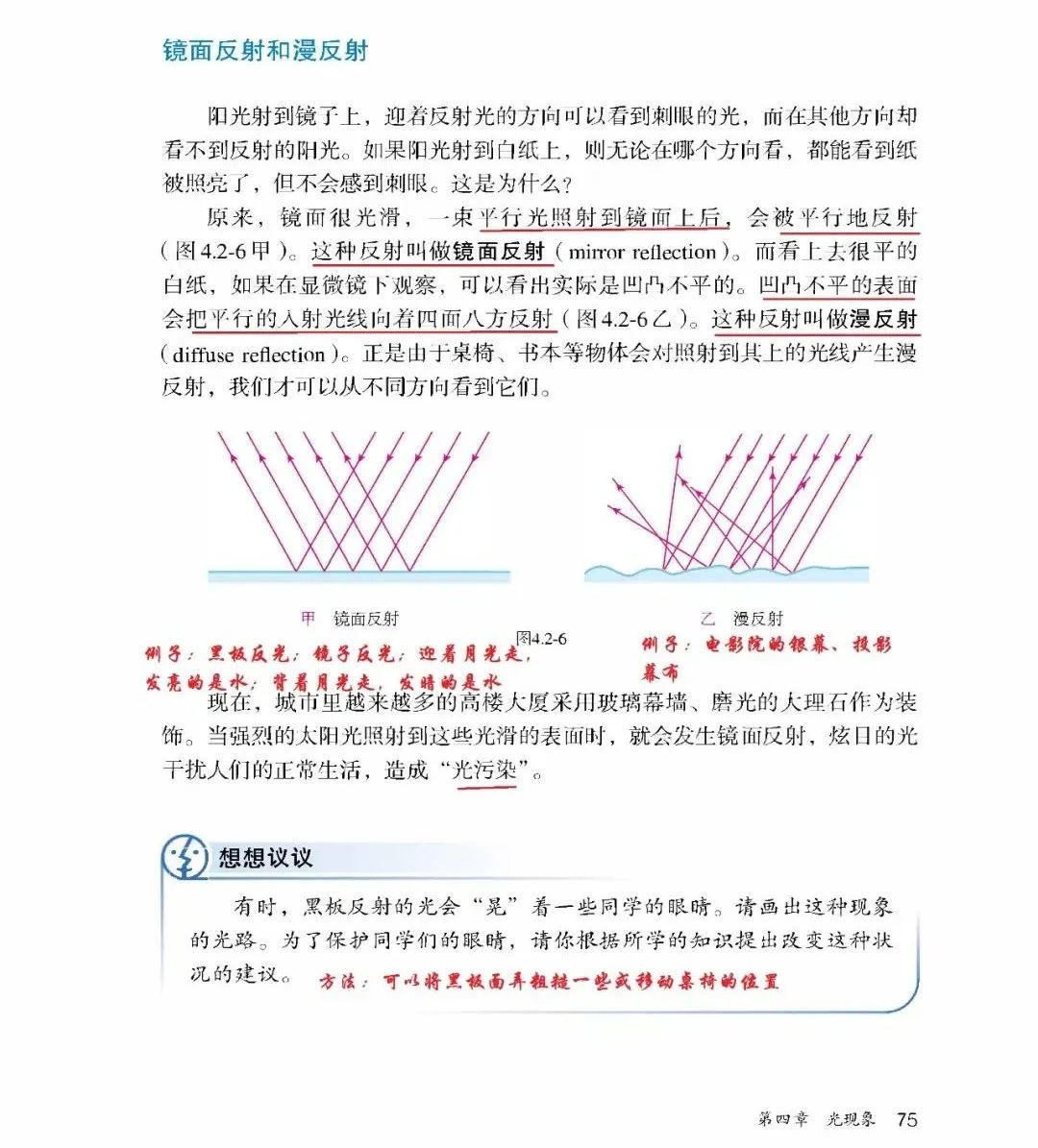 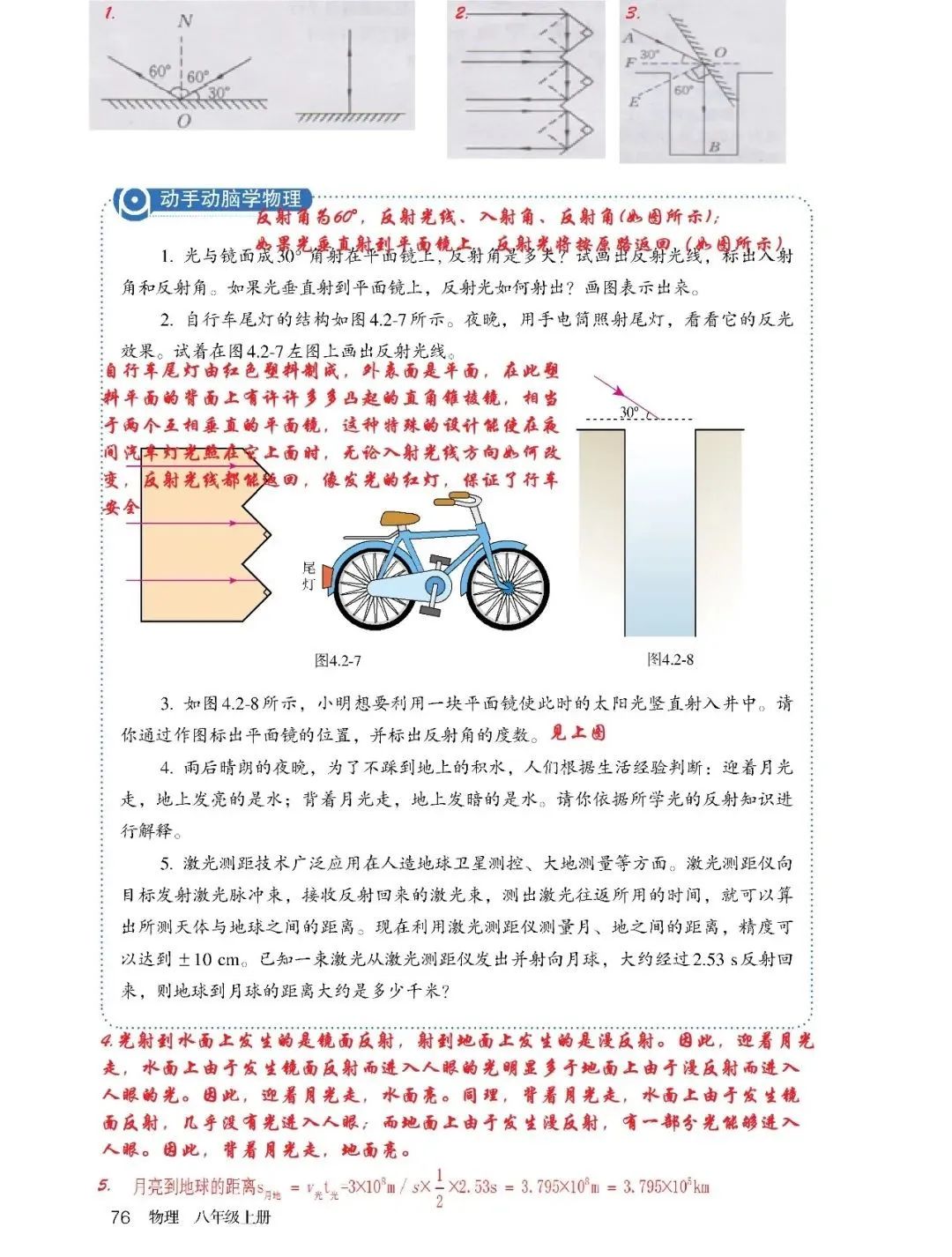 第4章 光现象第3节 平面镜成像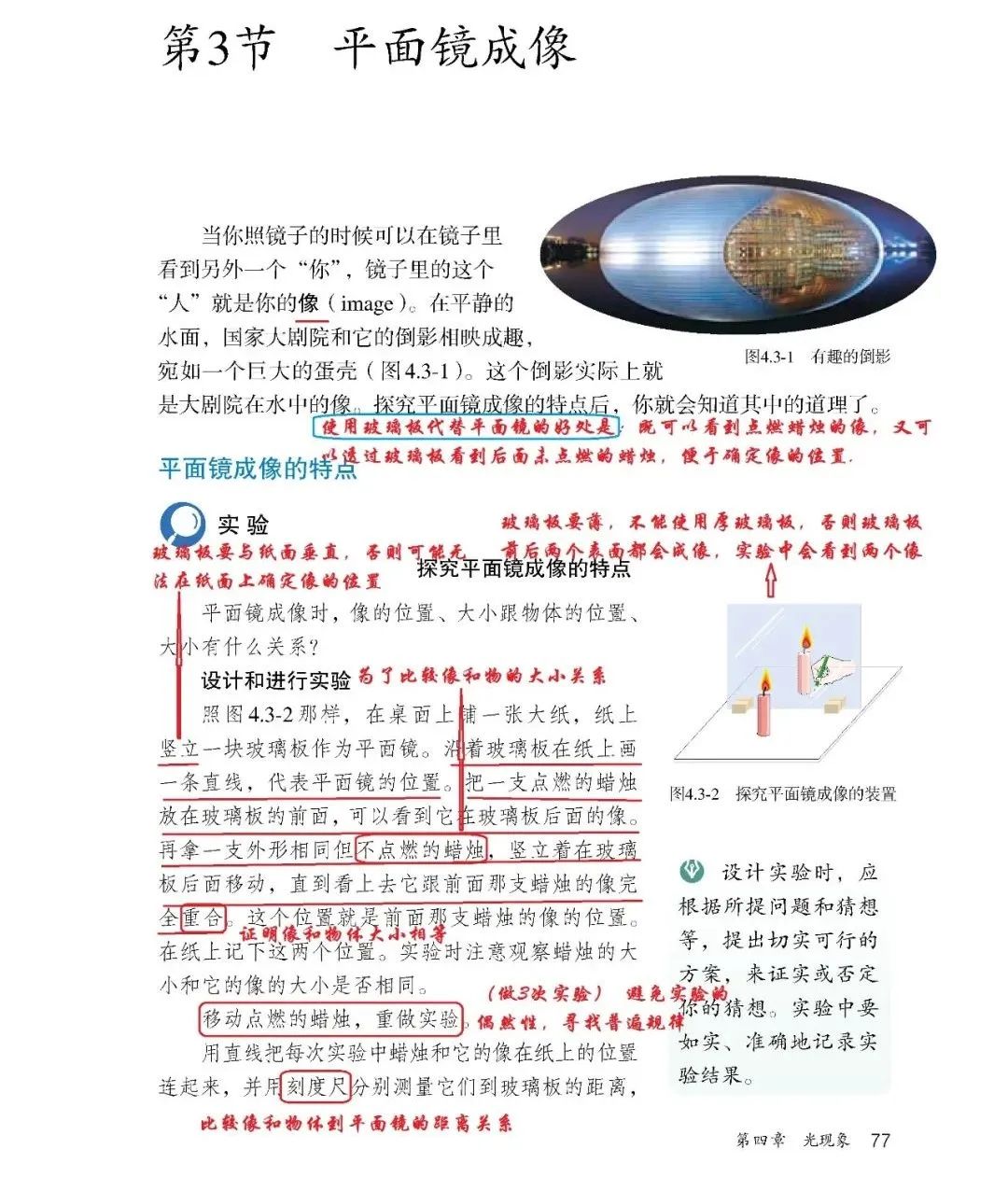 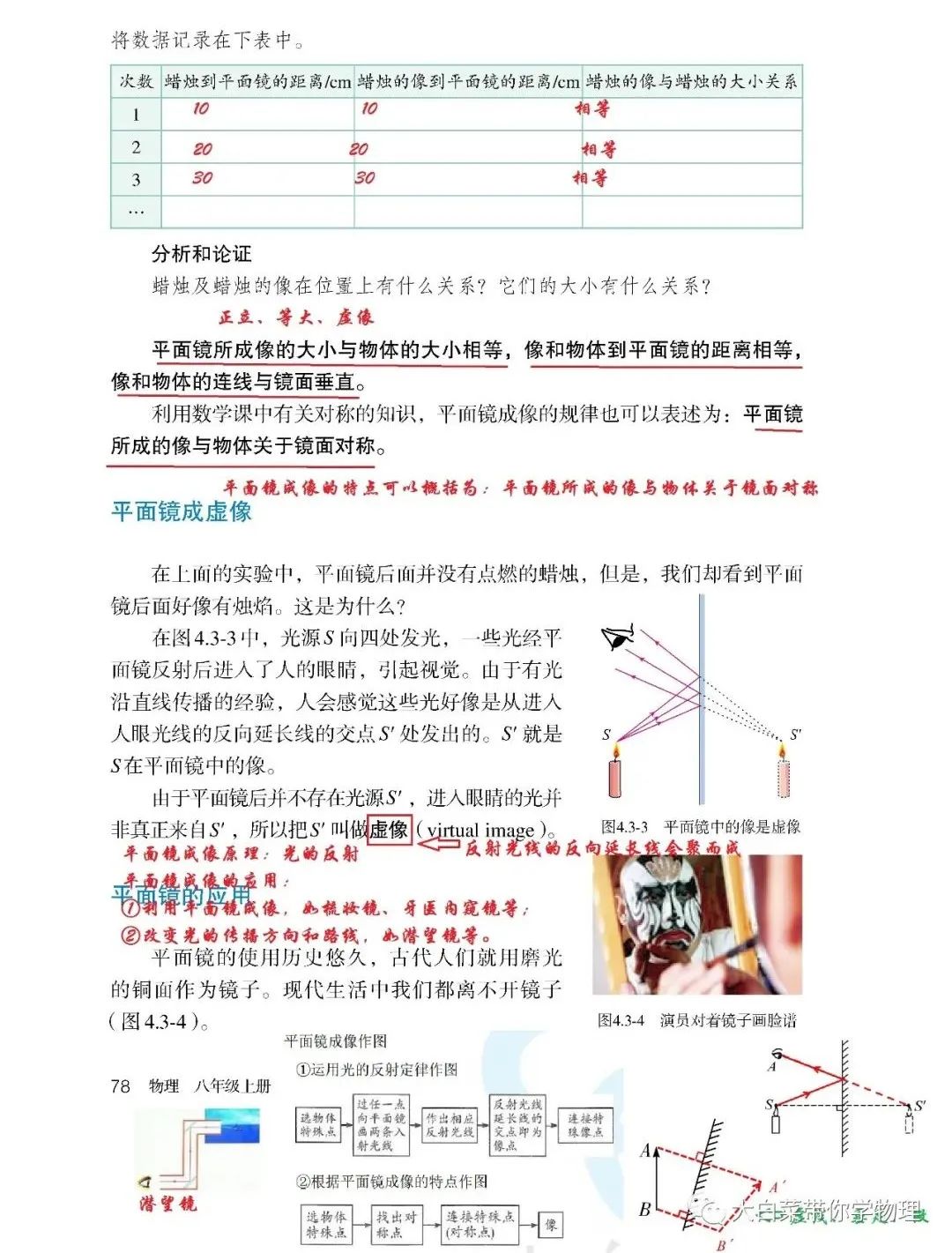 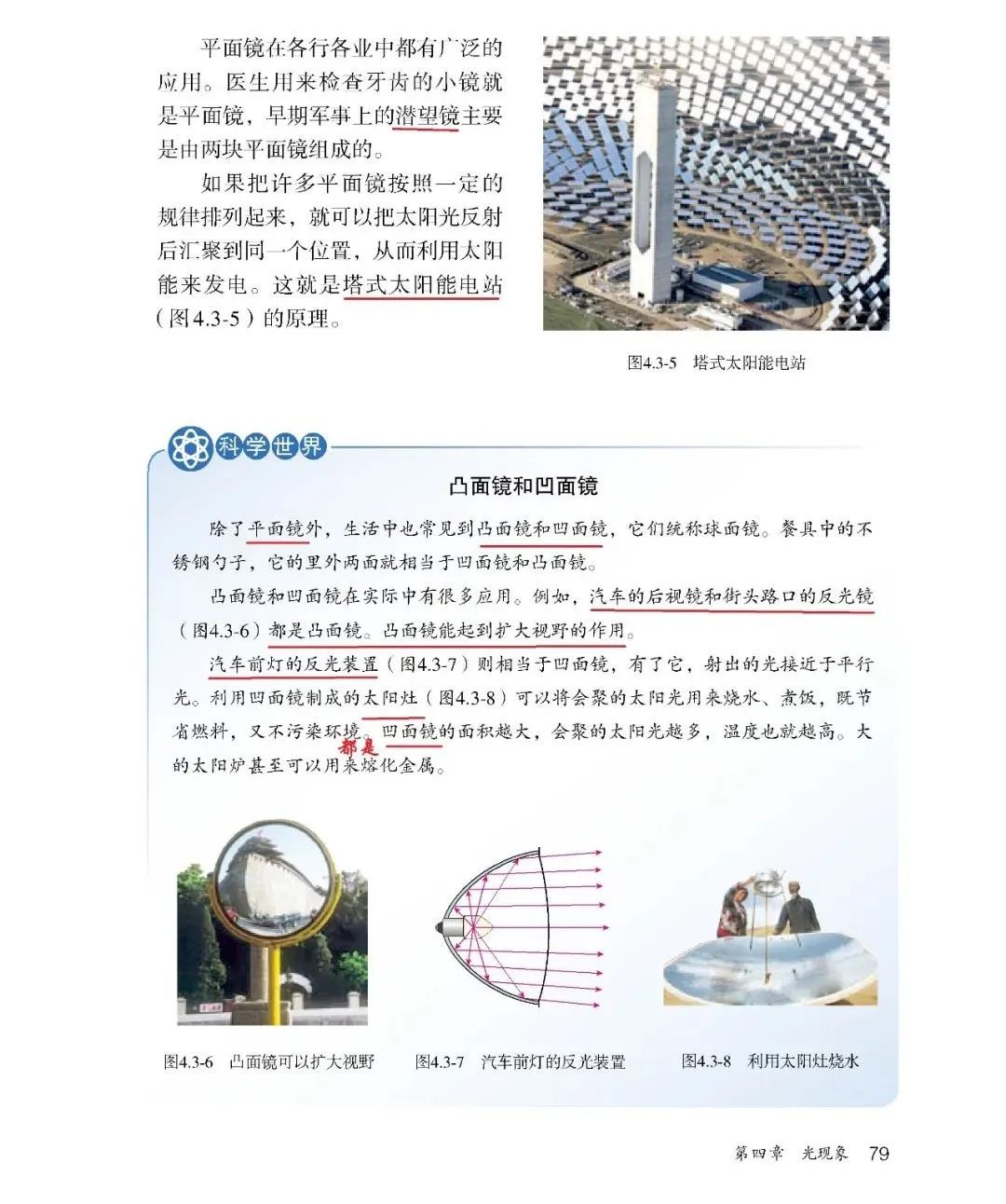 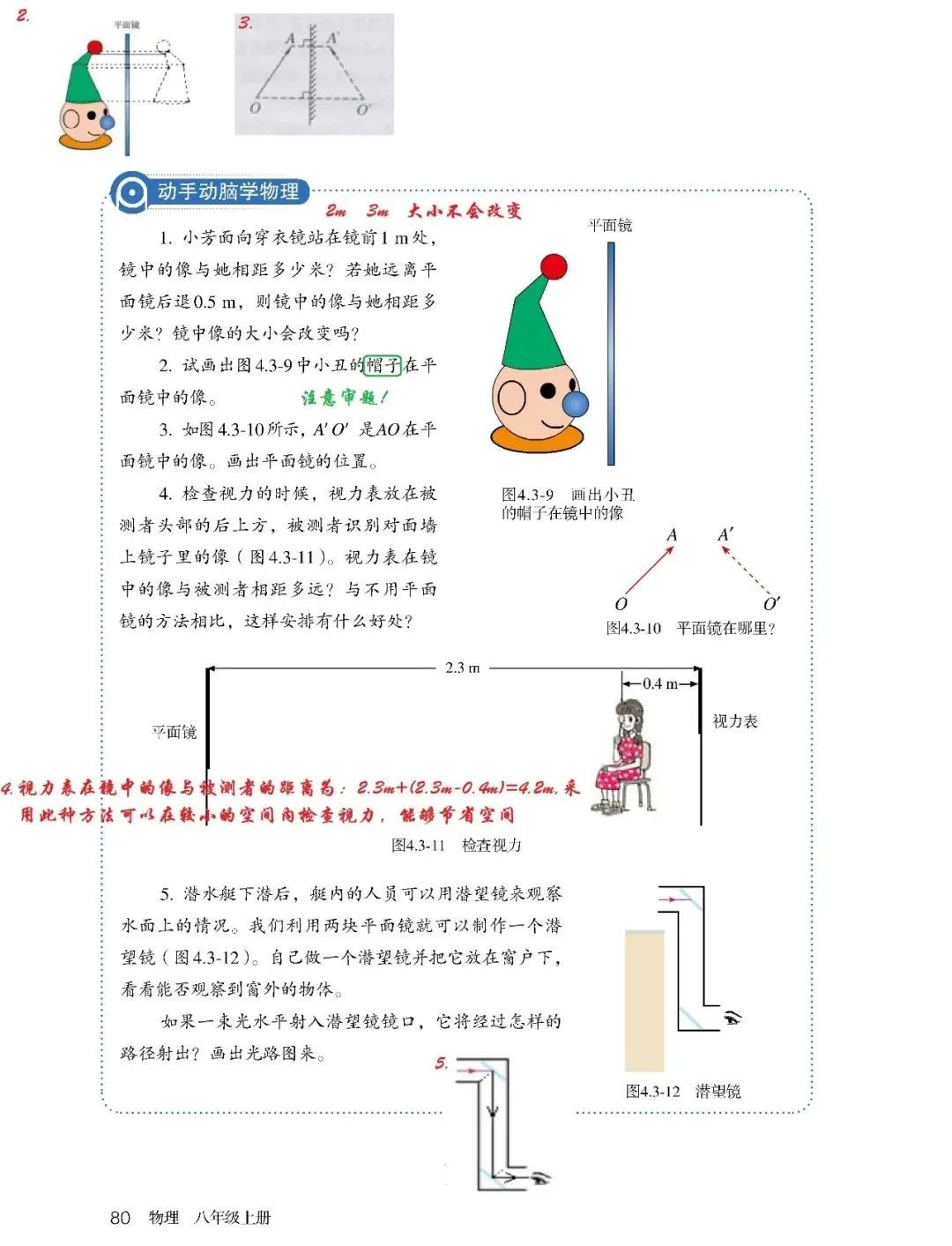 第4章 光现象第4节 光的折射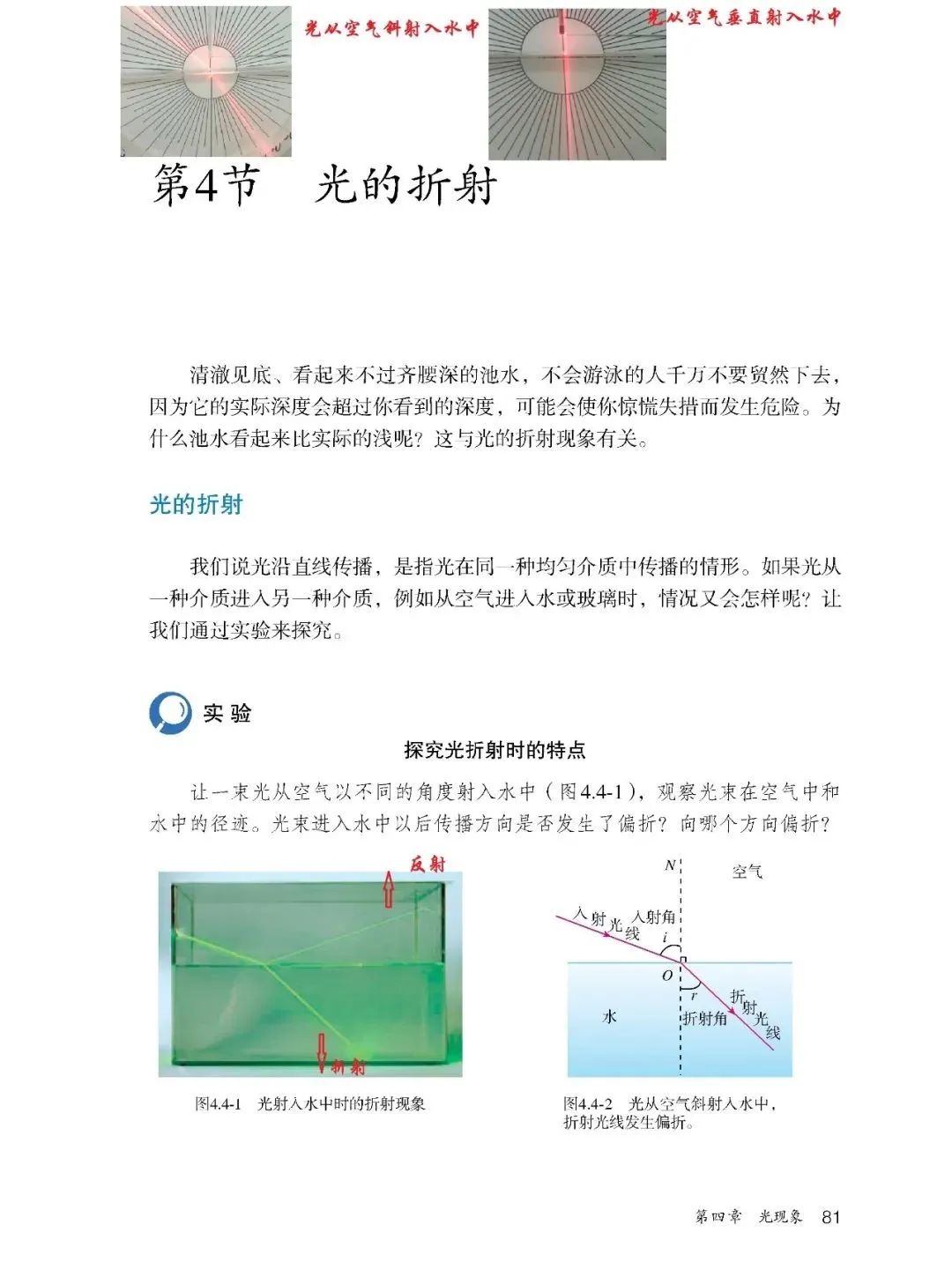 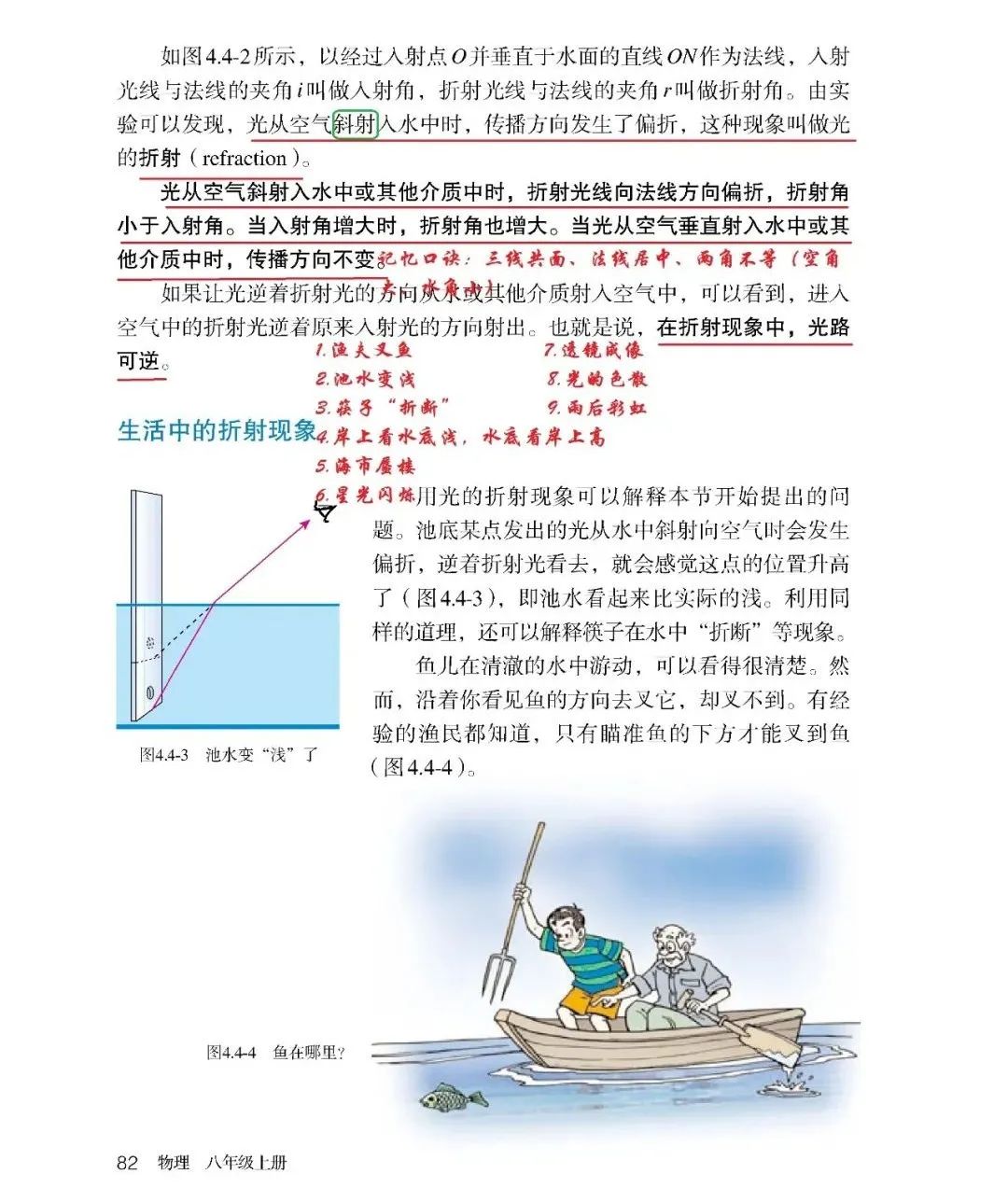 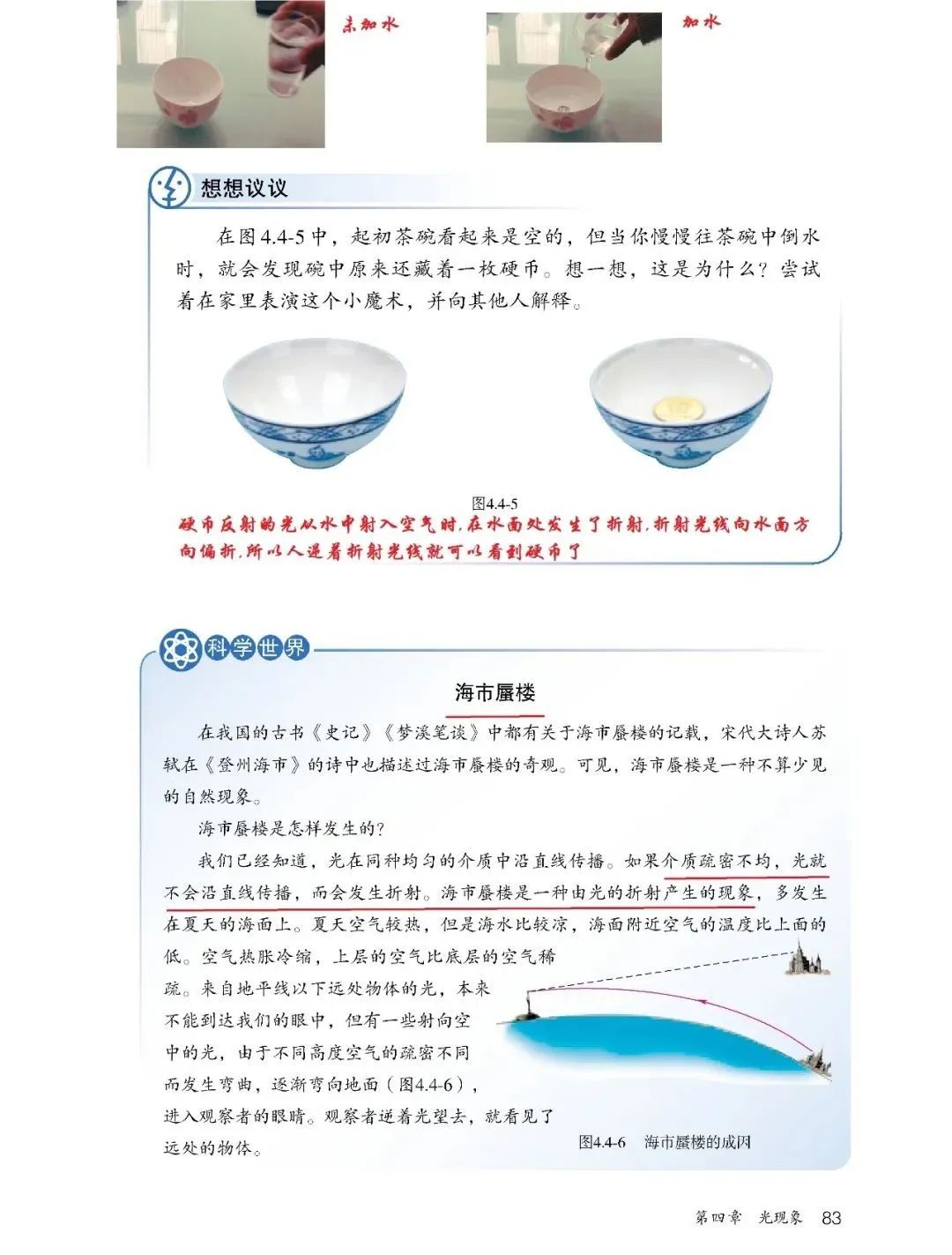 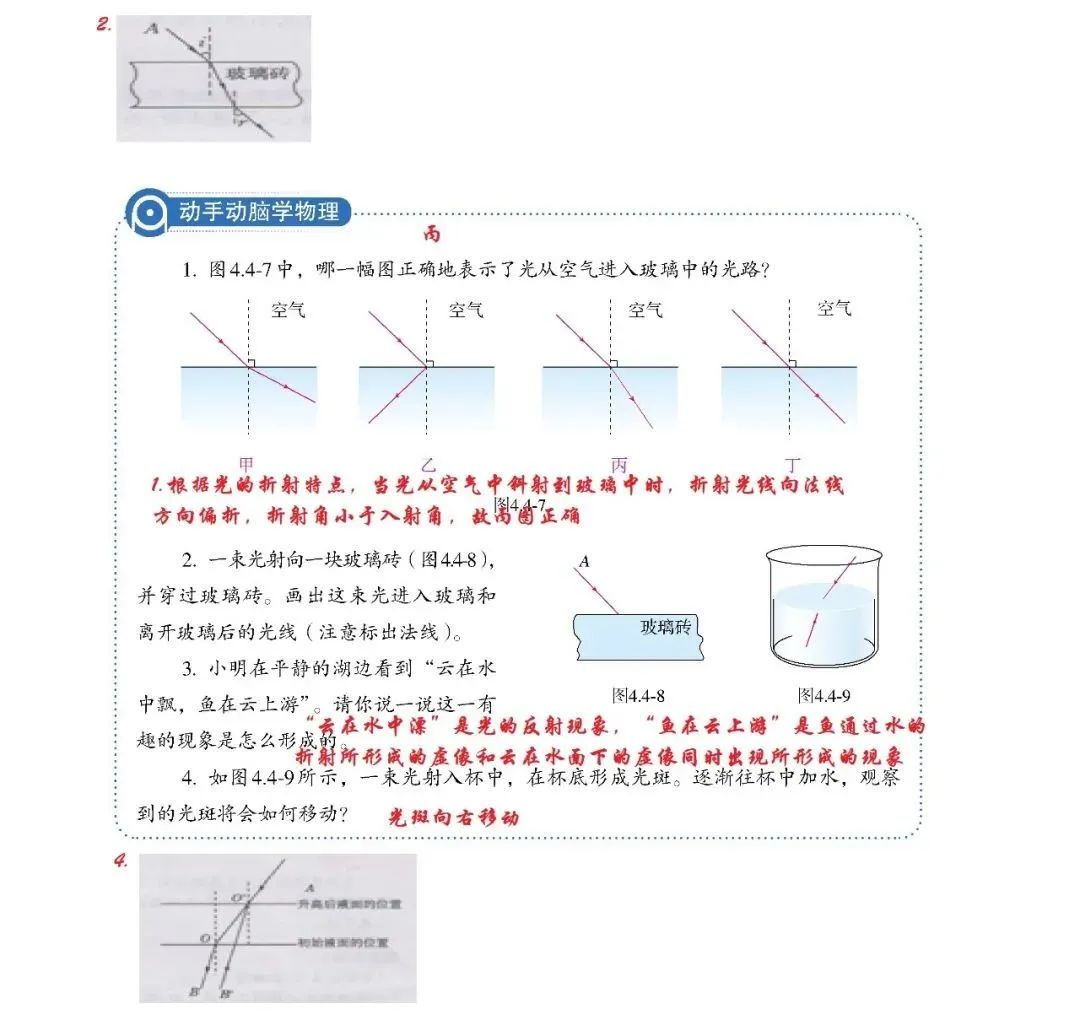 第4章 光现象第5节 光的色散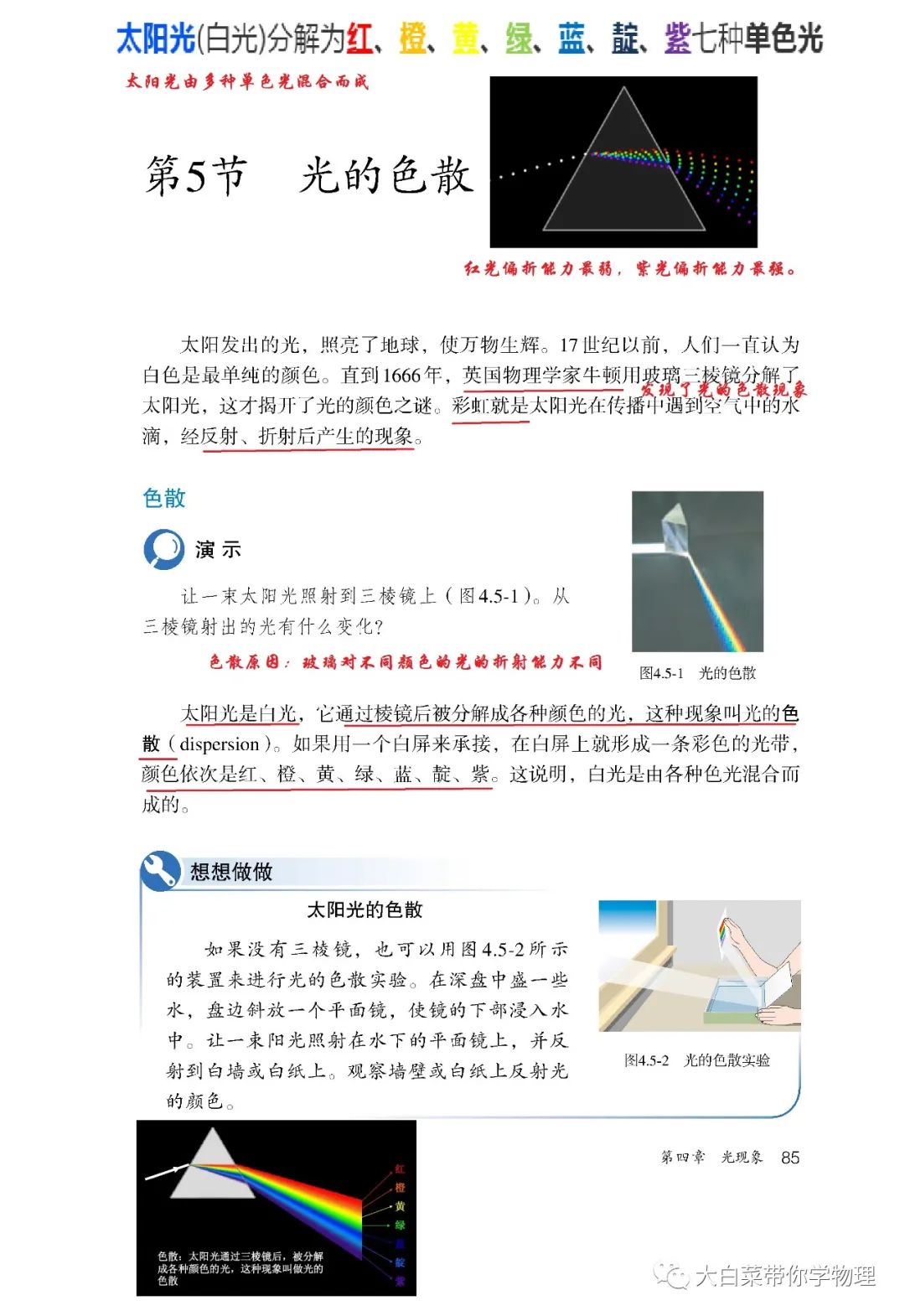 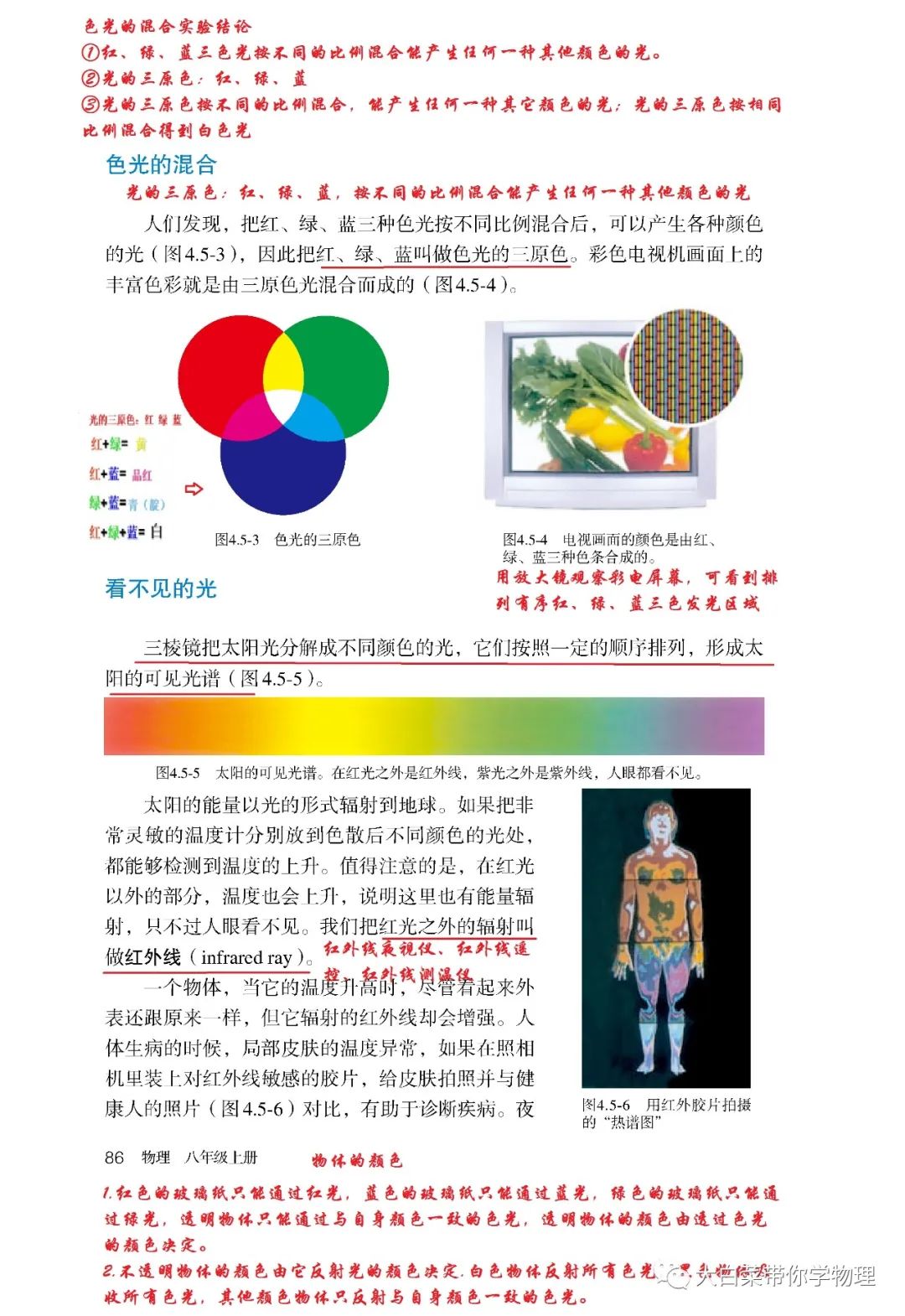 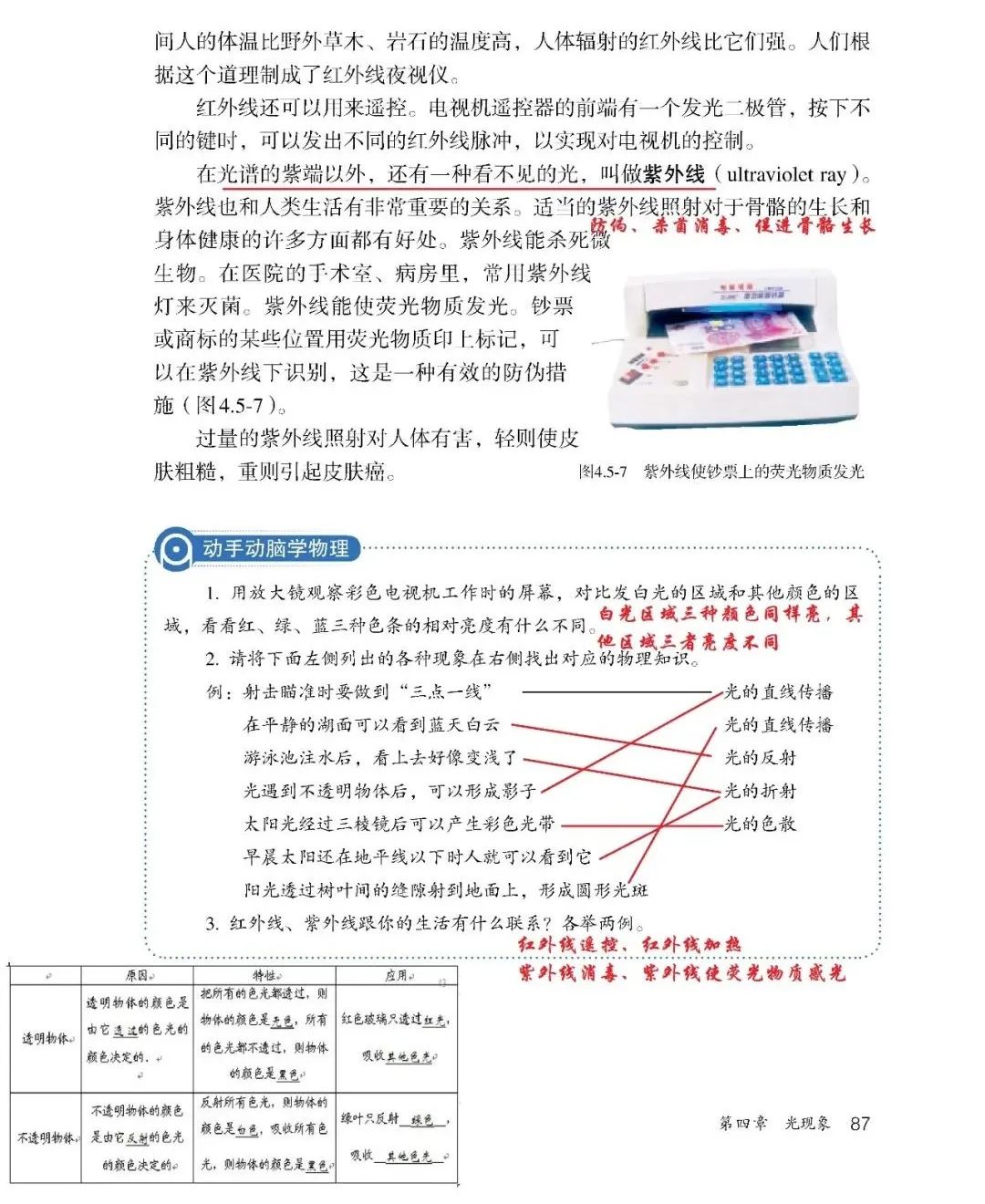 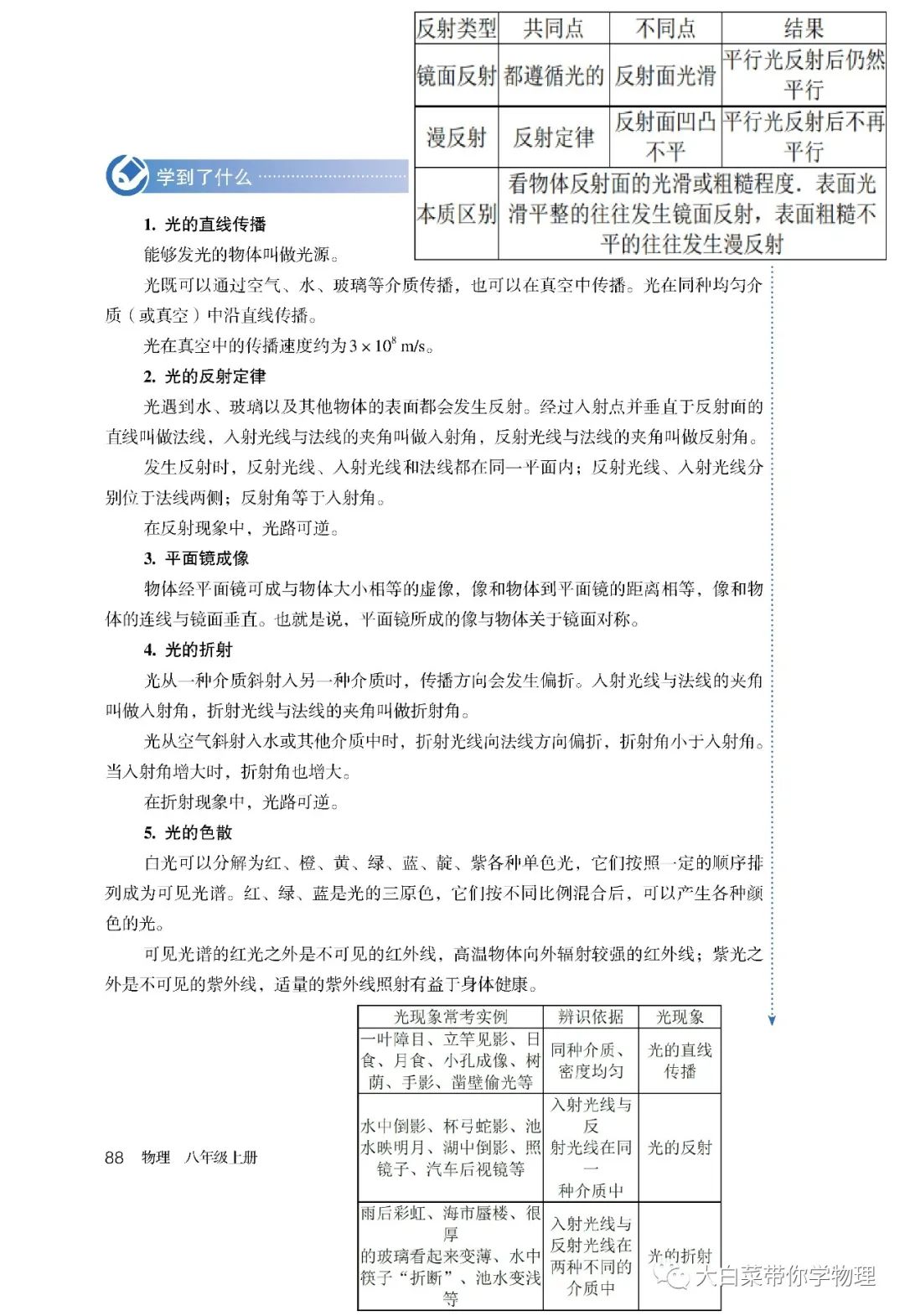 第五章  透镜及应用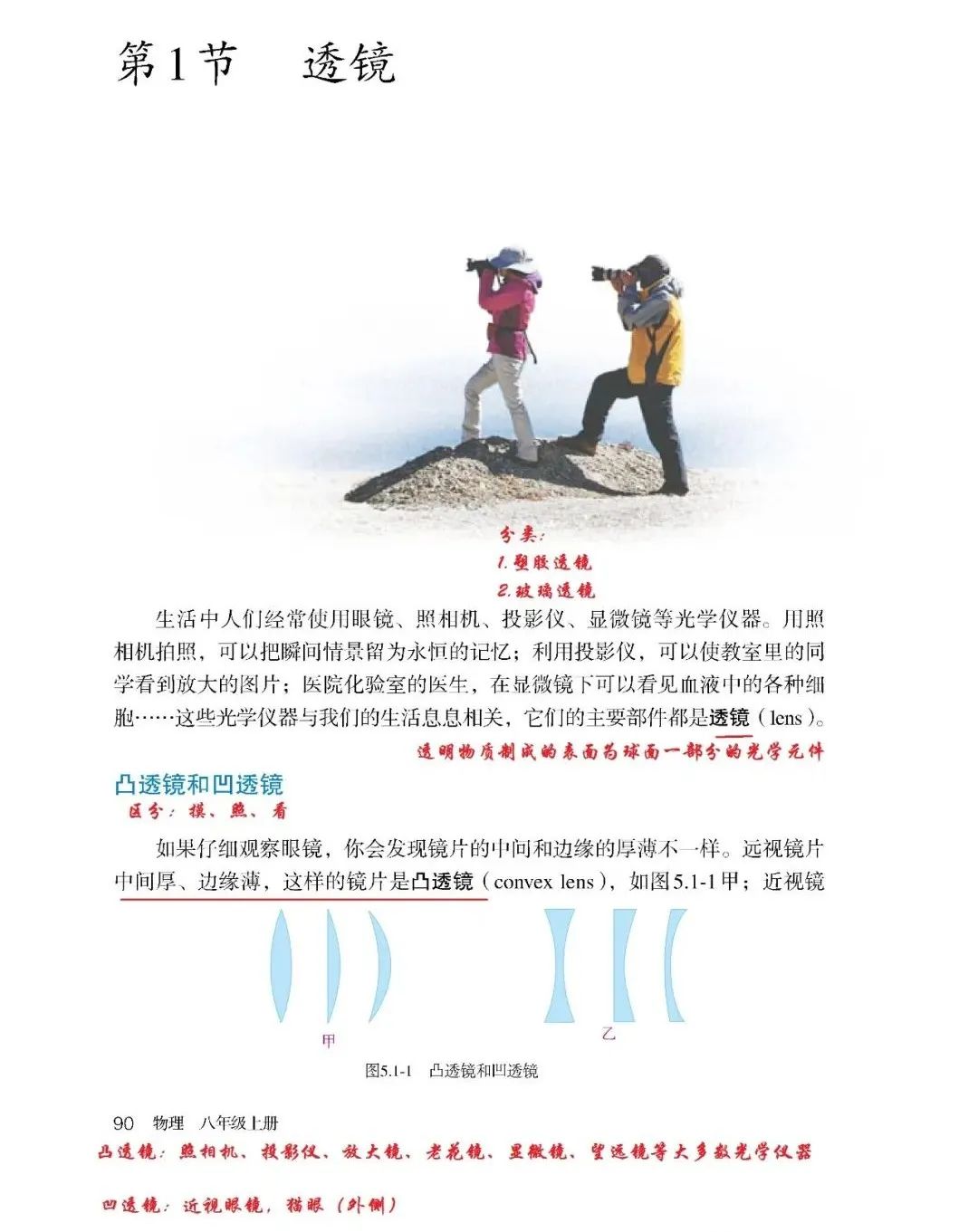 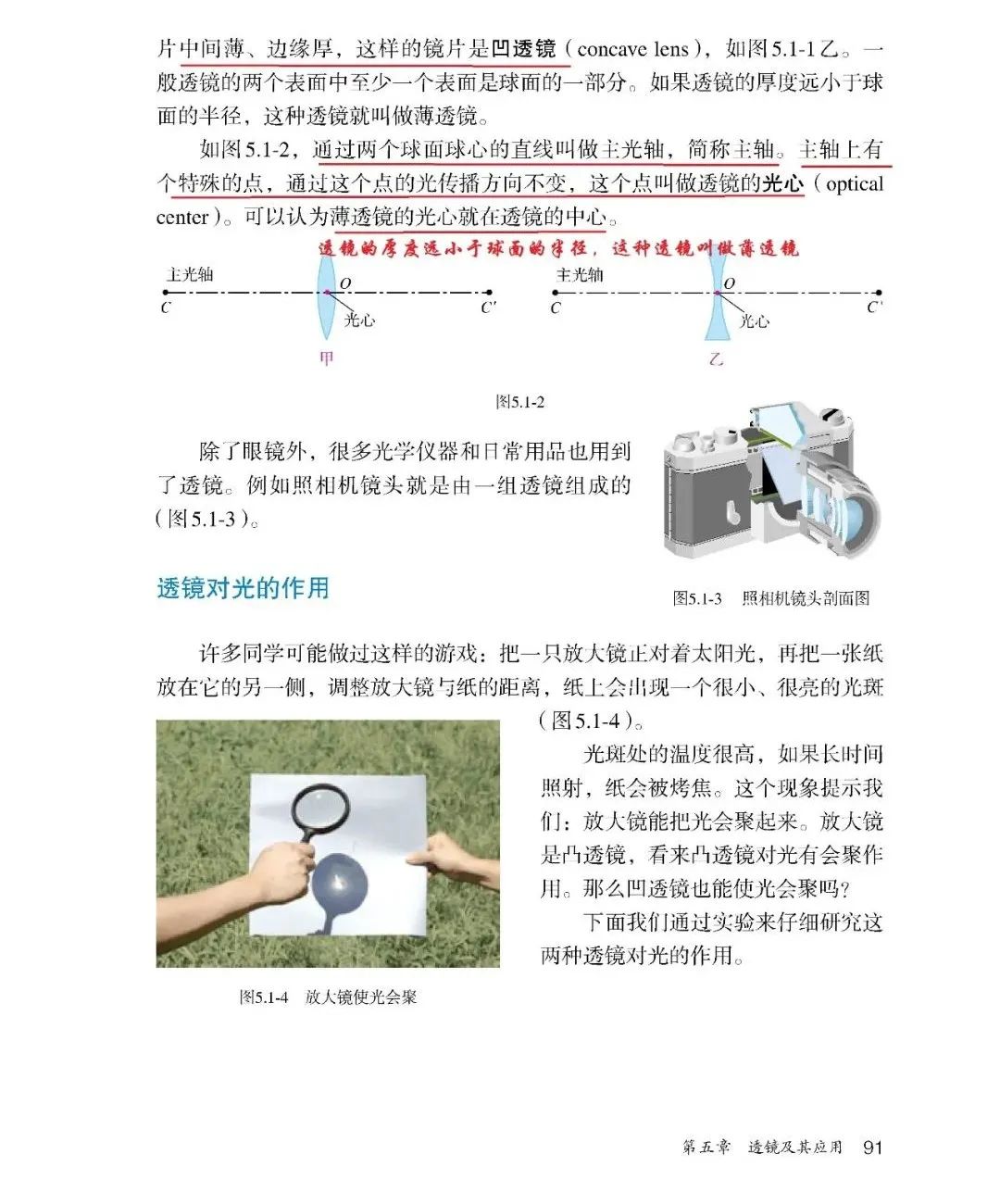 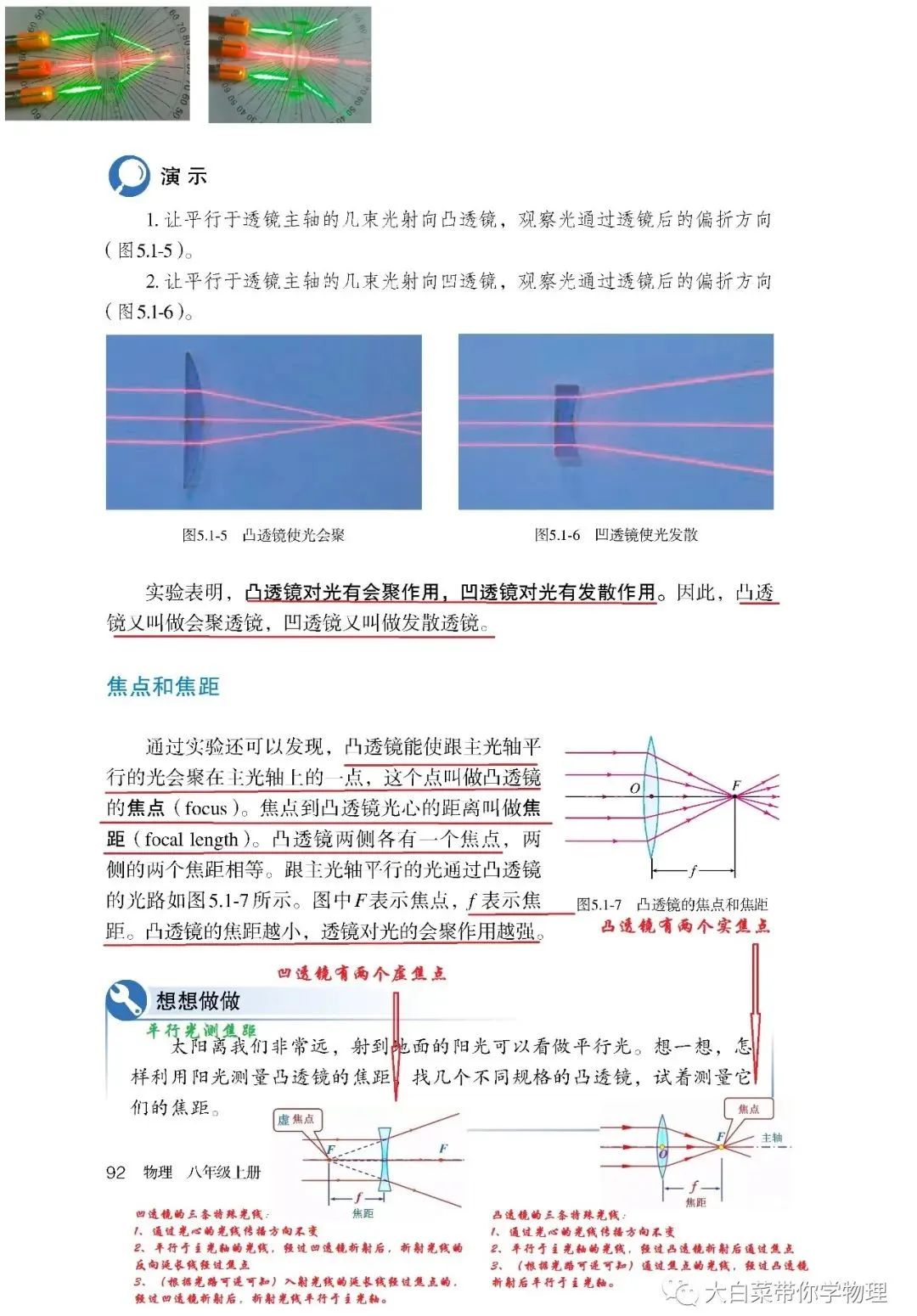 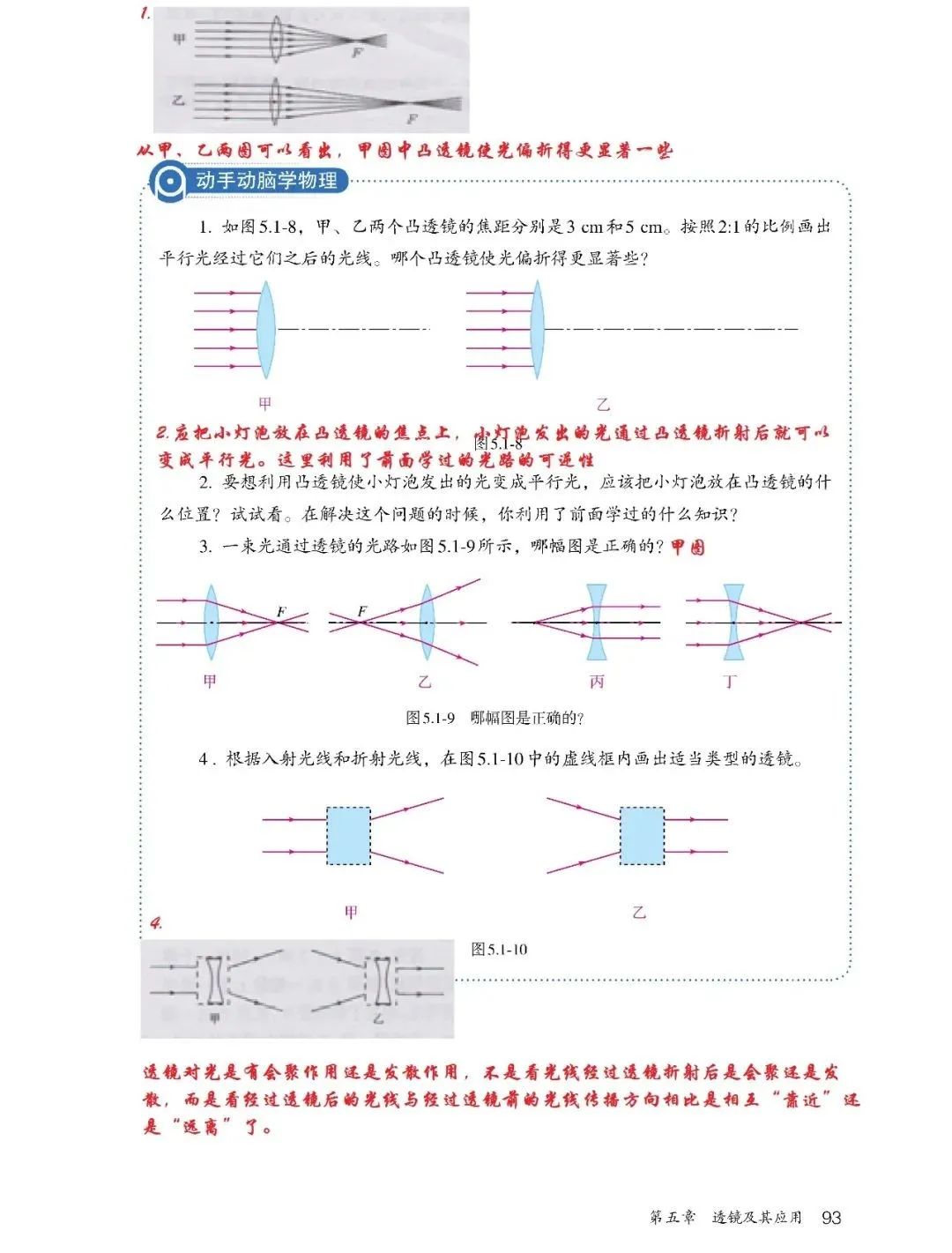 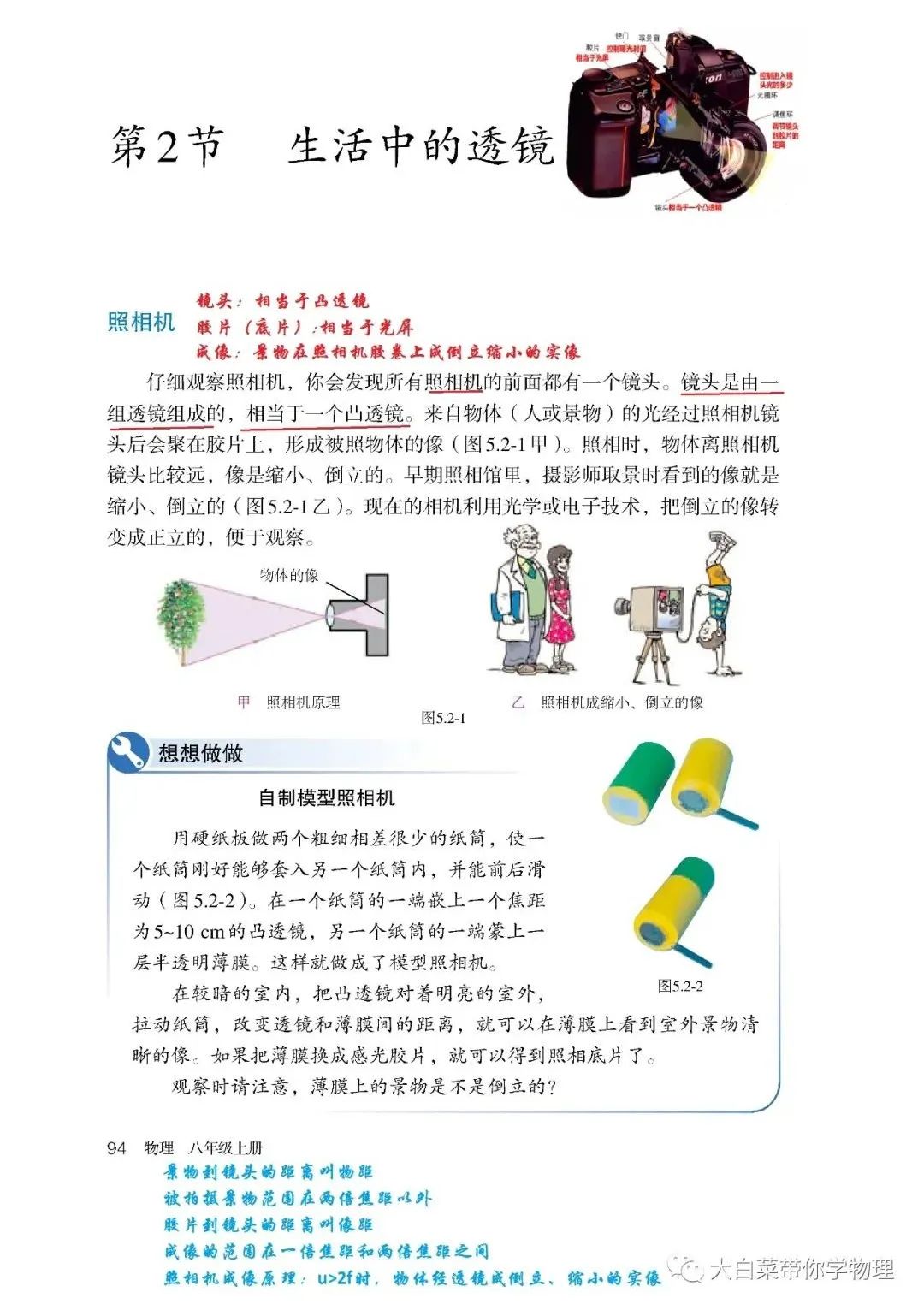 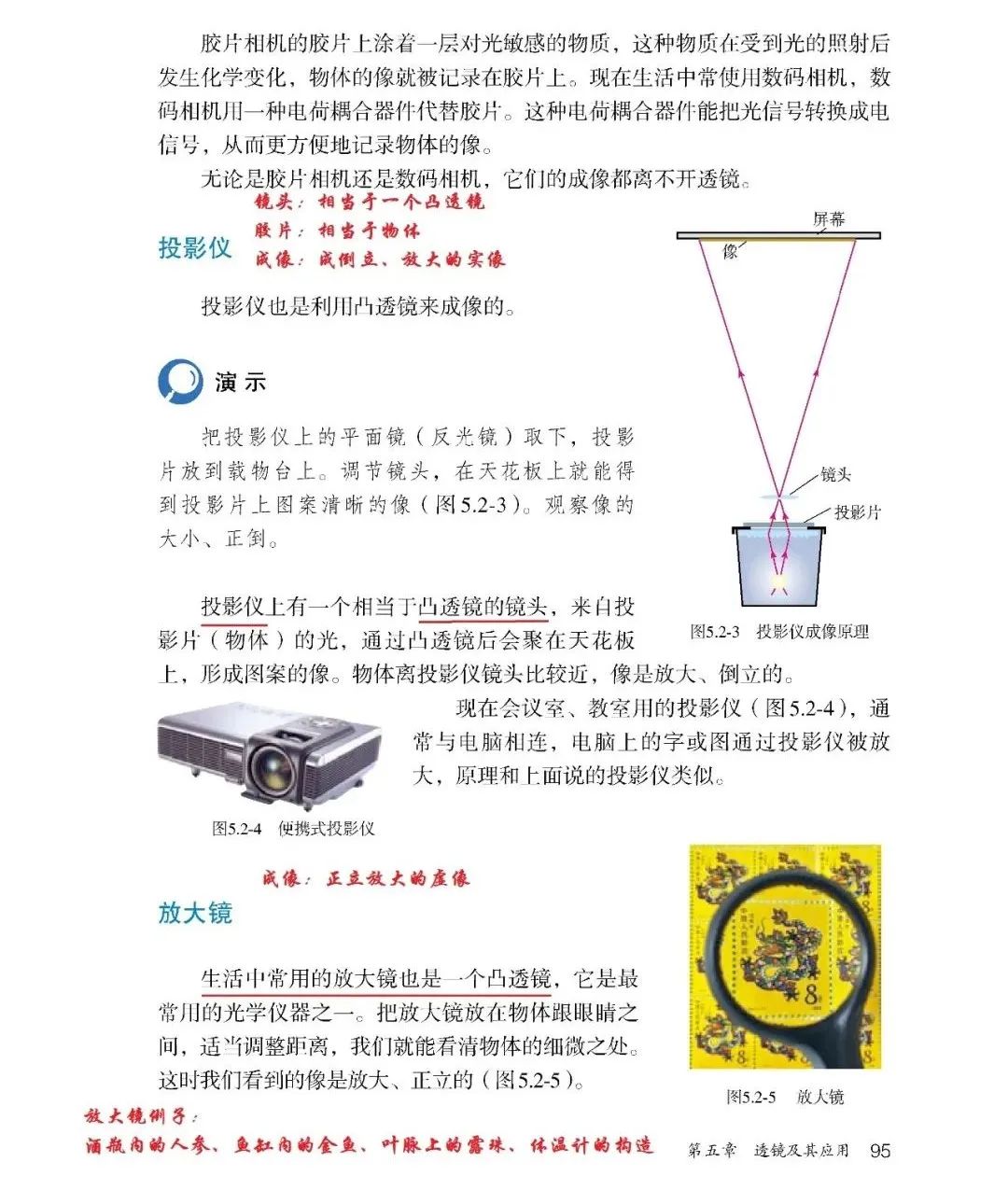 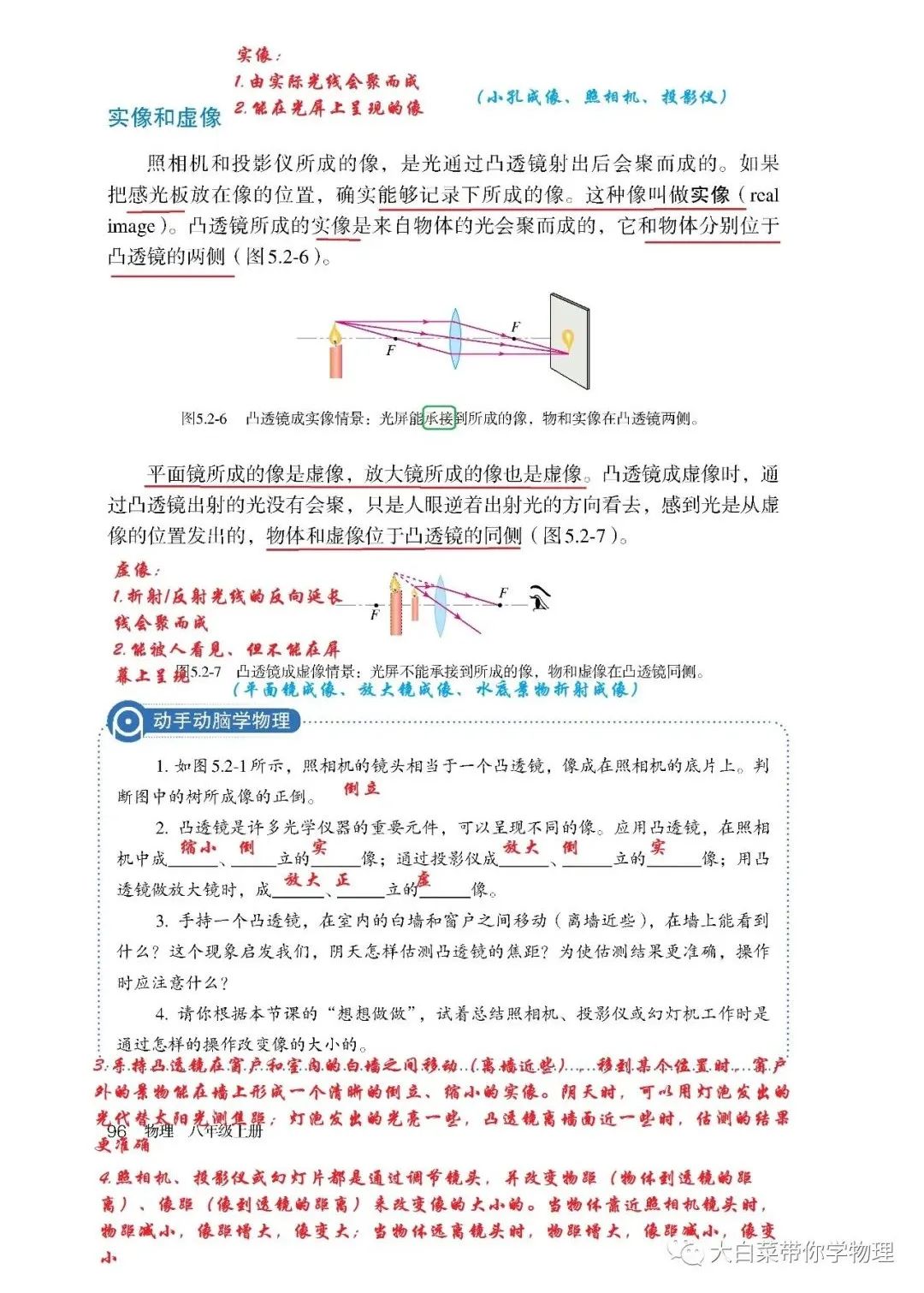 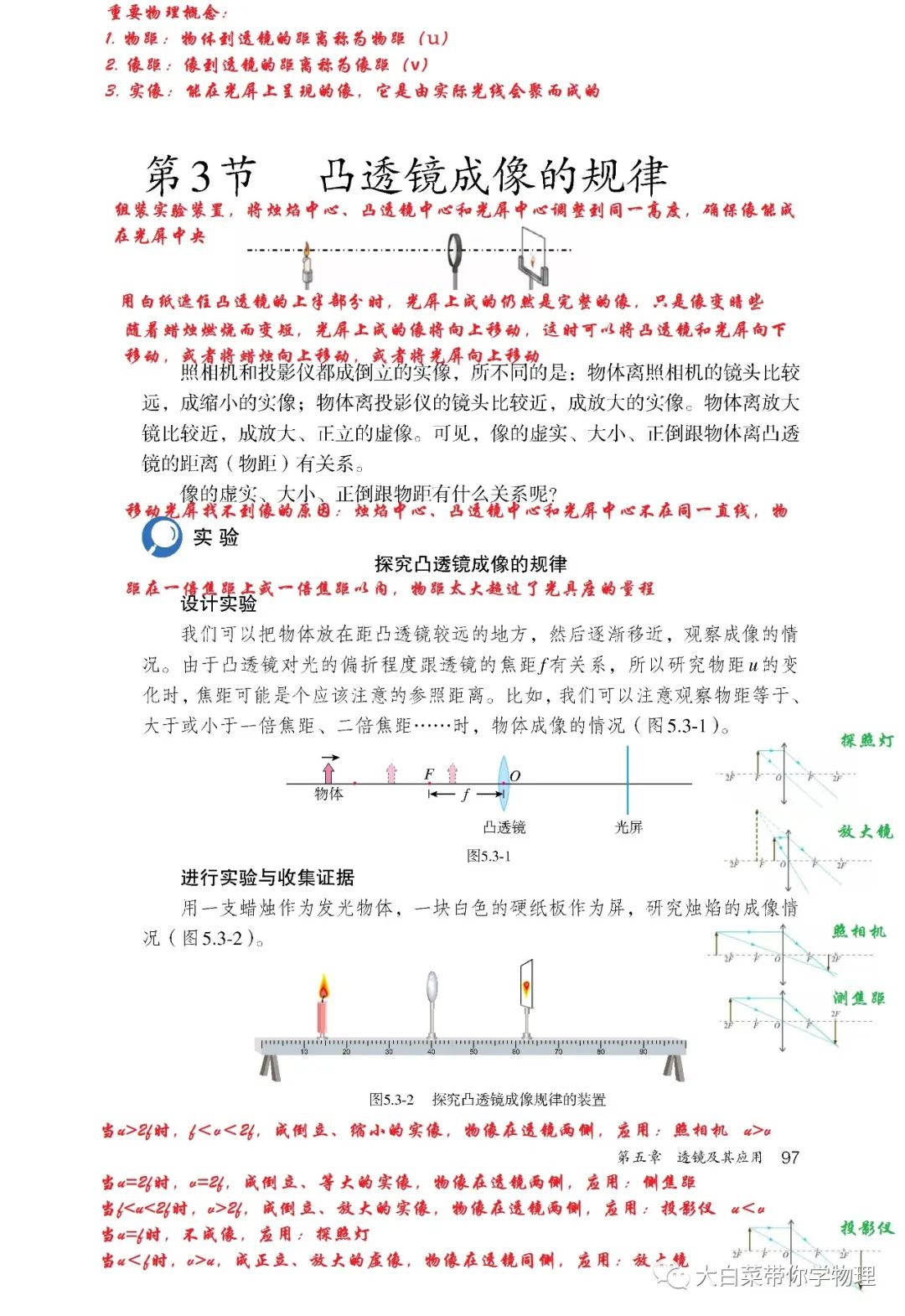 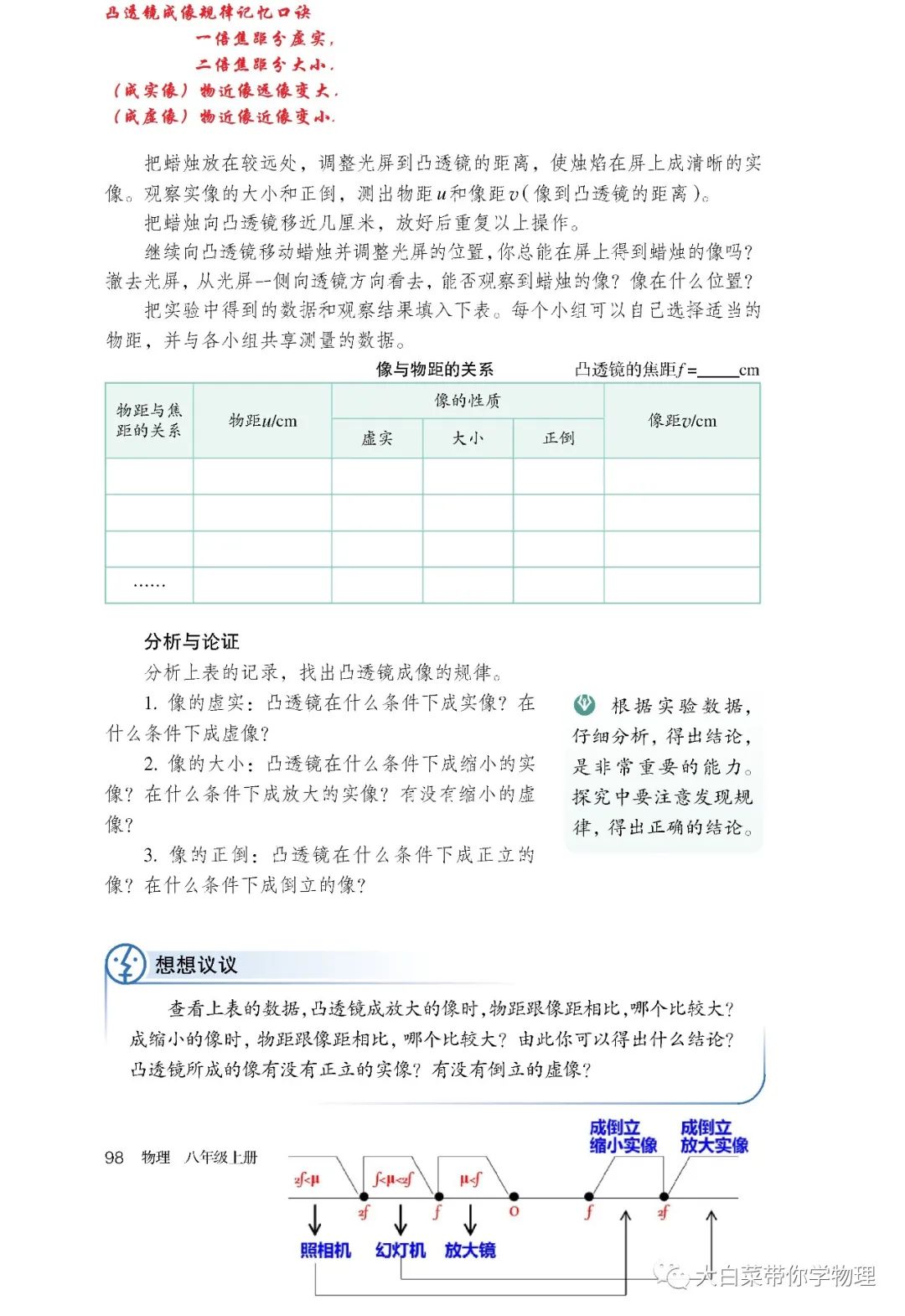 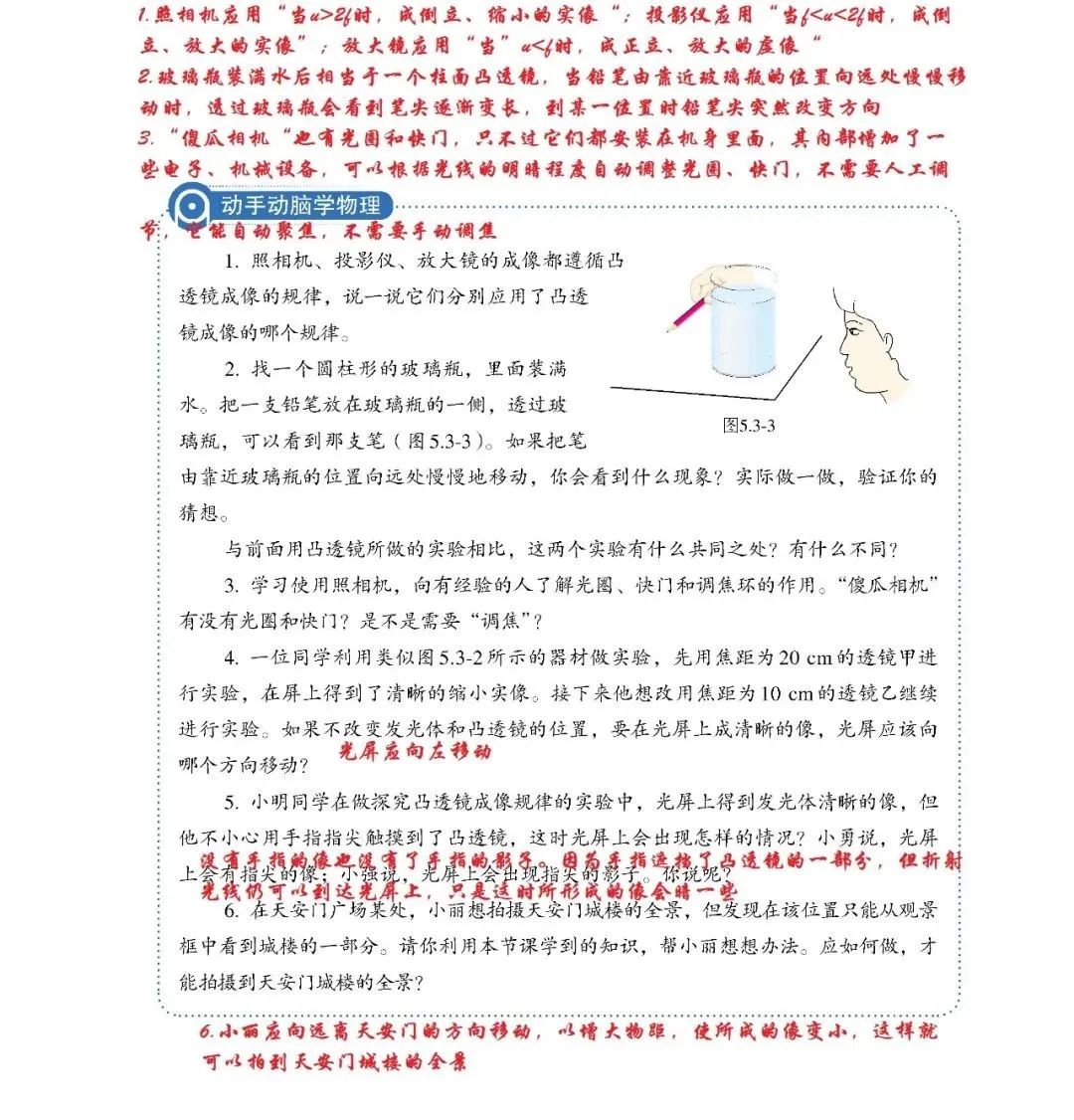 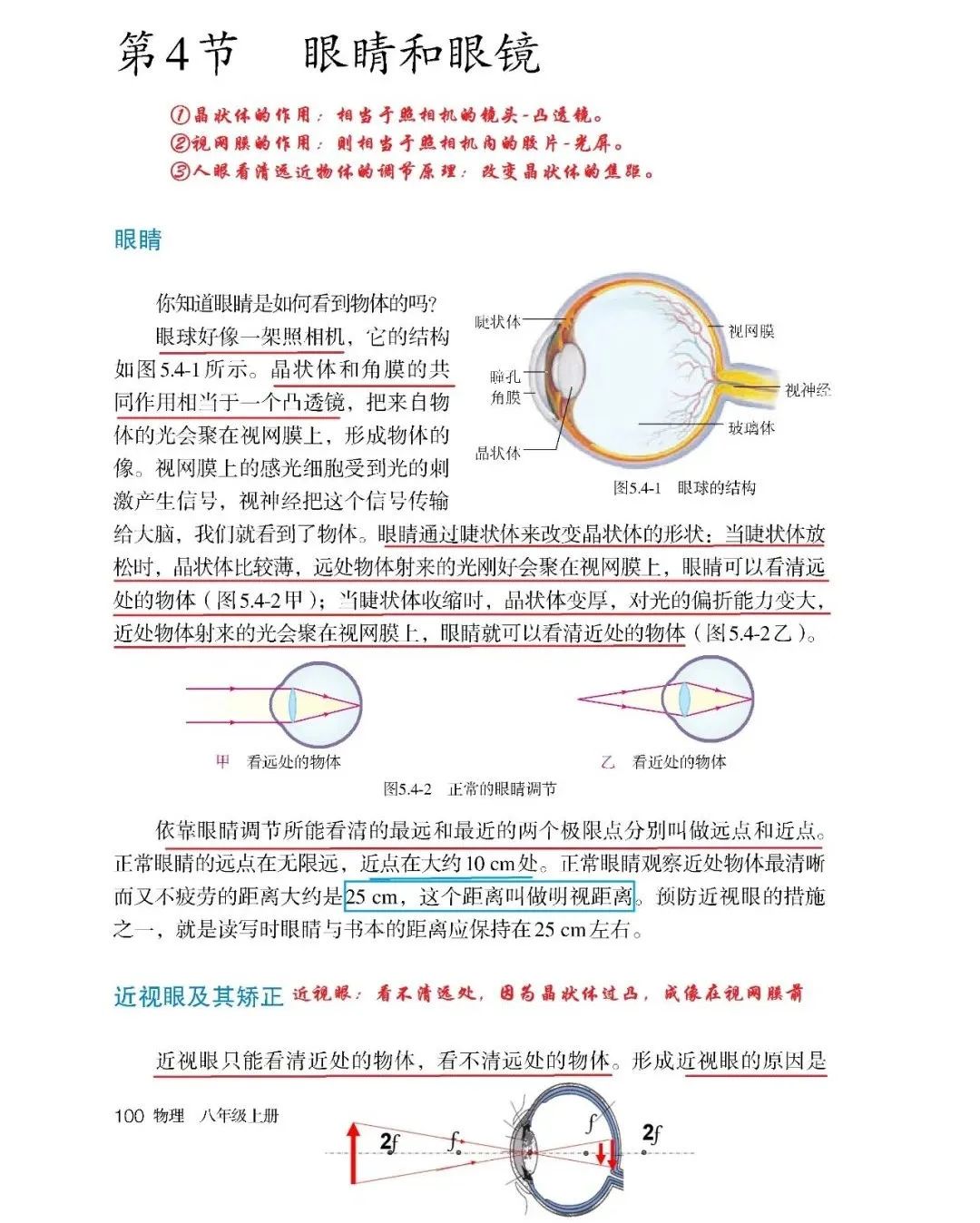 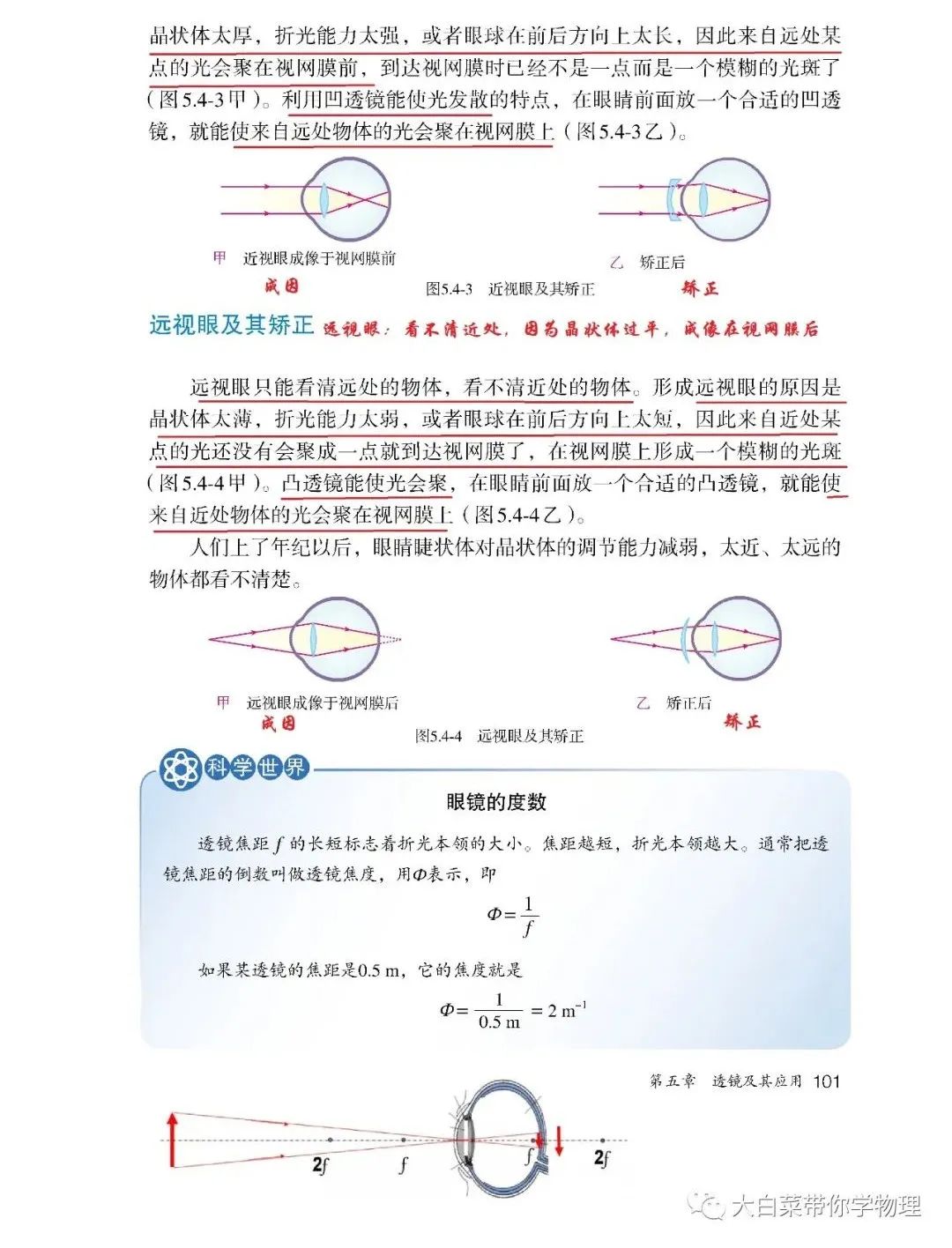 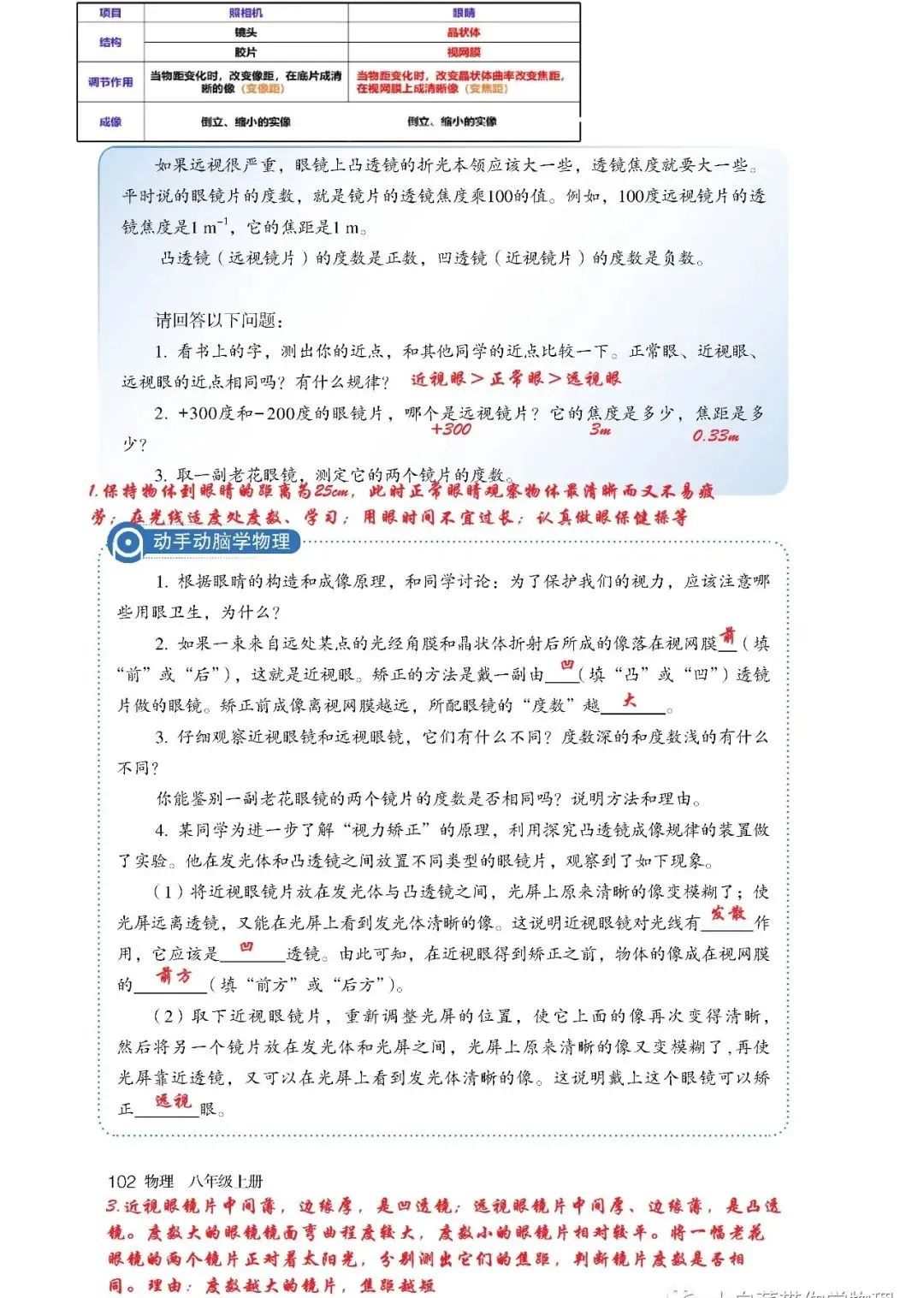 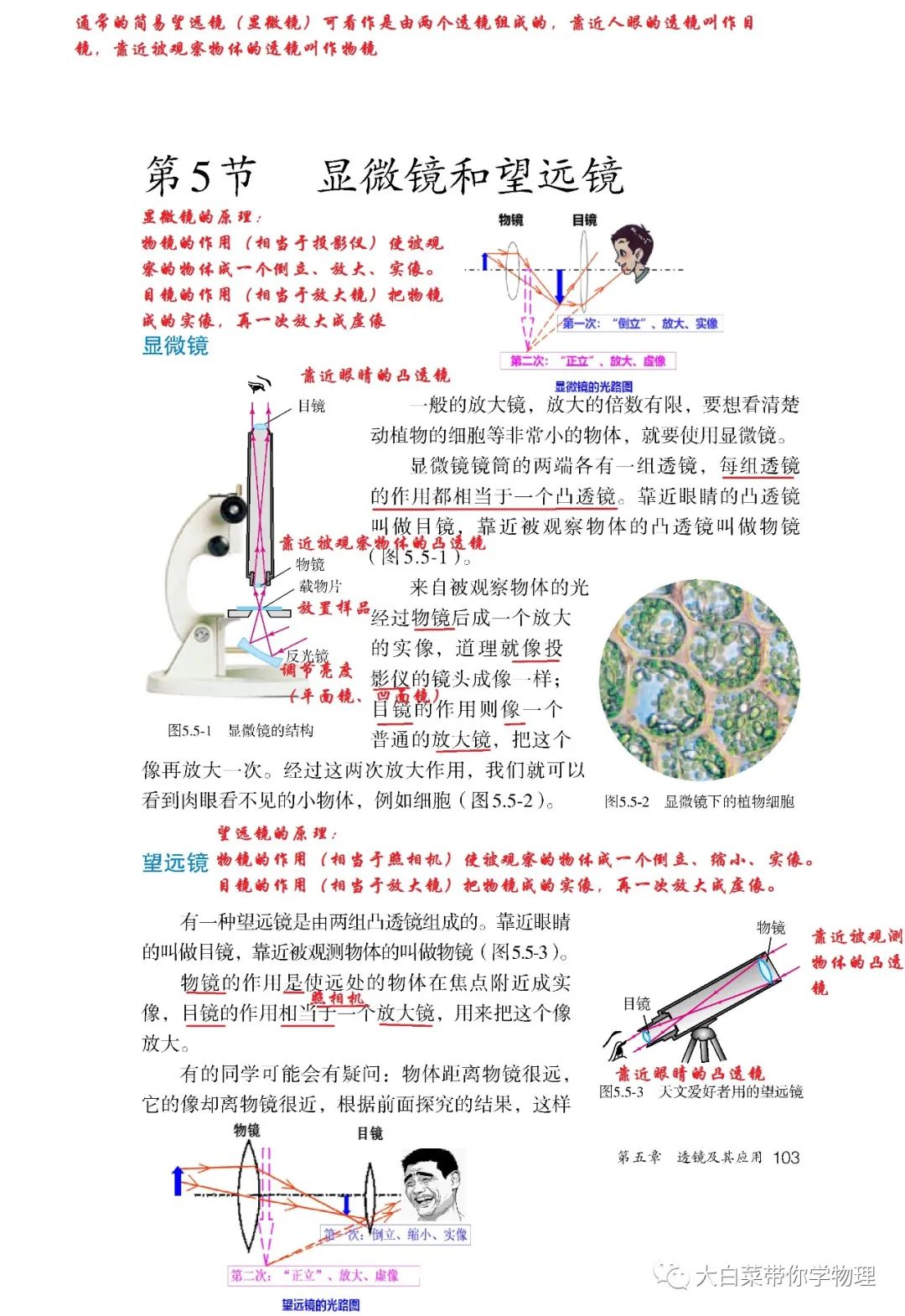 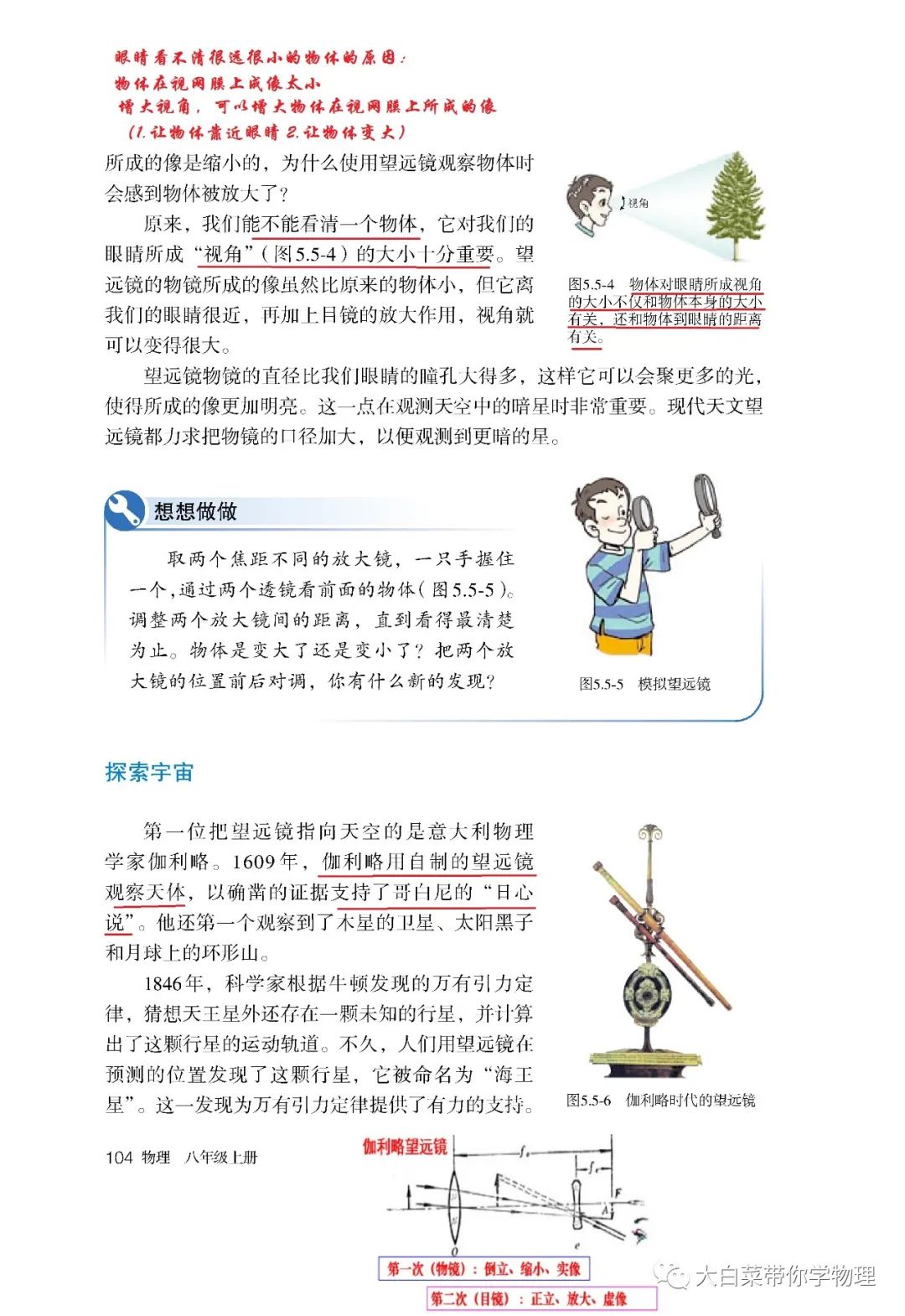 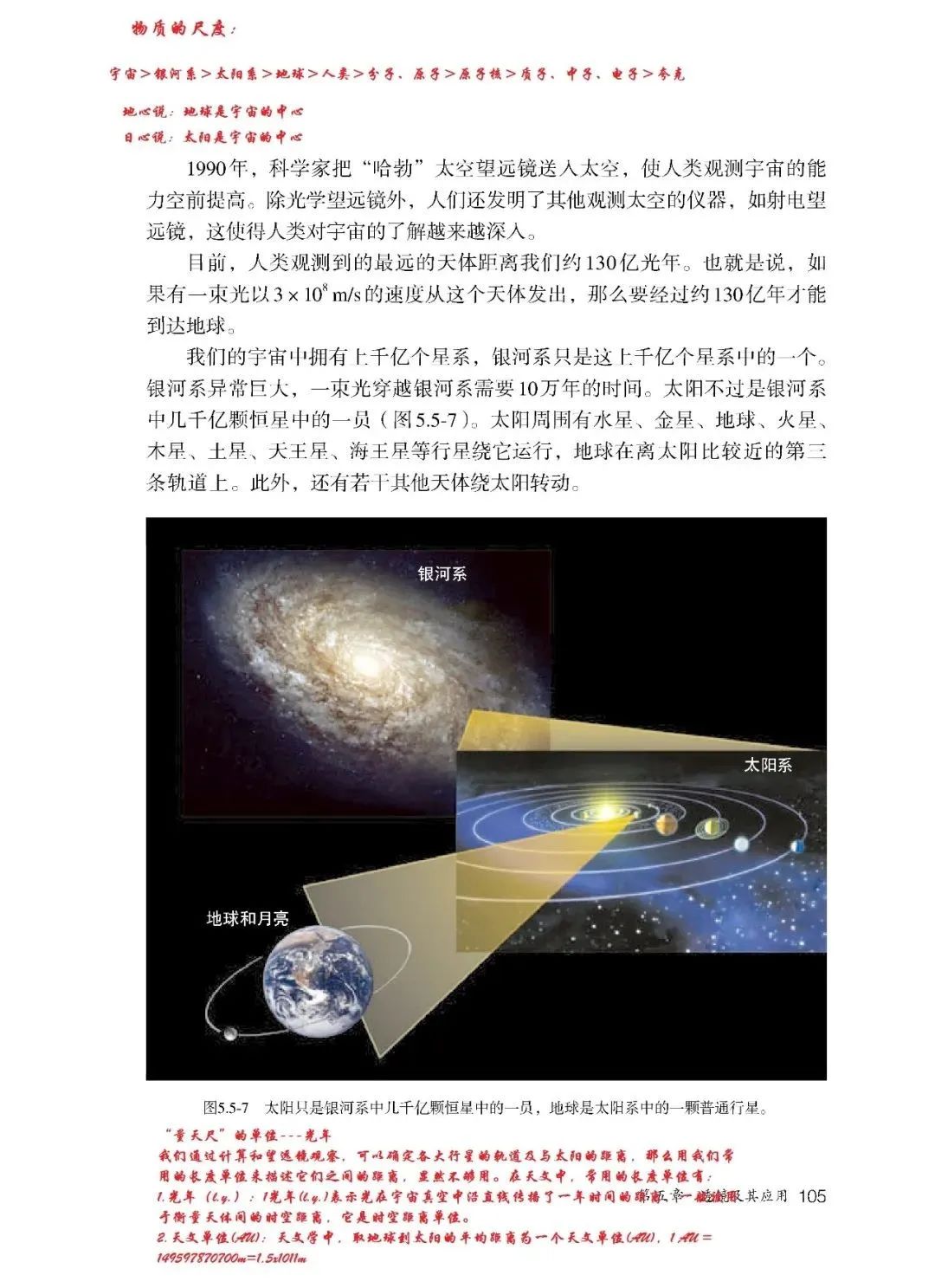 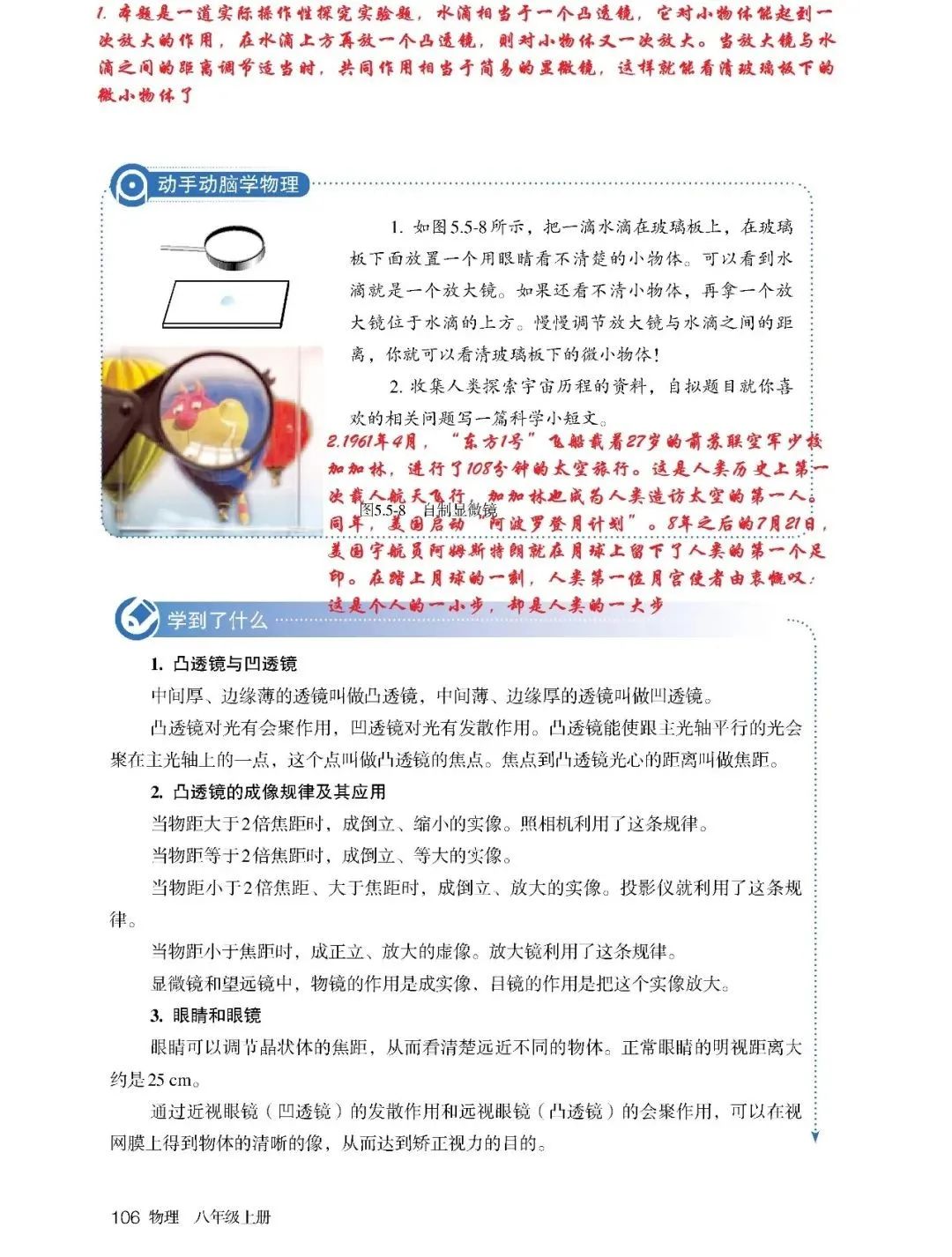 第六章  质量和密度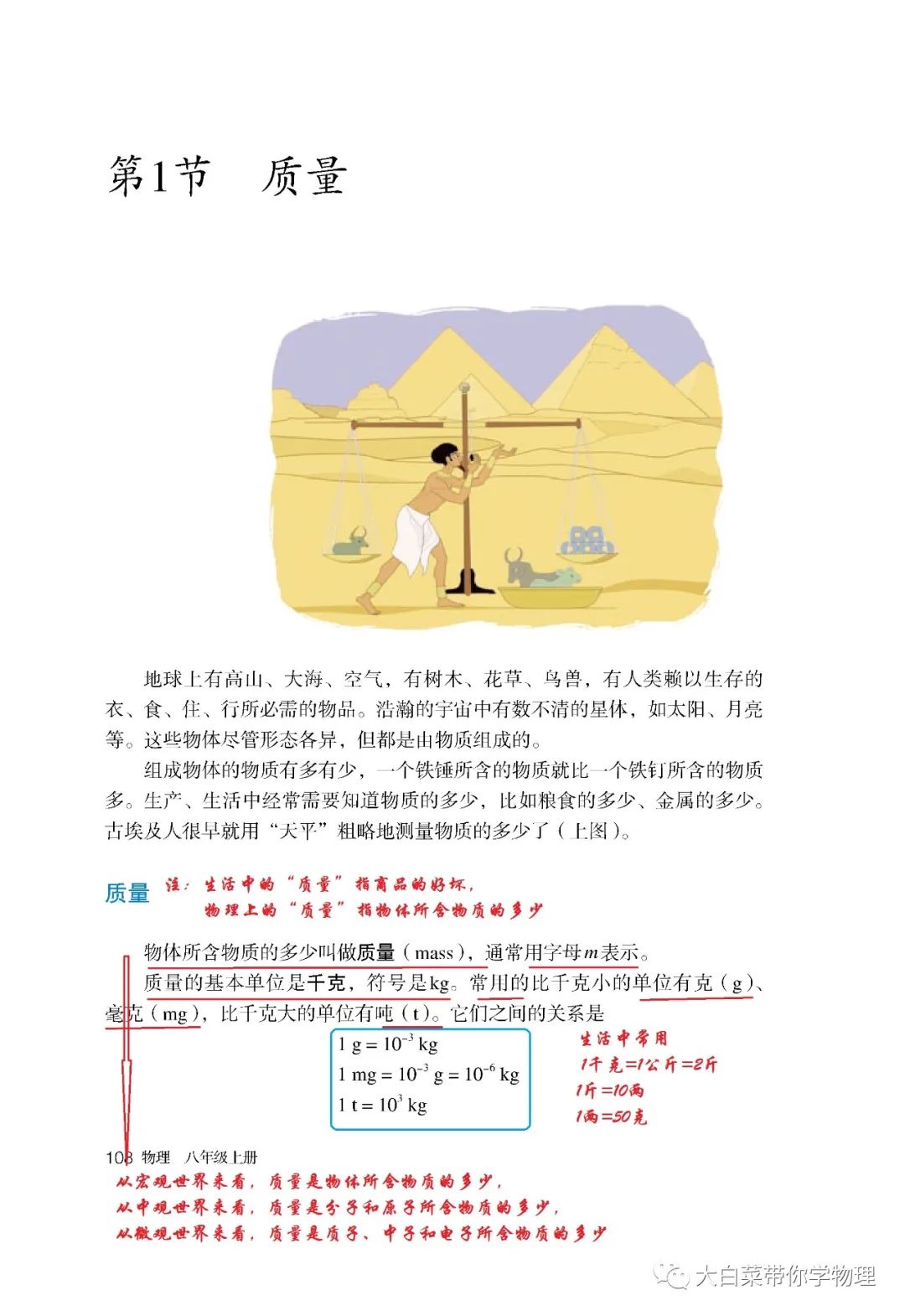 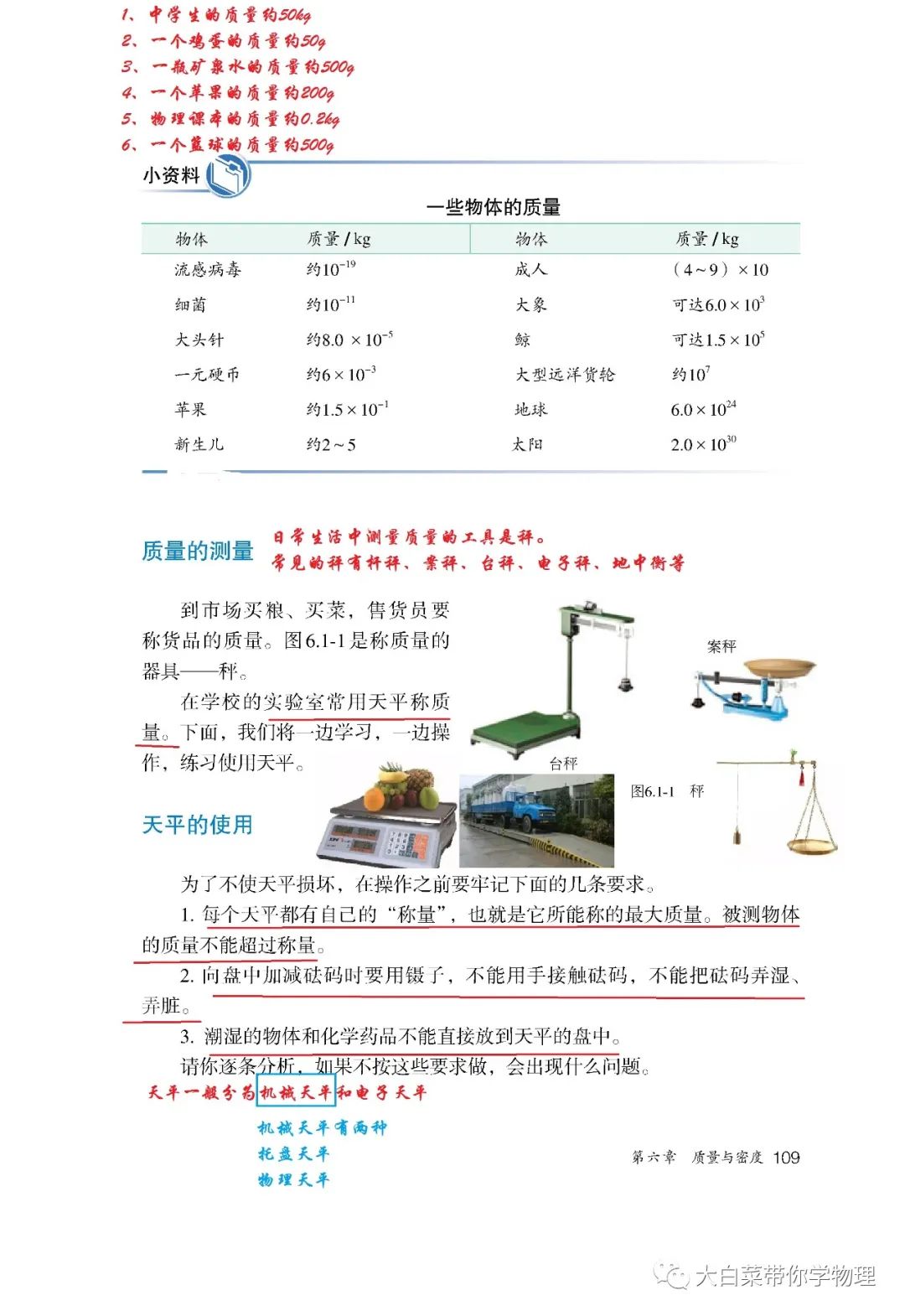 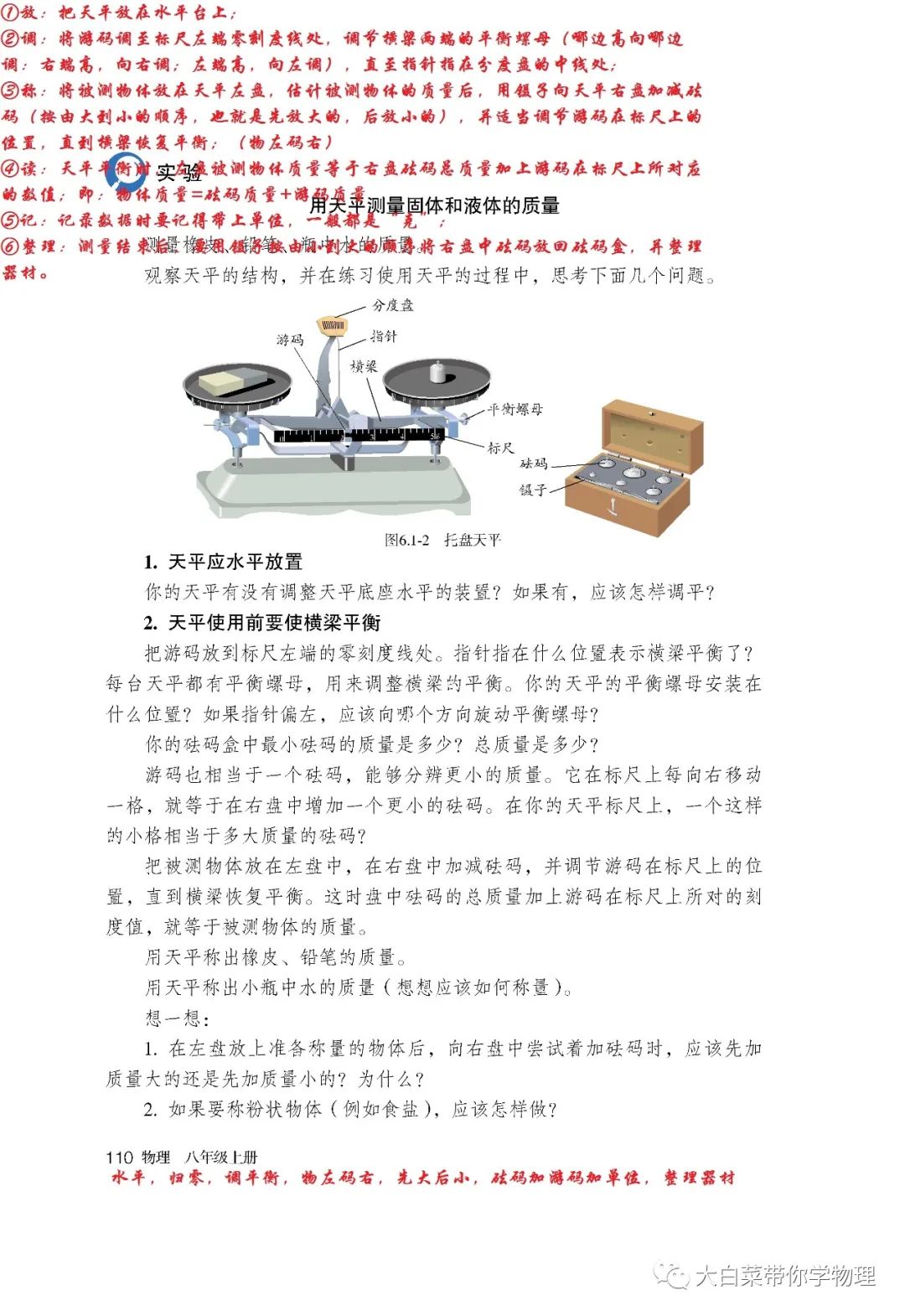 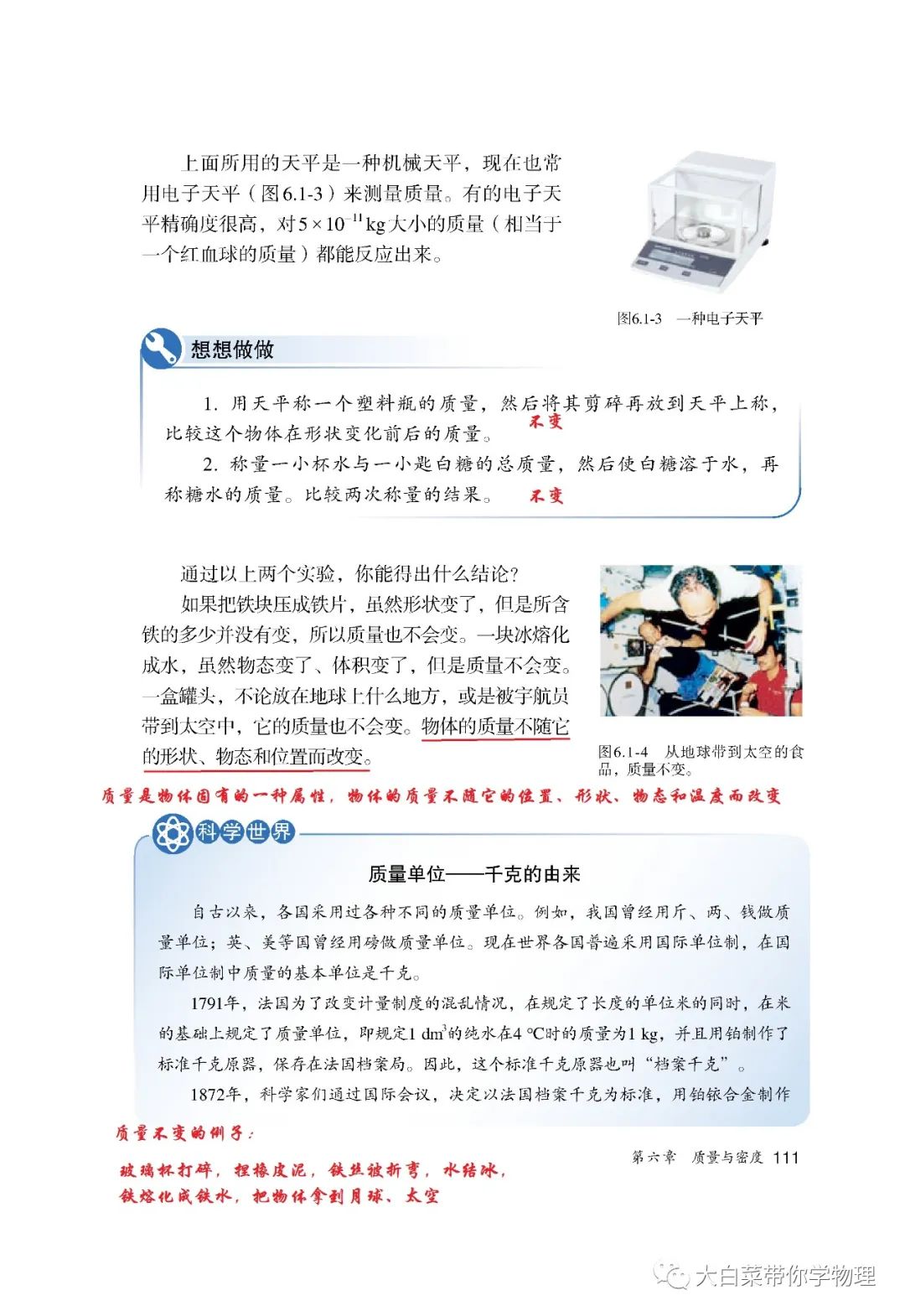 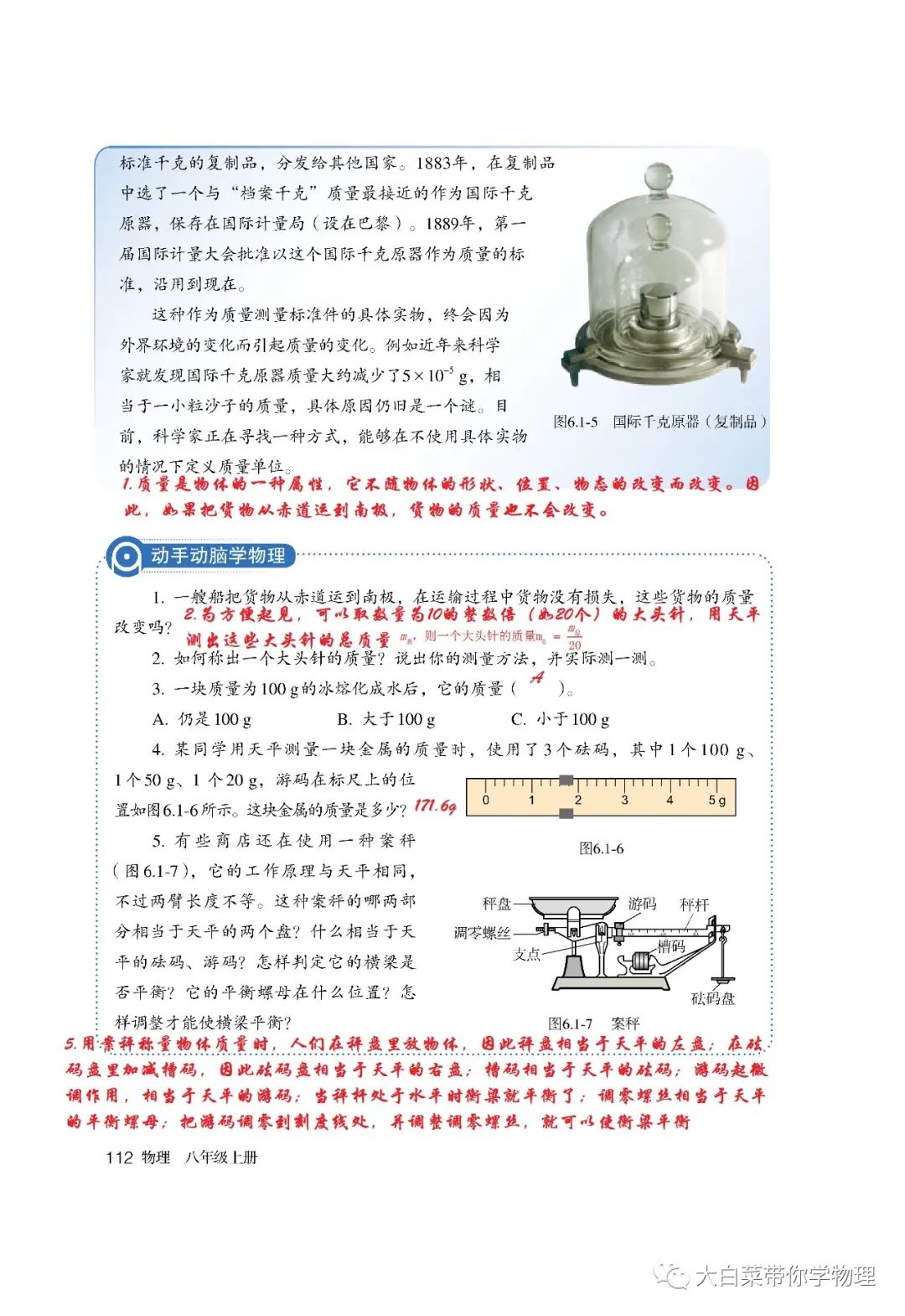 10 00:22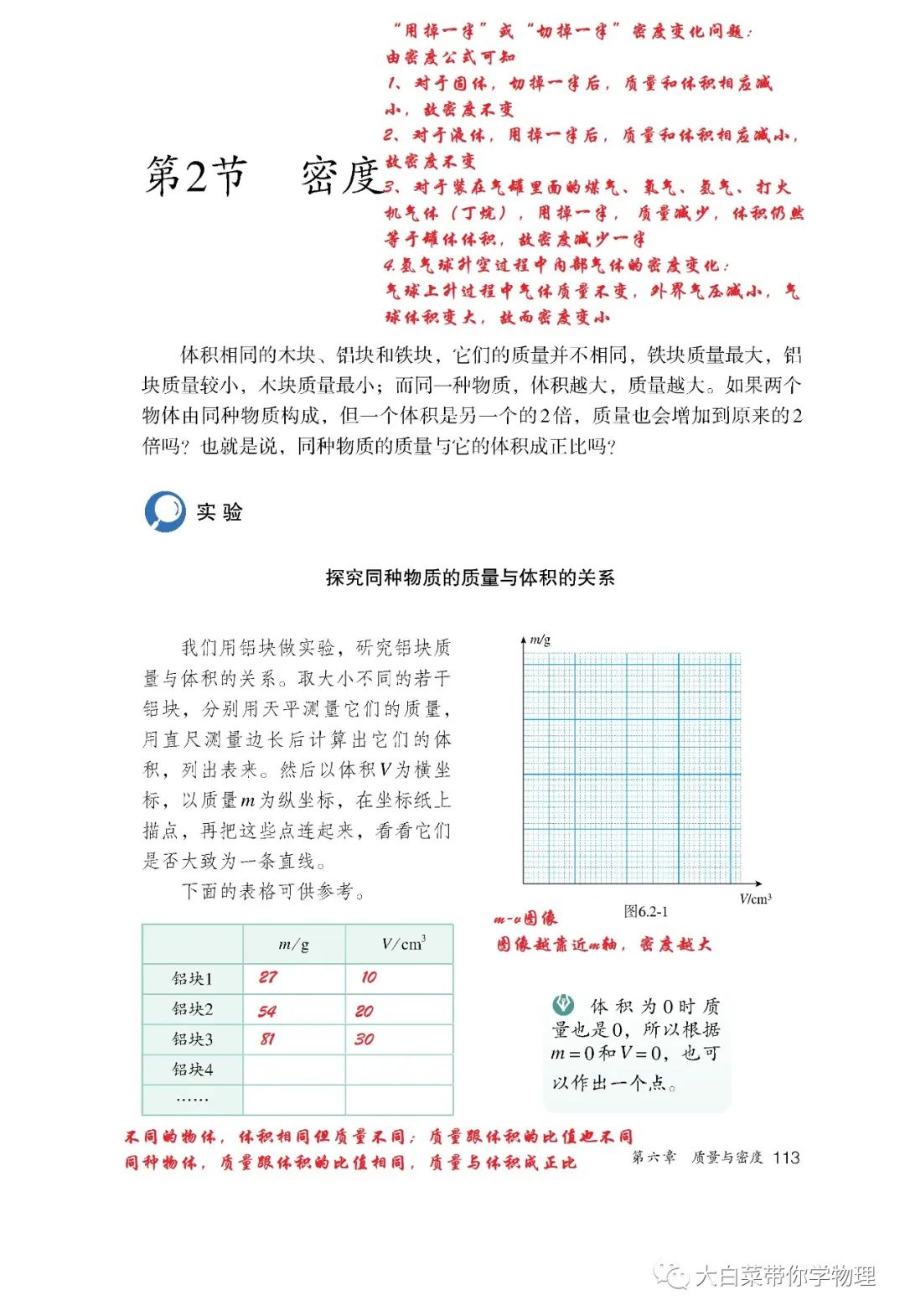 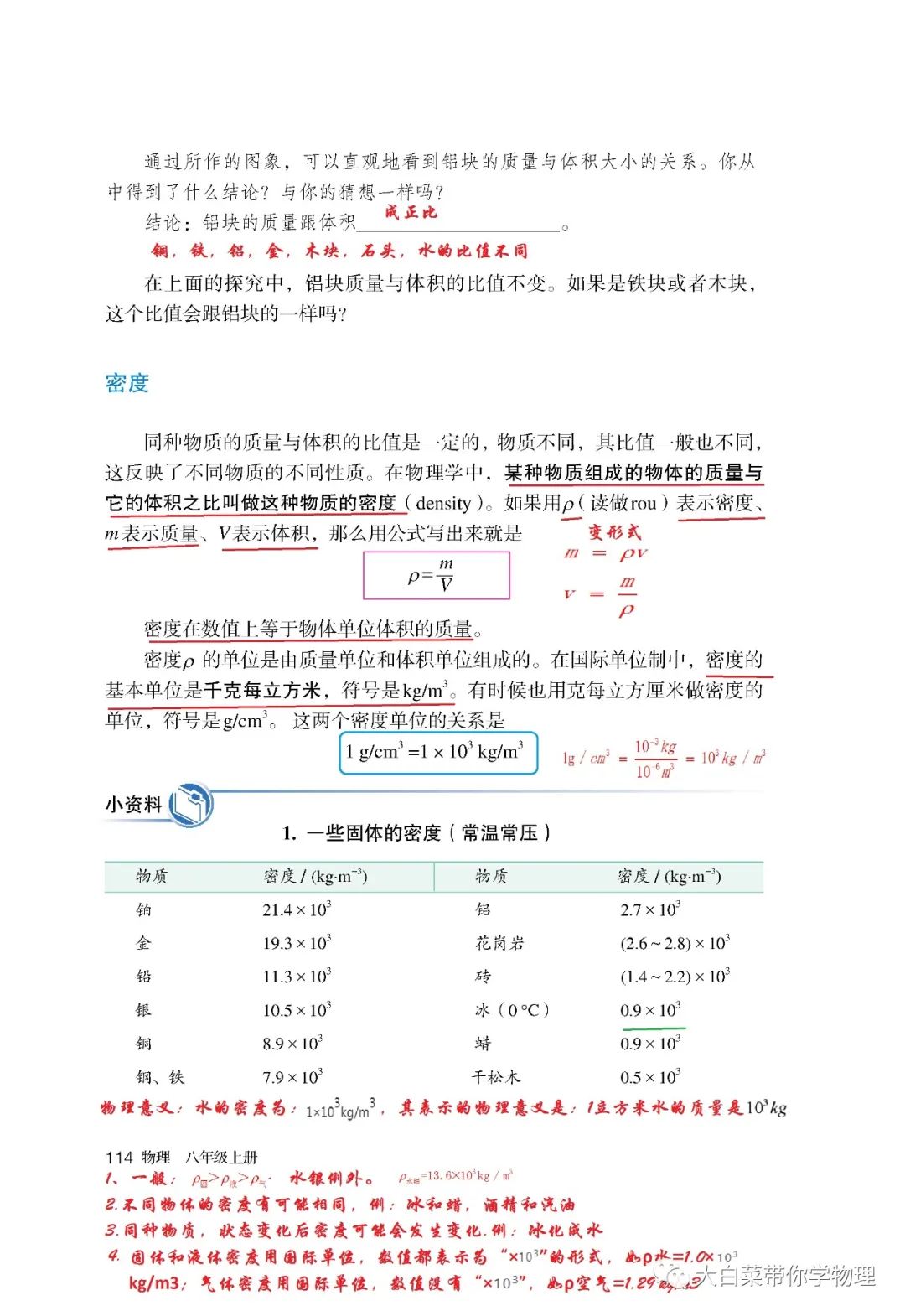 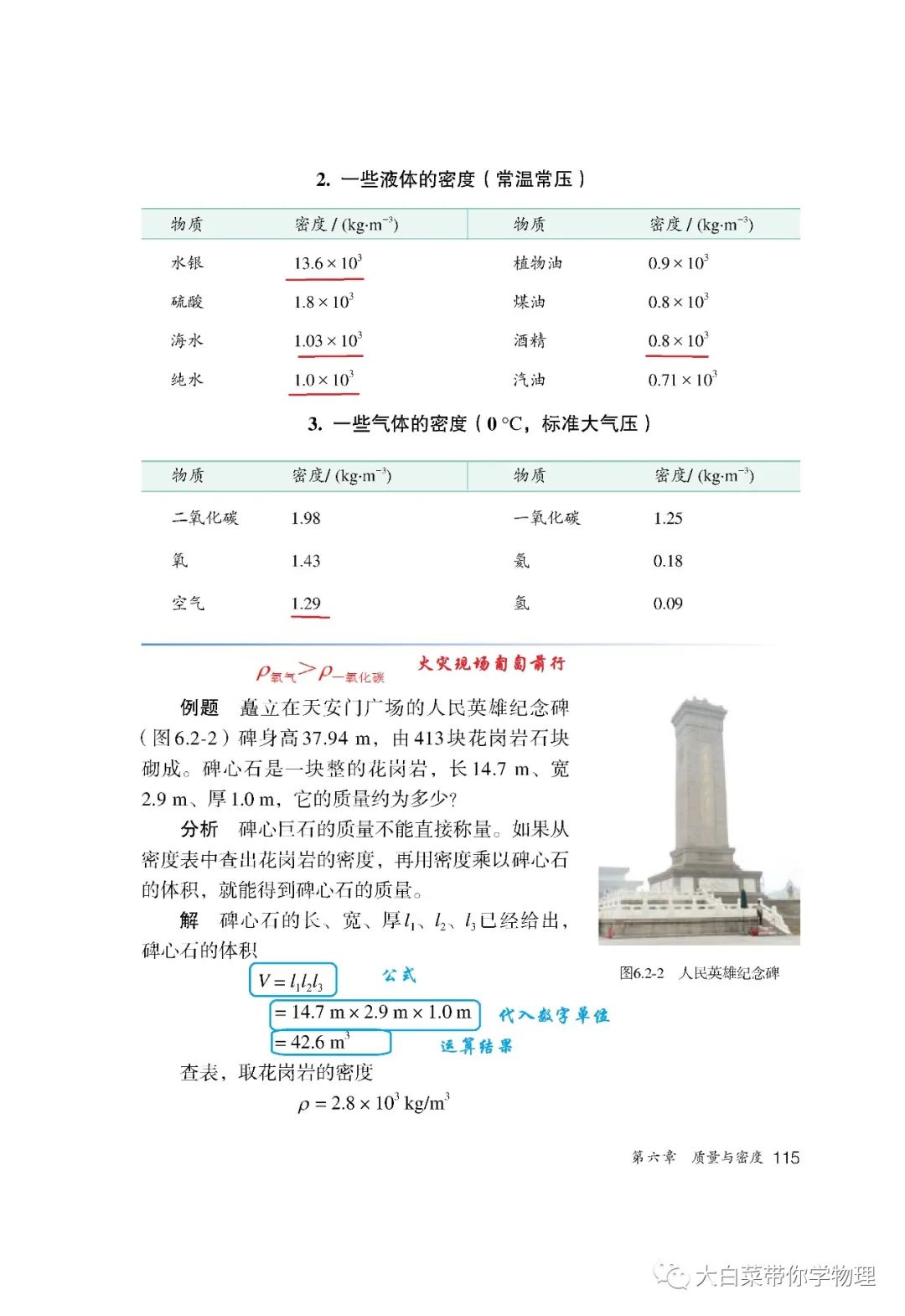 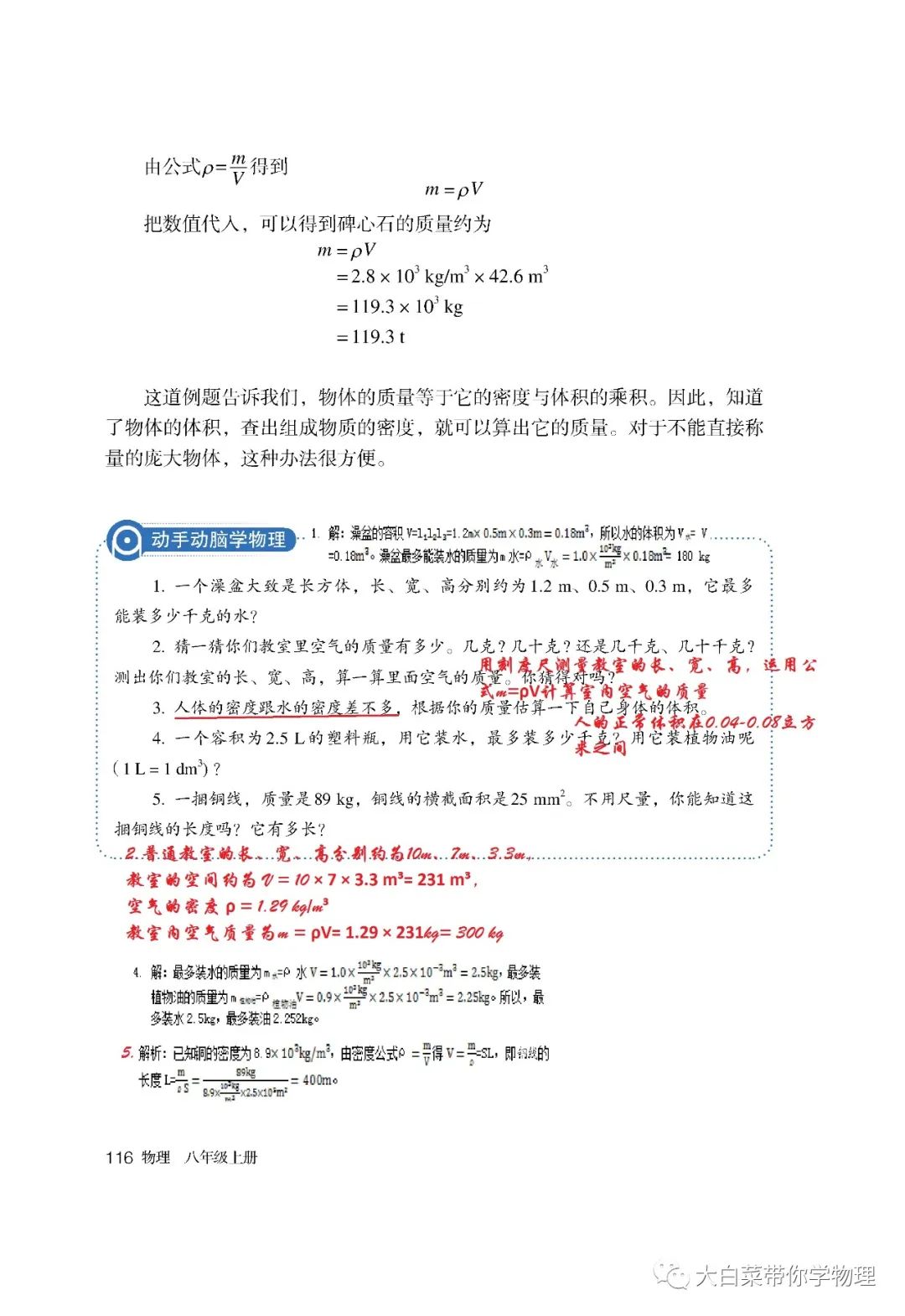  11:26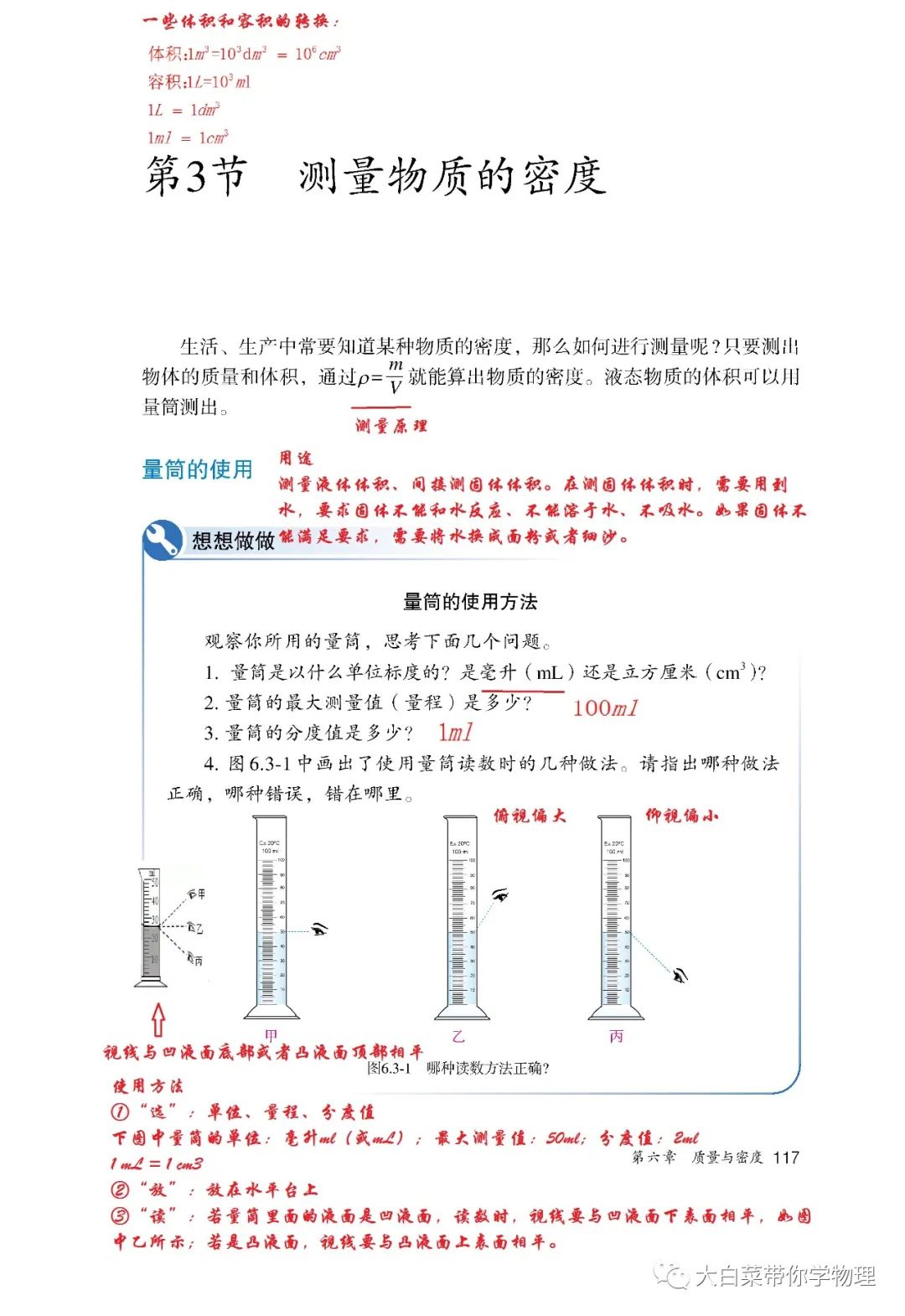 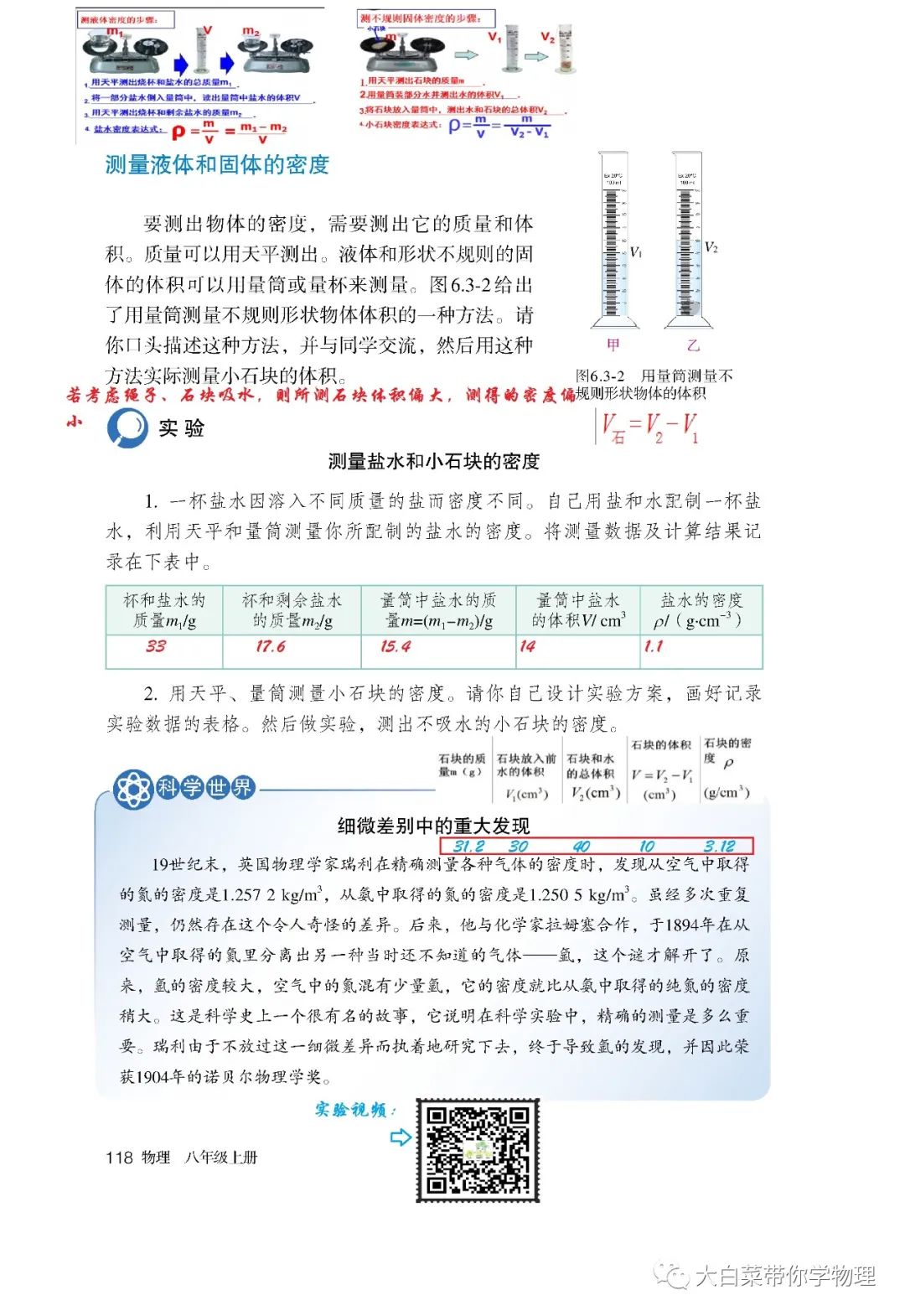 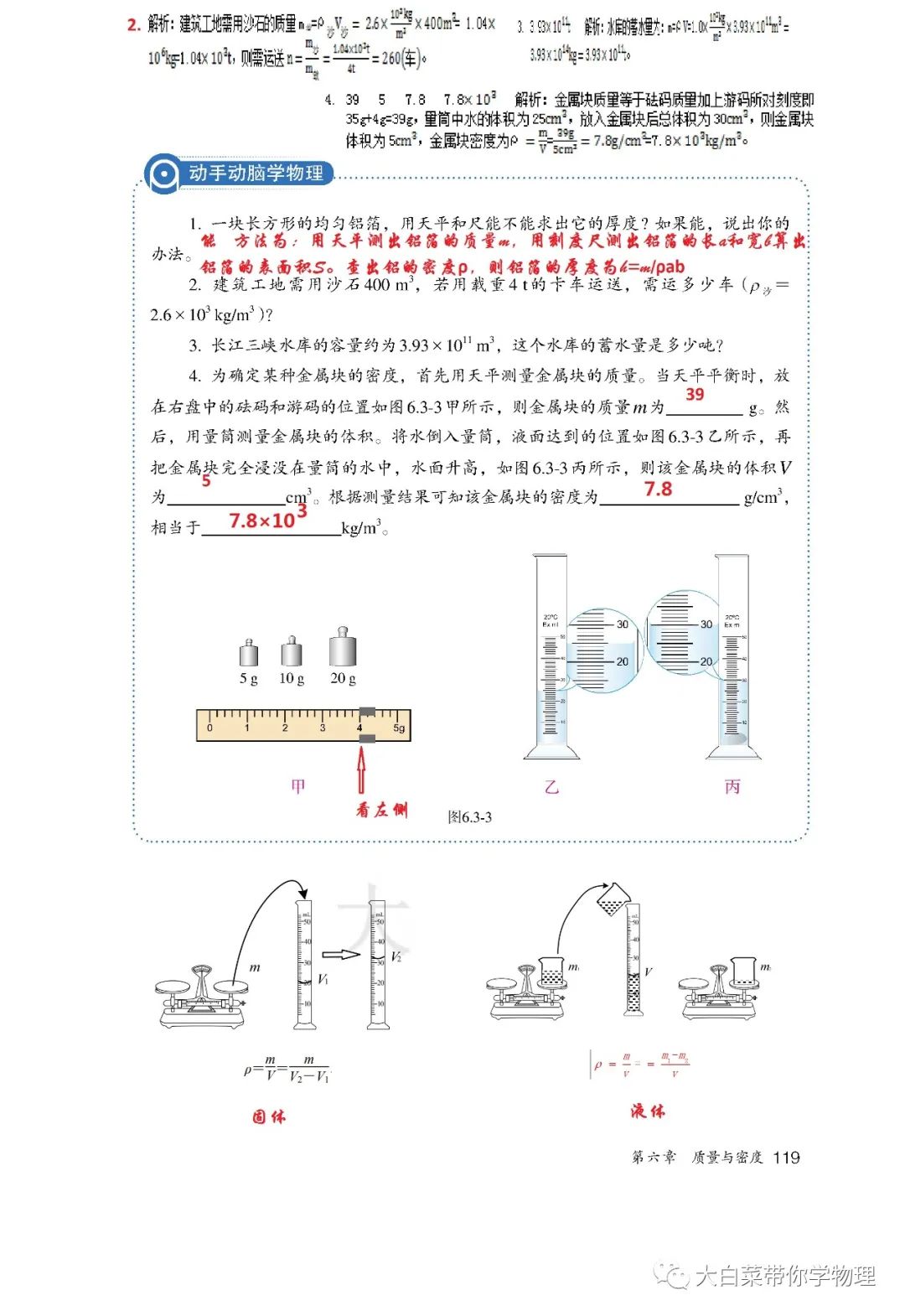 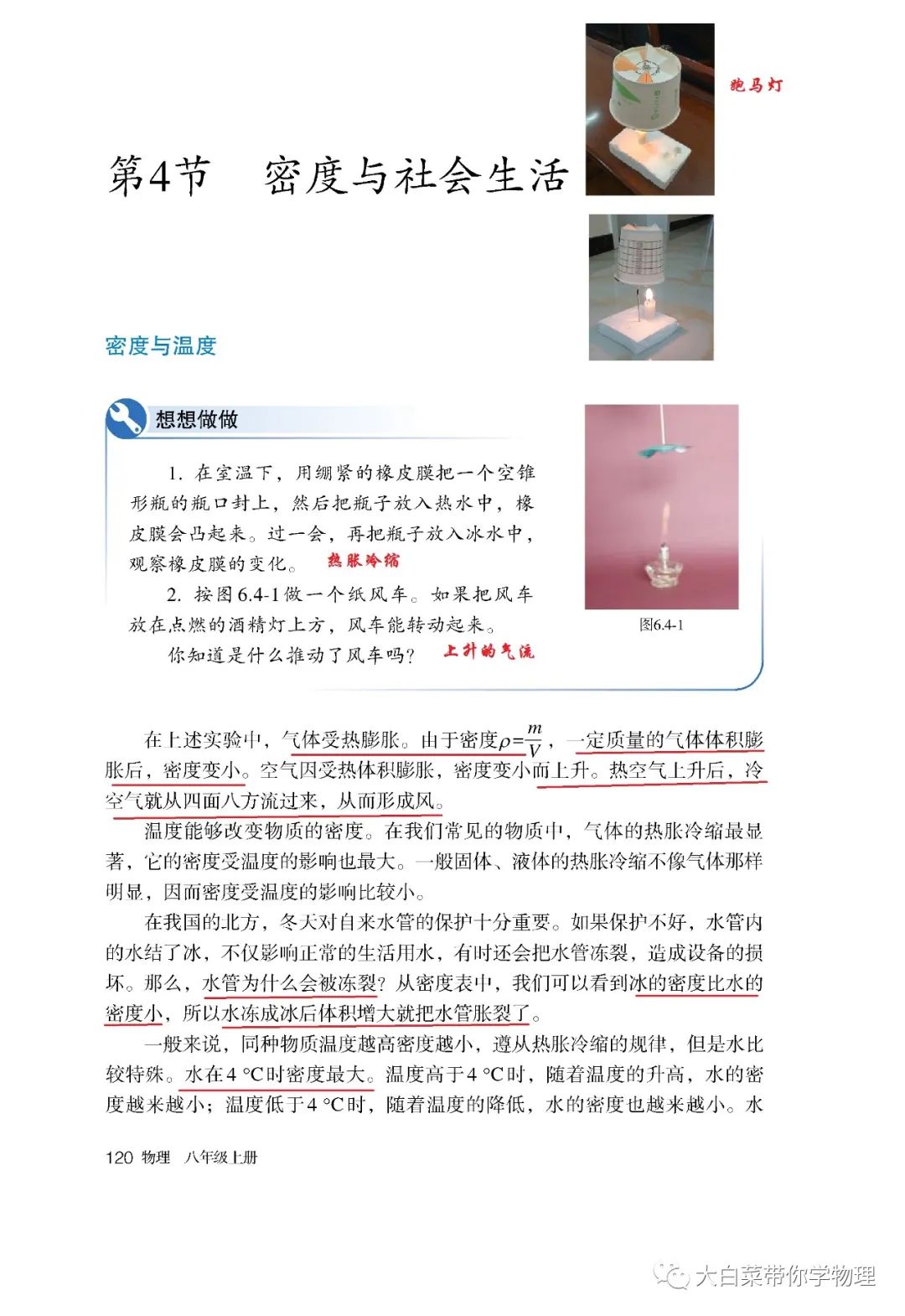 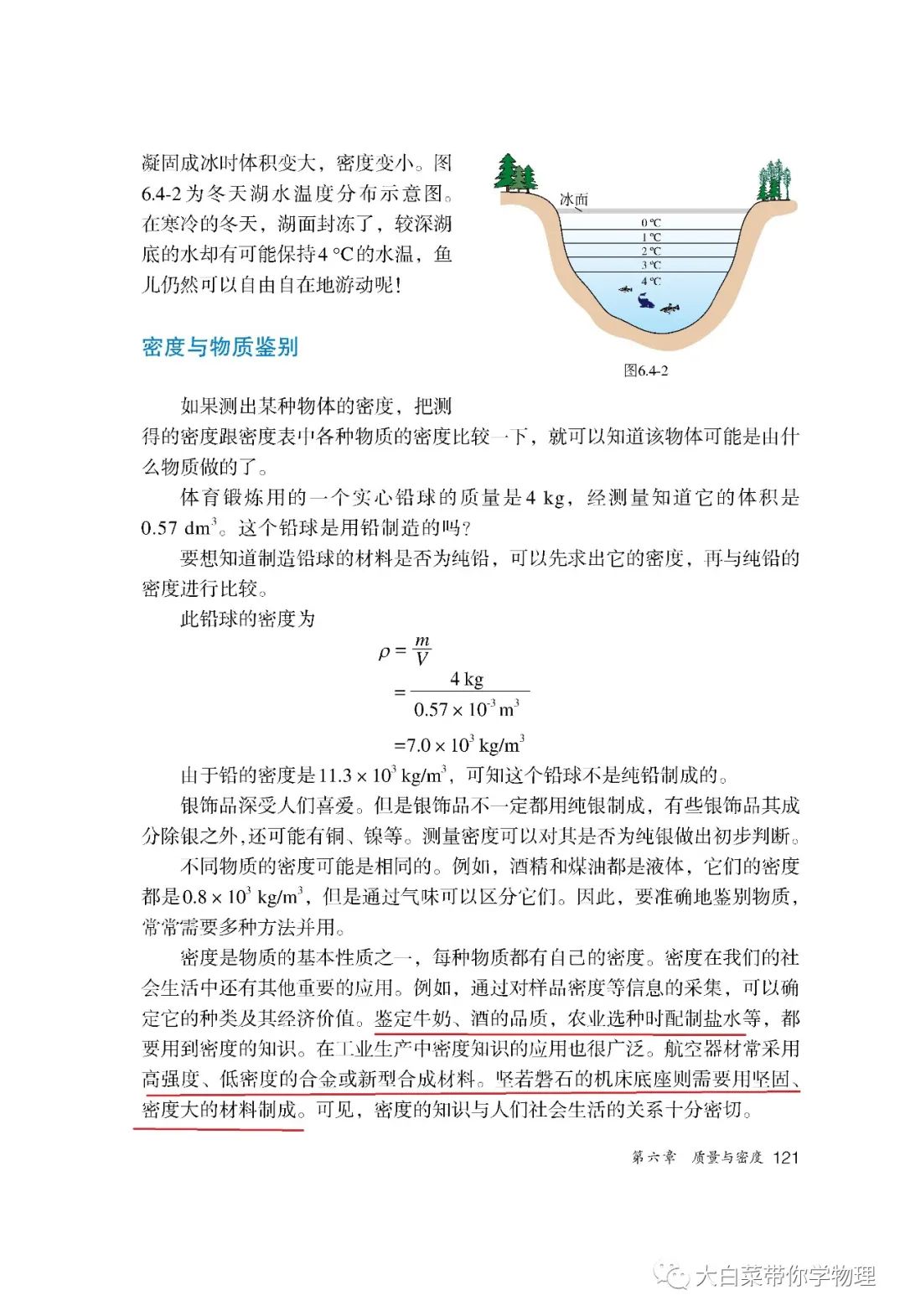 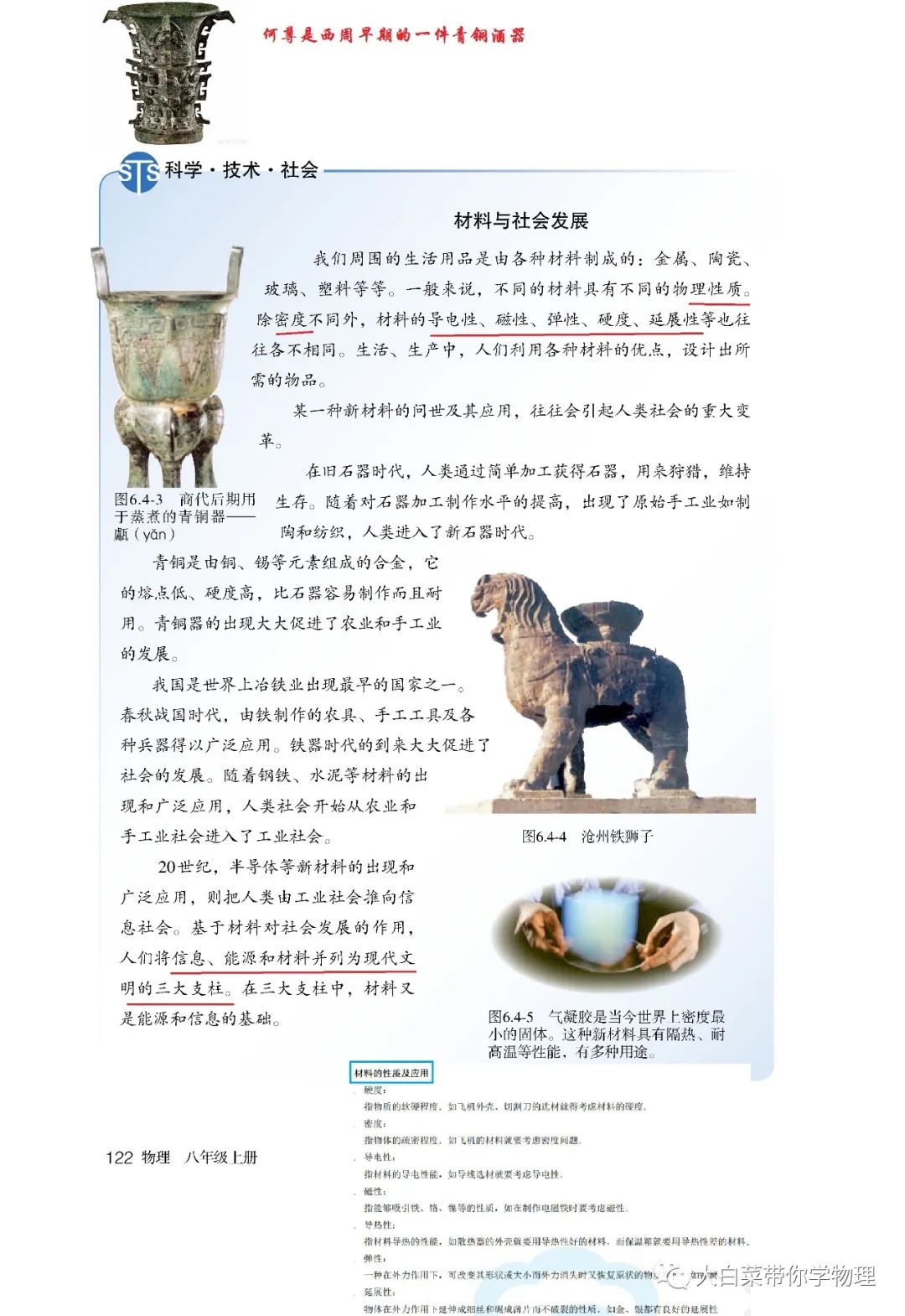 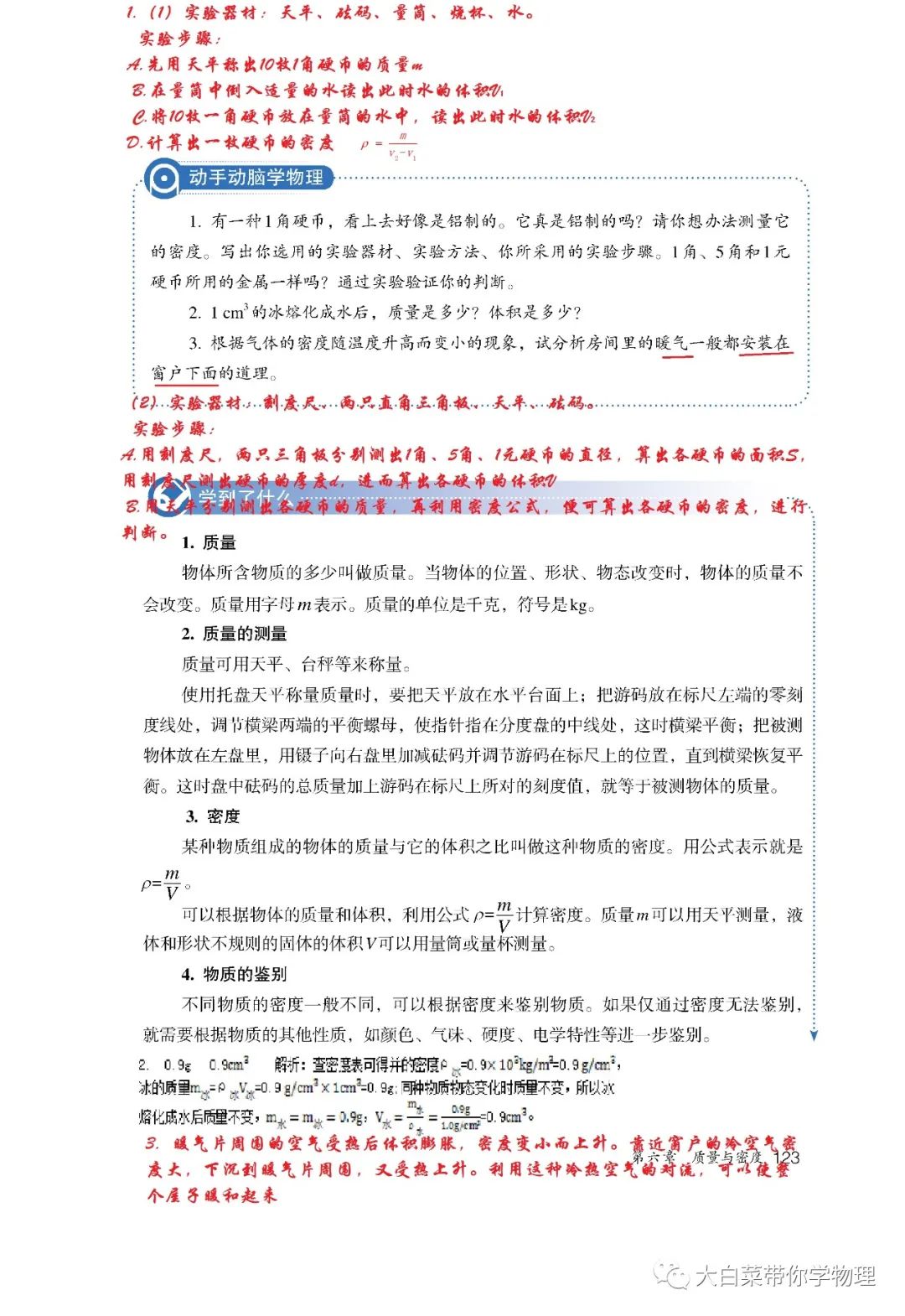 